ПОЛОЖЕНИЕО ЗАКУПКЕ ТОВАРОВ, РАБОТ, УСЛУГ ДЛЯ НУЖД _АЛТАЙСКОЕ КРАЕВОЕ ГОСУДАРСТВЕННОЕ УНИТАРНОЕ ПРЕДПРИЯТИЕ ГОСТИНИЦА " КОЛОС "_г. 2021Оглавление1. Общие положения	82. Правовая основа закупки товаров, работ, услуг	123. Информационное обеспечение закупок	133.1. Перечень сведений и документов, подлежащих (не подлежащих) размещению в единой информационной системе	133.2. Извещение об осуществлении конкурентной закупки	153.3. Документация о закупке	163.4. Внесение изменений в извещение и документацию о закупке	213.5. Разъяснение положений извещения и (или) документации о закупке	213.6. Отмена закупки	223.7. Протоколы, составляемые в ходе осуществления закупки, а также по ее итогам	224. Организация закупочной деятельности заказчика	245. Планирование закупок	256. Комиссия по осуществлению закупок	267. Порядок определения и обоснования начальной (максимальной) цены договора, цены договора, заключаемого с единственным поставщиком (исполнителем, подрядчиком)	288. Требования к участникам закупки	319. Обеспечение заявки, исполнения договора и гарантийных обязательств	349.1. Обеспечение заявки на участие в закупке	349.2. Обеспечение заявки на участие в конкурентной закупке в электронной форме, участниками которой могут быть только субъекты малого и среднего предпринимательства	369.3. Обеспечение исполнения договора и гарантийных обязательств	3810. Приоритет товаров российского происхождения, работ, услуг, выполняемых, оказываемых российскими лицами, по отношению к товарам, происходящим из иностранного государства, работам, услугам, выполняемым, оказываемым иностранными лицами	4111. Способы закупки	4311.1. Конкурентные и неконкурентные способы закупки и условия их применения	4311.2. Особенности проведения совместных закупок	4312. Конкурс в электронной форме	4512.1. Проведение конкурса в электронной форме	4512.2. Извещение о проведении конкурса в электронной форме	4612.3. Конкурсная документация	4712.4. Критерии оценки и сопоставления заявок на участие в конкурсе в электронной форме	4712.5. Порядок подачи заявок  на участие в конкурсе в электронной форме	4712.6. Порядок рассмотрения и оценки заявок на участие в конкурсе в электронной форме	5112.7. Заключение договора по итогам конкурса в электронной форме	5312.8. Последствия признания конкурса в электронной форме несостоявшимся	5312.9. Проведение конкурса в электронной форме, участниками которого могут быть только субъекты малого и среднего предпринимательства	5412.10. Извещение о проведении конкурса  в электронной форме, участниками которого могут быть только субъекты малого и среднего предпринимательства	5412.11. Конкурсная документация  конкурса в электронной форме, участниками которого могут быть только субъекты малого и среднего предпринимательства	5512.12. Критерии оценки и сопоставления заявок на участие в конкурсе в электронной форме, участниками которого могут быть только субъекты малого и среднего предпринимательства	5612.13. Порядок подачи заявок на участие в конкурсе  в электронной форме, участниками которого могут быть только субъекты малого и среднего предпринимательства	5612.14. Порядок рассмотрения первых частей заявок на участие  в конкурсе в электронной форме, участниками которого могут быть только субъекты малого и среднего предпринимательства	6012.15. Порядок рассмотрения вторых частей заявок на участие  в конкурсе в электронной форме, участниками которого могут быть только субъекты малого и среднего предпринимательства	6112.16. Утратил силу	6412.17. Заключение договора по итогам  конкурса в электронной форме, участниками которого могут быть только субъекты малого и среднего предпринимательства	6412.18. Последствия признания  конкурса в электронной форме, участниками которого могут быть только субъекты малого и среднего предпринимательства, несостоявшимися	6413. Аукцион в электронной форме	6413.1. Проведение аукциона в электронной форме	6413.2. Извещение о проведении аукциона в электронной форме	6513.3. Документация об аукционе в электронной форме	6613.4. Порядок подачи заявок на участие в аукционе в электронной форме	6613.5. Порядок рассмотрения первых частей заявок на участие в аукционе в электронной форме	7013.6. Порядок проведения аукциона в электронной форме	7113.7. Порядок рассмотрения вторых частей заявок на участие в аукционе в электронной форме	7313.8. Заключение договора по итогам аукциона в электронной форме	7513.9. Последствия признания аукциона в электронной форме несостоявшимся	7513.10. Проведение аукциона в электронной форме, участниками которого могут быть только субъекты малого и среднего предпринимательства	7613.11. Извещение о проведении аукциона в электронной форме, участниками которого могут быть только субъекты малого и среднего предпринимательства	7713.12. Документация об аукционе в электронной форме, участниками которого могут быть только субъекты малого и среднего предпринимательства	7813.13. Порядок подачи заявок на участие в аукционе  в электронной форме, участниками которого могут быть только субъекты малого и среднего предпринимательства	7813.14. Порядок рассмотрения первых частей заявок на участие  в аукционе в электронной форме, участниками которого могут быть только субъекты малого и среднего предпринимательства	8213.15. Порядок проведения аукциона в электронной форме, участниками которого могут быть только субъекты малого и среднего предпринимательства	8313.16. Порядок рассмотрения вторых частей заявок на участие в аукционе в электронной форме, участниками которого могут быть только субъекты малого и среднего предпринимательства	8513.17. Утратил силу	8713.18. Заключение договора по итогам аукциона в электронной форме, участниками которого могут быть только субъекты малого и среднего предпринимательства	8713.19. Последствия признания аукциона в электронной форме, участниками которого могут быть только субъекты малого и среднего предпринимательства, несостоявшимся	8714. Запрос котировок в электронной форме	8814.1. Проведение запроса котировок в электронной форме	8814.2. Извещение о проведении запроса котировок в электронной форме	8914.3. Порядок подачи заявок  на участие в запросе котировок в электронной форме	8914.4. Порядок рассмотрения заявок на участие  в запросе котировок в электронной форме	9314.5. Заключение договора по результатам запроса котировок в электронной форме	9514.6. Последствия признания запроса котировок в электронной форме несостоявшимся	9514.7. Проведение запроса котировок в электронной форме,  участниками которого могут быть только субъекты малого и среднего предпринимательства	9514.8. Извещение о проведении запроса котировок  в электронной форме, участниками которого могут быть только субъекты малого и среднего предпринимательства	9614.9. Порядок подачи заявок на участие в запросе котировок  в электронной форме, участниками которого могут быть только субъекты малого и среднего предпринимательства	9714.10. Порядок рассмотрения заявок на участие в запросе котировок в электронной форме, участниками которого могут быть только субъекты малого и среднего предпринимательства	10114.11. Заключение договора по результатам запроса котировок в электронной форме, участниками которого могут быть только субъекты малого и среднего предпринимательства	10214.12. Последствия признания  запроса котировок в электронной форме, участниками которого могут быть только субъекты малого и среднего предпринимательства, несостоявшимся	10315. Запрос предложений в электронной форме	10315.1. Проведение запроса предложений в электронной форме	10315.2. Извещение о проведении запроса предложений в электронной форме	10415.3. Документация о проведении запроса предложений в электронной форме	10515.4. Критерии оценки и сопоставления заявок  на участие в запросе предложений в электронной форме	10515.5. Порядок подачи участником заявки на участие в запросе предложений в электронной форме	10515.6. Порядок рассмотрения и оценки заявок на участие в запросе предложений в электронной форме	10915.7. Заключение договора по итогам запроса предложений в электронной форме	11215.8. Последствия признания запроса предложений в электронной форме несостоявшимся	11215.9. Проведение запроса предложений в электронной форме, участниками которого могут быть только субъекты малого и среднего предпринимательства	11315.10. Извещение о проведении запроса предложений  в электронной форме, участниками которого могут быть только субъекты малого и среднего предпринимательства	11415.11. Документация о проведении запроса предложений в электронной форме, участниками которого могут быть только субъекты малого и среднего предпринимательства	11415.12. Критерии оценки и сопоставления заявок на участие в запросе предложений в электронной форме, участниками которого могут быть только субъекты малого и среднего предпринимательства	11515.13. Порядок подачи заявок на участие в запросе предложений  в электронной форме, участниками которого могут быть только субъекты малого и среднего предпринимательства	11515.14. Порядок рассмотрения первых частей заявок на участие  в запросе предложений в электронной форме, участниками которого могут быть только субъекты малого и среднего предпринимательства	12015.15. Порядок рассмотрения вторых частей заявок на участие  в запросе предложений в электронной форме, участниками которого могут быть только субъекты малого и среднего предпринимательства	12115.16. Утратил силу	12415.17. Заключение договора по итогам  запроса предложений в электронной форме, участниками которого могут быть только субъекты малого и среднего предпринимательства	12415.18. Последствия признания  запроса предложений в электронной форме, участниками которого могут быть только субъекты малого и среднего предпринимательства, несостоявшимся	12416. Особенности проведения закупки в электронной форме	12516.1. Общие положения проведения закупок в электронной форме	12516.2. Аккредитация участников закупки	12616.3. Особенности осуществления закупок в электронной форме, участниками которых могут быть только субъекты малого и среднего предпринимательства	12617. Закупка у единственного поставщика (исполнителя, подрядчика)	12718. Особенности проведения открытых закупок не в электронной форме	13419. Особенности проведения закрытых закупок	14020. Договор	14120.1. Общий порядок заключения договора	14120.2. Особенности заключения договора по результатам закупки в электронной форме	14620.3. Исполнение договора	14620.4. Изменение и расторжение договора	14821. Реестр недобросовестных поставщиков	15222. Особенности осуществления закупок товаров, работ, услуг в связи с введением в отношении Российской Федерации ограничительных мер экономического характера………………………………………………….. 1521. Общие положения1.1. Настоящее положение о закупке товаров, работ, услуг (далее – «Положение») регламентирует закупочную деятельность _АЛТАЙСКОЕ КРАЕВОЕ ГОСУДАРСТВЕННОЕ УНИТАРНОЕ ПРЕДПРИЯТИЕ ГОСТИНИЦА " КОЛОС "_ (далее – «заказчик»), содержит требования к закупке, в том числе порядок подготовки и осуществления закупки (включая способы закупки) и условия их применения, порядок заключения и исполнения договоров, а также иные связанные с обеспечением закупки положения.1.2. Положение разработано в соответствии с Гражданским кодексом Российской Федерации, Федеральным законом от 18.07.2011 № 223-ФЗ «О закупках товаров, работ, услуг отдельными видами юридических лиц» (далее – «Закон о закупках»), Федеральным законом от 26.07.2006 № 135-ФЗ «О защите конкуренции», постановлением Администрации Алтайского края от 12.10.2016 № 350 «Об организации закупок товаров, работ, услуг отдельных видов юридических лиц Алтайского края», а также иными нормативными правовыми актами Российской Федерации, Алтайского края в сфере закупок товаров, работ, услуг отдельными видами юридических лиц, в целях соблюдения следующих принципов при закупке:информационная открытость закупки;равноправие, справедливость, отсутствие дискриминации и необоснованных ограничений конкуренции по отношению к участникам закупки;целевое и экономически эффективное расходование денежных средств на приобретение товаров, работ, услуг (с учетом при необходимости стоимости жизненного цикла закупаемой продукции) и реализация мер, направленных на сокращение издержек заказчика;отсутствие ограничения допуска к участию в закупке путем установления неизмеряемых требований к участникам закупки.1.3. Если в соответствии с законодательством Российской Федерации требуется иной порядок осуществления закупок, то закупки осуществляются согласно такому порядку, а Положение применяется в части, не противоречащей такому порядку.1.4. Положение не распространяется на правоотношения, возникшие по договорам, заключенным до даты его утверждения, а также на правоотношения, возникающие по договорам, заключенным по итогам закупок, извещения о которых были размещены до даты утверждения Положения.1.5. Положение не регулирует отношения, предусмотренные частью 4 статьи 1 Закона о закупках.1.6. Термины и определения, используемые в Положении:аукцион – форма торгов, при которой победителем аукциона, с которым заключается договор, признается лицо, заявка которого соответствует требованиям, установленным документацией о закупке, и которое предложило наиболее низкую цену договора путем снижения начальной (максимальной) цены договора, указанной в извещении о проведении аукциона, на установленную в документации о закупке величину (далее – «шаг аукциона»).В случае если при проведении аукциона цена договора снижена до нуля, аукцион проводится на право заключить договор. В этом случае победителем аукциона признается лицо, заявка которого соответствует требованиям, установленным документацией о закупке, и которое предложило наиболее высокую цену за право заключить договор;годовой объем закупок – общий объем закупок заказчика, осуществленный в соответствии с Положением и оплаченный им в финансовом году;документы о закупке – комплект документов (в том числе проект договора), содержащий полную информацию о предмете, правилах проведения закупки и условиях участия в ней, правилах подготовки, оформления и подачи заявки участником закупки, правилах выбора поставщика (исполнителя, подрядчика), а также об условиях заключаемого по результатам закупки договора;закрытые способы закупки – способы закупки, в которых может принять участие только ограниченный круг лиц;закупка – совокупность действий, осуществляемых заказчиком в порядке, установленном Положением, в целях удовлетворения потребностей юридических лиц в товарах, работах, услугах, в том числе для целей коммерческого использования, с необходимыми показателями цены, качества и надежности;закупка у единственного поставщика (исполнителя, подрядчика) – закупка, при которой договор заключается напрямую с поставщиком (исполнителем, подрядчиком) без использования конкурентных способов определения поставщика (исполнителя, подрядчика) с учетом требований, установленных Положением;запрос котировок – форма торгов, при которой победителем запроса котировок признается участник закупки, заявка которого соответствует требованиям, установленным извещением о проведении запроса котировок, и содержит наиболее низкую цену договора;запрос предложений – форма торгов, при которой победителем запроса предложений признается участник конкурентной закупки, заявка на участие в закупке которого в соответствии с критериями, определенными в документации о закупке, наиболее полно соответствует требованиям документации о закупке и содержит лучшие условия поставки товаров, выполнения работ, оказания услуг;заявка участника закупки – комплект документов, сформированный в соответствии с требованиями к содержанию, оформлению и составу заявки на участие в закупке, указанными в документации о закупке согласно Положению и Закону о закупках, содержащий предложение участника закупки и направленный заказчику в порядке, установленном документацией о закупке. Форма заявки на участие в запросе котировок в электронной форме устанавливается в извещении о проведении запроса котировок в соответствии с Положением;конкурс – форма торгов, при которой победителем конкурса признается участник конкурентной закупки, заявка на участие в конкурентной закупке, окончательное предложение которого соответствует требованиям, установленным документацией о конкурентной закупке, и заявка на участие в конкурентной закупке, окончательное предложение которого по результатам сопоставления заявок на участие в конкурентной закупке, окончательных предложений на основании указанных в документации о такой закупке критериев оценки содержит лучшие условия исполнения договора;начальная (максимальная) цена договора – предельная цена товаров, работ, услуг, являющихся предметом закупки, рассчитанная заказчиком в порядке, установленном Положением;электронная площадка – программно-аппаратный комплекс, размещенный в информационно-телекоммуникационной сети «Интернет», позволяющий осуществлять проведение закупок в электронной форме (далее – ЭП);оператор ЭП – являющееся коммерческой организацией юридическое лицо, созданное в соответствии с законодательством Российской Федерации в организационно-правовой форме общества с ограниченной ответственностью или непубличного акционерного общества, в уставном капитале которых доля иностранных граждан, лиц без гражданства, иностранных юридических лиц либо количество голосующих акций, которыми владеют указанные граждане и лица, составляет не более чем 25 процентов, владеющее ЭП, в том числе необходимыми для ее функционирования оборудованием и программно-техническими средствами, и обеспечивающее проведение конкурентных закупок в электронной форме в  соответствии с положениями Закона о закупках. Функционирование ЭП осуществляется в соответствии с правилами, действующими на ЭП, и  соглашением, заключенным между заказчиком и оператором ЭП, с учетом положений части 2 статьи 3.3 Закона о закупках;победитель закупки – участник закупки, соответствующий требованиям документации о закупке и (или) извещения, установленным заказчиком в соответствии с Положением, и сделавший лучшее предложение в соответствии с условиями документации о закупке и (или) извещения;поставщик (исполнитель, подрядчик) – юридическое или физическое лицо, в том числе индивидуальный предприниматель, поставляющее товары, выполняющее работы, оказывающее услуги заказчику;региональная информационная система Алтайского края в сфере закупок – информационная система, предназначенная для автоматизации процессов закупок для обеспечения государственных и муниципальных нужд Алтайского края, отдельными видами юридических лиц Алтайского края, именуемая «АИС Госзаказ», сайт которой размещен в информационно-телекоммуникационной сети «Интернет» по адресу www.gzalt.ru;официальный сайт заказчика – сайт _АЛТАЙСКОЕ КРАЕВОЕ ГОСУДАРСТВЕННОЕ УНИТАРНОЕ ПРЕДПРИЯТИЕ ГОСТИНИЦА " КОЛОС "_ в информационно-телекоммуникационной сети «Интернет» по адресу www._www.hotel-kolos.ru_;специализированная организация – юридическое лицо, привлекаемое заказчиком на договорных отношениях, для выполнения отдельных функций по определению поставщика (исполнителя, подрядчика), в том числе для разработки извещения об осуществлении закупки и (или) документации о закупке, размещения в единой информационной системе и на ЭП, а также на официальном сайте заказчика информации и электронных документов, предусмотренных Положением, направления приглашений принять участие в определении поставщиков (исполнителей, подрядчиков) закрытыми способами, выполнения иных функций, связанных с обеспечением проведения определения поставщика (исполнителя, подрядчика);уполномоченное учреждение – краевое государственное казенное учреждение «Центр государственных закупок Алтайского края», осуществляющее в соответствии с условиями заключенного соглашения отдельные функции по определению поставщиков (исполнителей, подрядчиков) для заказчиков, осуществляющих закупочную деятельность в  соответствии с Законом о закупках;участник закупки – любое юридическое лицо или несколько юридических лиц, выступающих на стороне одного участника закупки, независимо от организационно-правовой формы, формы собственности, места нахождения и места происхождения капитала либо любое физическое лицо или несколько физических лиц, выступающих на стороне одного участника закупки, в том числе индивидуальный предприниматель или несколько индивидуальных предпринимателей, выступающих на стороне одного участника закупки;учредитель заказчика – _УПРАВЛЕНИЕ ДЕЛАМИ ГУБЕРНАТОРА И ПРАВИТЕЛЬСТВА АЛТАЙСКОГО КРАЯ_;форма представления информации участником закупки – набор обязательных реквизитов и порядок их расположения, установленный заказчиком в документации и (или) извещении о закупке и обязательный для применения участником закупки в порядке, установленном заказчиком в  документации и (или) извещении о закупке;электронный документ – документ, в котором информация представлена в электронном виде;электронная копия документа – документ на электронном носителе, полученный путем сканирования подлинника документа, подписанного уполномоченным должностным лицом.1.7. В Положении используются также иные термины и определения, не предусмотренные настоящим разделом, подлежащие толкованию в  соответствии с действующим законодательством Российской Федерации._1.8. Положение применяется:а) при осуществлении заказчиком закупок за счет средств, полученных в качестве дара, в том числе пожертвования, по завещанию, грантов, передаваемых безвозмездно и безвозвратно гражданами и юридическими лицами, в том числе иностранными гражданами и иностранными юридическими лицами, а также международными организациями, субсидий (грантов), предоставляемых на конкурсной основе из соответствующих бюджетов бюджетной системы Российской Федерации, если условиями, определенными грантодателями, не установлено иное;б) при осуществлении заказчиком закупок в качестве исполнителя по контракту в случае привлечения на основании договора в ходе исполнения данного контракта иных лиц для поставки товара, выполнения работы или оказания услуги, необходимых для исполнения предусмотренных контрактом обязательств данного предприятия, за исключением случаев исполнения предприятием контракта, заключенного в соответствии с пунктом 2 части 1 статьи 93 Федерального закона от 05.04.2013 № 44-ФЗ «О контрактной системе в сфере закупок товаров, работ, услуг для обеспечения государственных и муниципальных нужд»;в) без привлечения средств соответствующих бюджетов бюджетной системы Российской Федерации.2. Правовая основа закупки товаров, работ, услуг2.1. При закупке товаров, работ, услуг заказчик руководствуется Конституцией Российской Федерации, Гражданским кодексом Российской Федерации, Законом о закупках, другими федеральными законами и иными нормативными правовыми актами Российской Федерации и Алтайского края.2.2. Локальные акты заказчика о закупочной деятельности включают Положение, приказы, распоряжения, регламенты (в том числе принимаемые в соответствии с Положением).2.3. Утверждение Положения, внесение изменений в Положение осуществляются в соответствии с Законом о закупках.2.4. Заказчик обязан внести изменение в положение или утвердить новое положение в течение 30 дней с даты размещения в  единой информационной системе в сфере закупок товаров, работ, услуг для обеспечения государственных и муниципальных нужд (далее – «единая информационная система») изменений, внесенных Министерством экономического развития Алтайского края в типовое Положение о закупке.2.5. В случае внесения изменений в Конституцию Российской Федерации, Гражданский кодекс Российской Федерации, Закон о закупках, другие федеральные законы и иные нормативные правовые акты Российской Федерации и Алтайского края, затрагивающие порядок проведения закупок и  применяющиеся вне зависимости от содержания Положения, Положение применяется в части, не противоречащей таким изменениям.3. Информационное обеспечение закупок3.1. Перечень сведений и документов, подлежащих (не подлежащих) размещению в единой информационной системе3.1.1. В целях обеспечения гласности и прозрачности закупочной деятельности заказчика на официальном сайте единой информационной системы в сфере закупок в информационно-телекоммуникационной сети «Интернет» (www.zakupki.gov.ru) размещаются следующие документы и  сведения:1) Положение, изменения, вносимые в Положение, – не позднее пятнадцати дней со дня утверждения;2) план закупки товаров, работ, услуг (далее – «план закупки») (на срок не менее чем один год), изменения, вносимые в план закупки, – в течение десяти календарных дней с даты утверждения плана закупки или внесения в  него изменений. Размещение плана закупки в единой информационной системе осуществляется не позднее 31 декабря текущего календарного года;3) план закупки инновационной продукции, высокотехнологичной продукции, лекарственных средств на период от пяти до семи лет;4) сведения о количестве и об общей стоимости договоров, заключенных заказчиком по результатам закупки товаров, работ, услуг, в том числе об общей стоимости договоров, информация о которых не внесена в  реестр договоров в соответствии с частью 3 статьи 4.1 Закона о закупках, –в срок не позднее десятого числа месяца, следующего за отчетным;5) сведения о количестве и стоимости договоров, заключенных заказчиком по результатам закупки у единственного поставщика (исполнителя, подрядчика), – в срок не позднее десятого числа месяца, следующего за отчетным;6) сведения о количестве и стоимости договоров, заключенных заказчиком с единственным поставщиком (исполнителем, подрядчиком) по  результатам конкурентной закупки, признанной несостоявшейся, – в срок не позднее десятого числа месяца, следующего за отчетным;7) информация о годовом объеме закупки, которую заказчики обязаны осуществить у субъектов малого и среднего предпринимательства, – в срок не позднее 1 февраля года, следующего за прошедшим календарным годом;8) разъяснение положений документации о конкурентной закупке –в  течение 3 рабочих дней с даты поступления запроса о даче разъяснений положений извещения об осуществлении закупки и (или) документации о закупке;9) извещение о закупке, документация о закупке, проект договора, являющийся неотъемлемой частью извещения и документации о закупке, –в  сроки, установленные Законом о закупках, за исключением закупки у  единственного поставщика (исполнителя, подрядчика) и конкурентной закупки, осуществляемой закрытым способом;10) изменения, вносимые в извещение о закупке, документацию о  закупке, разъяснения положений документации о закупке, – в порядке и сроки, установленные Законом о закупках;11) решение об отмене закупки – в порядке и сроки, установленные Положением;12) протоколы, составляемые в ходе закупки, изменения, вносимые в  такие протоколы, – в течение трех дней, следующих за днем подписания таких протоколов;13) изменения условий договора, если при заключении и исполнении договора изменяются количество, объем, цена закупаемых товаров, работ, услуг или сроки исполнения договора по сравнению с указанными в  итоговом протоколе, – в срок не позднее чем в течение десяти дней со дня внесения изменений в договор с указанием измененных условий;14) информация и документы, подлежащие размещению в реестре договоров в соответствии с постановлением Правительства Российской Федерации от 31.10.2014 № 1132 «О порядке ведения реестра договоров, заключенных заказчиками по результатам закупки».3.1.2. В случае если извещение о проведении закупки размещено в единой информационной системе до даты утверждения Положения, внесение изменений и дополнений в Положение, проведение такой закупки и подведение ее итогов осуществляются в порядке, действовавшем на дату размещения в единой информационной системе соответствующего извещения о проведении закупки.3.1.3. Документы, подлежащие размещению в единой информационной системе, могут дополнительно по усмотрению заказчика размещаться на официальном сайте заказчика.3.1.4. Не подлежат размещению в единой информационной системе сведения об осуществлении закупок товаров, работ, услуг, о заключении договоров, составляющие государственную тайну, сведения о закупке, осуществляемой в рамках выполнения государственного оборонного заказа в  целях обеспечения обороны и безопасности Российской Федерации в части заказов на создание, модернизацию, поставки, ремонт, сервисное обслуживание и утилизацию вооружения, военной и специальной техники, на разработку, производство и поставки космической техники и объектов космической инфраструктуры, а также сведения о закупках, по которым принято решение Правительства Российской Федерации в соответствии с  частью 16 статьи 4 Закона о закупках.3.1.5. Заказчик вправе не размещать в единой информационной системе следующие сведения:1) о закупке товаров, работ, услуг, стоимость которых не превышает сто тысяч рублей. В случае если годовая выручка заказчика за отчетный финансовый год составляет более чем пять миллиардов рублей, заказчик вправе не размещать в единой информационной системе сведения о закупке товаров, работ, услуг, стоимость которых не превышает пятьсот тысяч рублей;2) о закупке услуг по привлечению во вклады (включая размещение депозитных вкладов) денежных средств организаций, получению кредитов и  займов, доверительному управлению денежными средствами и иным имуществом, выдаче банковских гарантий и поручительств, предусматривающих исполнение обязательств в денежной форме, открытию и ведению счетов, включая аккредитивы, о закупке брокерских услуг, услуг депозитариев;3) о закупке, связанной с заключением и исполнением договора купли-продажи, аренды (субаренды), договора доверительного управления государственным или муниципальным имуществом, иного договора, предусматривающего переход прав владения и (или) пользования в  отношении недвижимого имущества;4) о закупке у единственного поставщика (исполнителя, подрядчика), за исключением информации, предусмотренной пунктом 17.3 Положения;5) о конкурентной закупке, осуществляемой закрытым способом.3.1.6. В случае возникновения в единой информационной системе технических или иных неполадок, блокирующих доступ к единой информационной системе в течение более чем одного рабочего дня, информация, подлежащая размещению в единой информационной системе в  соответствии с Законом о закупках и Положением, размещается заказчиком на сайте заказчика с последующим размещением ее в единой информационной системе в течение одного рабочего дня со дня устранения технических или иных неполадок, блокирующих доступ к единой информационной системе, и считается размещенной в установленном порядке.3.2. Извещение об осуществлении конкурентной закупки3.2.1. Извещение об осуществлении конкурентной закупки является неотъемлемой частью документации (при наличии) о закупке. Сведения, содержащиеся в извещении об осуществлении конкурентной закупки, должны соответствовать сведениям, содержащимся в документации (при наличии) о закупке.3.2.2. В извещении об осуществлении конкурентной закупки должны быть указаны следующие сведения:1) способ осуществления закупки;2) наименование, место нахождения, почтовый адрес, адрес электронной почты, номер контактного телефона заказчика;3) предмет договора с указанием количества поставляемого товара, объема выполняемой работы, оказываемой услуги, а также краткое описание предмета закупки в соответствии с пунктом 3.3.2 Положения (при необходимости);4) место поставки товара, выполнения работы, оказания услуги;5) сведения о начальной (максимальной) цене договора либо формула цены и максимальное значение цены договора, либо цена единицы товара, работы, услуги и максимальное значение цены договора. В  случае если количество поставляемого товара, объем подлежащих выполнению работ, оказанию услуг невозможно определить, дополнительно указываются сведения об общей начальной (максимальной) цене товара, работы, услуги. При этом указывается, что оплата поставленного товара, выполненной работы или оказанной услуги осуществляется по цене единицы товара, работы, услуги исходя из объема фактически поставленного количества товара, выполненной работы, оказанной услуги, но в размере, не превышающем максимальное значение цены договора, указанное в  извещении об осуществлении конкурентной закупки;6) срок, место и порядок представления документации о закупке, размер, порядок и сроки внесения платы, взимаемой заказчиком за  представление данной документации, если такая плата установлена заказчиком, за исключением случаев представления документации о закупке в форме электронного документа;7) порядок, дата начала, дата и время окончания срока подачи заявок на  участие в закупке (этапах конкурентной закупки) и порядок подведения итогов конкурентной закупки (этапов конкурентной закупки);8) адрес ЭП в информационно-телекоммуникационной сети «Интернет» (при осуществлении конкурентной закупки в электронной форме);9) сведения об обеспечении заявки, обеспечении исполнения договора, обеспечении гарантийных обязательств при установлении их заказчиком;10) при осуществлении запроса котировок в электронной форме, участниками которых могут быть только субъекты малого и среднего предпринимательства, в извещении о закупке заказчик вправе установить обязанность представления в заявке информации и документов, предусмотренных пунктами 14.9.3.1, 14.9.3.2 Положения. Установление обязанности по представлению в заявке иной информации и документов, не предусмотренных настоящим подпунктом, не допускается;11) иные сведения (при необходимости).3.3. Документация о закупке3.3.1. В документации о закупке должны быть указаны следующие сведения:1) требования к безопасности, качеству, техническим характеристикам, функциональным характеристикам (потребительским свойствам) товара, работы, услуги, к размерам, упаковке, отгрузке товара, к результатам работы, услуги, установленные заказчиком и предусмотренные техническими регламентами в соответствии с законодательством Российской Федерации о  техническом регулировании, документами, разрабатываемыми и  применяемыми в национальной системе стандартизации, принятыми в  соответствии с законодательством Российской Федерации о  стандартизации, иные требования, связанные с определением соответствия поставляемого товара, выполняемой работы, оказываемой услуги потребностям заказчика. Если заказчиком в документации о закупке не  используются установленные в соответствии с законодательством Российской Федерации о техническом регулировании, законодательством Российской Федерации о стандартизации требования к безопасности, качеству, техническим характеристикам, функциональным характеристикам (потребительским свойствам) товара, работы, услуги, к размерам, упаковке, отгрузке товара, к результатам работы, в документации о закупке должно содержаться обоснование необходимости использования иных требований, связанных с определением соответствия поставляемого товара, выполняемой работы, оказываемой услуги потребностям заказчика. Если иное не  предусмотрено документацией о закупке, поставляемый товар должен быть новым товаром (товаром, который не был в употреблении, ремонте, в  том числе который не был восстановлен, у которого не была осуществлена замена составных частей, не были восстановлены потребительские свойства);2) требования к содержанию, форме, оформлению и составу заявки на участие в закупке;3) требования к описанию участниками такой закупки поставляемого товара, который является предметом конкурентной закупки, его функциональных характеристик (потребительских свойств), его количественных и качественных характеристик, требования к описанию участниками такой закупки выполняемой работы, оказываемой услуги, которые являются предметом конкурентной закупки, их количественных и  качественных характеристик;4) место, условия и сроки (периоды) поставки товара, выполнения работы, оказания услуги;5) сведения о начальной (максимальной) цене договора либо формула цены и максимальное значение цены договора, либо цена единицы товара, работы, услуги и максимальное значение цены договора. В  случае если количество поставляемого товара, объем подлежащих выполнению работ, оказанию услуг невозможно определить, дополнительно указываются сведения об общей начальной (максимальной) цене товара, работы, услуги. При этом указывается, что оплата поставленного товара, выполненной работы или оказанной услуги осуществляется по цене единицы товара, работы, услуги исходя из объема фактически поставленного количества товара, выполненной работы, оказанной услуги, но в размере, не превышающем максимальное значение цены договора, указанное в  извещении о проведении закупки;6) форма, сроки и порядок оплаты товара, работы, услуги;7) обоснование начальной (максимальной) цены договора либо цены единицы товара, работы, услуги, включая информацию о расходах на перевозку, страхование, уплату таможенных пошлин, налогов и других обязательных платежей;8) порядок, дата начала, дата и время окончания срока подачи заявок на участие в закупке (этапах конкурентной закупки) и порядок подведения итогов такой закупки (этапов такой закупки);9) требования к участникам закупки, установленные в соответствии с  разделом 8 Положения, и перечень документов, представляемых участниками закупки для подтверждения их соответствия установленным требованиям, а также параметры, по которым будет определяться аналогичность закупаемых товаров, работ, услуг в случае установления дополнительных требований в соответствии с пунктами 8.2.1, 8.2.2 Положения;10) требования к участникам такой закупки и привлекаемым ими субподрядчикам, соисполнителям и (или) изготовителям товара, являющегося предметом закупки, и перечень документов, представляемых участниками такой закупки для подтверждения их соответствия указанным требованиям, в случае закупки работ по проектированию, строительству, модернизации и ремонту особо опасных, технически сложных объектов капитального строительства и закупки товаров, работ, услуг, связанных с  использованием атомной энергии;11) формы, порядок, дата и время окончания срока предоставления участникам такой закупки разъяснений положений извещения и (или) документации о закупке;12) дата рассмотрения предложений участников такой закупки и  подведения итогов такой закупки;13) критерии оценки и сопоставления заявок на участие в такой закупке;14) порядок оценки и сопоставления заявок на участие в такой закупке;15) описание предмета такой закупки в соответствии с пунктом 3.3.2 Положения;16) обоснование начальной (максимальной) цены договора или начальной (максимальной) цены каждой единицы товара, работы, услуги, в  случае если при проведении закупки необходимое количество поставляемых товаров, объем подлежащих выполнению работ, оказанию услуг невозможно определить;17) перечень документов, подтверждающих соответствие товара, работ, услуг требованиям, установленным в соответствии с законодательством Российской Федерации, в случае если в соответствии с законодательством Российской Федерации установлены требования к таким товарам, работам, услугам. При этом не допускается требовать предоставления указанных документов в случае, если в соответствии с законодательством Российской Федерации указанные документы передаются вместе с товаром;18) порядок и срок отзыва заявок на участие в закупке, порядок внесения изменений в такие заявки;19) место, порядок, дата и время вскрытия конвертов с заявками участников закупки и (или) открытия доступа к заявкам, поданным в форме электронных документов;20) размер обеспечения заявки на участие в закупке, срок и порядок его предоставления, реквизиты счета для перечисления денежных средств в  случае установления требования обеспечения заявки на участие в закупке;21) размер обеспечения исполнения договора и (или) обеспечения гарантийных обязательств, срок и порядок их предоставления в случае, если установлено требование обеспечения исполнения договора и (или) обеспечения гарантийных обязательств;22) срок, в течение которого победитель или единственный участник закупки, либо участник, с которым в соответствии с Положением заключается договор при уклонении победителя (участника), должен подписать проект договора;23) сведения и требования о предоставлении приоритета товаров российского происхождения, работ, услуг, выполняемых, оказываемых российскими лицами, по отношению к товарам, происходящим из  иностранного государства, работам, услугам, выполняемым, оказываемым иностранными лицами, в соответствии с постановлением Правительства Российской Федерации от 16.09.2016 № 925 «О приоритете товаров российского происхождения, работ, услуг, выполняемых, оказываемых российскими лицами, по отношению к товарам, происходящим из  иностранного государства, работам, услугам, выполняемым, оказываемым иностранными лицами»;24) при осуществлении конкурентных закупок в электронной форме, участниками которых могут быть только субъекты малого и среднего предпринимательства, в документации о закупке заказчик вправе установить обязанность представления в заявке информации и документов, предусмотренных пунктами 12.13.2.1, 12.13.2.3, 13.13.2.1, 13.13.2.3, 15.13.2.1, 15.13.2.3 Положения. Установление обязанности по представлению в заявке иной информации и документов, не предусмотренных настоящим подпунктом, не допускается;25) иные сведения (при необходимости).3.3.2. Описание предмета закупки осуществляется в соответствии со  следующими правилами:1) в описании предмета закупки указываются функциональные характеристики (потребительские свойства), технические и качественные характеристики, а также эксплуатационные характеристики (при необходимости) предмета закупки;2) в описание предмета закупки не должны включаться требования или указания в отношении товарных знаков, знаков обслуживания, фирменных наименований, патентов, полезных моделей, промышленных образцов, наименование страны происхождения товара, требования к товарам, информации, работам, услугам при условии, что такие требования влекут за собой необоснованное ограничение количества участников закупки, за  исключением случаев, если не имеется другого способа, обеспечивающего более точное и четкое описание указанных характеристик предмета закупки;3) при использовании в описании предмета закупки указания на  товарный знак необходимо использовать слова «(или эквивалент)», за  исключением случаев:а) несовместимости товаров, на которых размещаются другие товарные знаки, и необходимости обеспечения взаимодействия таких товаров с  товарами, используемыми заказчиком;б) закупок запасных частей и расходных материалов к машинам и  оборудованию, используемым заказчиком, в соответствии с технической документацией на указанные машины и оборудование;в) закупок товаров, необходимых для исполнения государственного или муниципального контракта;г) закупок с указанием конкретных товарных знаков, знаков обслуживания, патентов, полезных моделей, промышленных образцов, места происхождения товара, изготовителя товара, если это предусмотрено условиями международных договоров Российской Федерации или условиями договоров юридических лиц, указанных в части 2 статьи 1 Закона о закупках, в целях исполнения этими юридическими лицами обязательств по  заключенным договорам с юридическими лицами, в том числе иностранными юридическими лицами.Эквивалентность товаров определяется в соответствии с требованиями и показателями, установленными подпунктом 1 пункта 3.3.1 Положения.3.3.3. К извещению и документации (при наличии) при осуществлении закупки должен быть приложен проект договора, который является неотъемлемой частью извещения и документации (при наличии).3.3.4. Заказчик вправе предусмотреть в документации о закупке, а  также в проекте договора выплату аванса в любом размере, не превышающем начальную (максимальную) цену договора, за исключением случаев, когда такой размер определяется нормативным правовым актом Правительства Алтайского края.3.3.5. При осуществлении закупок товаров, работ, услуг способами, при которых победитель закупки определяется на основе критериев оценки и  сопоставления заявок на участие в закупке, в документации о закупке заказчик устанавливает критерии оценки. Критериями оценки и  сопоставления заявок могут быть:цена договора (общая цена товара (работы, услуги) и цена единицы товара (работы, услуги);расходы на эксплуатацию и ремонт товаров, использование результатов работ;качественные, функциональные и экологические характеристики объекта закупки;квалификация участников закупки, в том числе:наличие финансовых ресурсов;наличие на праве собственности или ином праве оборудования и  других материальных ресурсов;опыт поставки товаров, выполнения работ, оказания услуг, связанный с  предметом договора;обеспеченность участника закупки кадровыми ресурсами (количество и  (или) квалификация);деловая репутация (как количественный показатель).3.3.5.1. В документации о закупке указываются используемые критерии оценки и их величины значимости. При проведении закупки количество используемых критериев должно быть не менее чем два, одним из которых является цена договора (общая цена товара (работы, услуги), цена единицы товара, работы, услуги. Не указанные в документации о закупке критерии и  их величины значимости не могут применяться для целей оценки заявок.3.3.5.2. Сумма величин значимости всех критериев, предусмотренных документацией о закупке, составляет 100 процентов. Соотношение критериев должно быть следующим:стоимостные критерии (цена договора (общая цена товара (работы, услуги), цена единицы товара, работы, услуги; расходы на эксплуатацию и  ремонт товаров, использование результатов работ) – не менее 20 процентов;нестоимостные критерии (качественные, функциональные и  экологические характеристики товаров, работ, услуг; квалификация участников закупки, в том числе наличие финансовых ресурсов; наличие на праве собственности или ином праве оборудования и других материальных ресурсов; опыт работы, связанный с предметом договора; деловая репутация (как количественный показатель); обеспеченность кадровыми ресурсами (количество и (или) квалификация) – не более 80 процентов.3.3.5.3. Порядок оценки и сопоставления заявок участников закупки, в  том числе величина значимости каждого критерия, устанавливается в  документации о закупке заказчиком самостоятельно, за исключением случаев, когда такой порядок и предельная величина значимости каждого критерия определяются нормативным правовым актом Правительства Алтайского края.3.4. Внесение изменений в извещение и документацию о закупке3.4.1. Заказчик вправе принять решение о внесении изменений в  извещение и документацию о закупке. Изменения, вносимые в извещение и (или) документацию о закупке, размещаются заказчиком в единой информационной системе не позднее чем в течение 3 дней со дня принятия решения о внесении указанных изменений.В случае внесения изменений в извещение об осуществлении конкурентной закупки, документацию о конкурентной закупке срок подачи заявок на участие в такой закупке должен быть продлен таким образом, чтобы с даты размещения в единой информационной системе указанных изменений до даты окончания срока подачи заявок на участие в такой закупке оставалось не менее половины срока подачи заявок на участие в  такой закупке, установленного Положением для данного способа закупки.3.4.2. При внесении изменений в извещение и (или) документацию о  закупке изменение предмета закупки не допускается.3.5. Разъяснение положений извещения и (или) документации о закупке3.5.1. Любой участник закупки вправе направить запрос о разъяснении положений извещения и (или) документации о закупке не позднее чем за 3 рабочих дня до даты окончания срока подачи заявок на участие в закупке.3.5.2. Заказчик в течение 3 рабочих дней с даты поступления запроса о  разъяснении положений извещения и (или) документации о закупке осуществляет разъяснение положений и размещает его в единой информационной системе.При этом заказчик вправе не осуществлять такое разъяснение в случае, если указанный запрос поступил позднее чем за 3 рабочих дня до даты окончания срока подачи заявок на участие в такой закупке.3.5.3. Разъяснение положений извещения и (или) документации о закупке размещается в единой информационной системе с указанием предмета запроса, но без обозначения участника такой закупки, от которого поступил данный запрос.Разъяснение положений извещения и (или) документации о закупке не должно изменять предмет закупки и существенные условия проекта договора.3.5.4. Участник закупки вправе направить не более чем три запроса о  разъяснении положений извещения и (или) документации о закупке в  отношении одной закупки.3.6. Отмена закупки3.6.1. Заказчик вправе отменить закупку по одному и более предмету закупки (лоту) до наступления даты и времени окончания срока подачи заявок на участие в такой закупке.По истечении срока для отмены закупки в соответствии с абзацем первым настоящего пункта Положения и до заключения договора заказчик вправе отменить определение поставщика (исполнителя, подрядчика) только в случае возникновения обстоятельств непреодолимой силы в соответствии с гражданским законодательством.Решение об отмене закупки размещается в единой информационной системе в день принятия этого решения. При этом заказчик не несет обязательств или ответственности перед участниками закупки в связи с  принятием решения об отмене закупки. 3.6.2. В случае если заказчиком принято решение об отмене конкурентной закупки, осуществляемой в электронной форме, оператор ЭП не вправе направлять заказчику заявки участников такой конкурентной закупки.3.7. Протоколы, составляемые в ходе осуществления закупки, а также по ее итогам3.7.1. Протокол, составляемый в ходе осуществления конкурентной закупки (по результатам этапа конкурентной закупки), должен содержать следующие сведения:3.7.1.1. дату подписания протокола;3.7.1.2. количество поданных на участие в закупке (этапе закупки) заявок, а также дату и время регистрации каждой такой заявки;3.7.1.3. результаты рассмотрения заявок на участие в закупке (в случае если этапом закупки предусмотрена возможность рассмотрения и отклонения таких заявок) с указанием в том числе:1) количества заявок на участие в закупке, которые отклонены;2) оснований отклонения каждой заявки на участие в закупке с  указанием положений документации о закупке, извещения о проведении запроса котировок, которым не соответствует такая заявка;3.7.1.4. результаты оценки заявок на участие в закупке с указанием итогового решения комиссии по осуществлению закупок о соответствии таких заявок требованиям документации о закупке, а также о присвоении таким заявкам значения по каждому из предусмотренных критериев оценки таких заявок (в случае если этапом конкурентной закупки предусмотрена оценка таких заявок);3.7.1.5. причины, по которым конкурентная закупка признана несостоявшейся, в случае ее признания таковой;3.7.1.6. сведения об объеме закупаемых товаров, работ, услуг, сроке исполнения договора;3.7.1.7. сведения о цене закупаемых товаров, работ, услуг, содержащиеся в поступивших заявках участников;3.7.1.8. поименованный состав присутствующих членов комиссии;3.7.1.9. иные сведения, предусмотренные Федеральным законом и Положением (при необходимости).3.7.2. Протокол, составленный по итогам конкурентной закупки (далее – «итоговый протокол»), должен содержать следующие сведения:3.7.2.1. дату подписания протокола;3.7.2.2. количество поданных заявок на участие в закупке, а также дату и время регистрации каждой такой заявки;3.7.2.3. порядковые номера заявок на участие в закупке в порядке уменьшения степени выгодности содержащихся в них условий исполнения договора, включая информацию о ценовых предложениях и (или) дополнительных ценовых предложениях участников закупки. При этом заявке на участие в закупке, в которой содержатся лучшие условия исполнения договора, присваивается первый номер.В случае если в нескольких заявках на участие в закупке содержатся одинаковые условия исполнения договора, меньший порядковый номер присваивается заявке на участие в закупке, которая поступила ранее других заявок на участие в закупке, содержащих такие же условия;3.7.2.4. результаты рассмотрения заявок на участие в закупке (если документацией о закупке, извещением об осуществлении закупки на последнем этапе проведения закупки предусмотрены рассмотрение таких заявок и возможность их отклонения) с указанием в том числе:1) количества заявок на участие в закупке, которые отклонены;2) оснований отклонения каждой заявки на участие в закупке с  указанием положений документации о закупке, извещения о проведении запроса котировок, которым не соответствует такая заявка;3.7.2.5. результаты оценки заявок на участие в закупке (если документацией о закупке на последнем этапе ее проведения предусмотрена оценка заявок) с указанием решения комиссии по осуществлению закупок о присвоении каждой такой заявке значения по каждому из предусмотренных критериев оценки таких заявок (в случае если этапом закупки предусмотрена оценка таких заявок);3.7.2.6. причины, по которым закупка признана несостоявшейся, в  случае признания ее таковой;3.7.2.7. сведения об объеме закупаемых товаров, работ, услуг, сроке исполнения договора;3.7.2.8. сведения о цене закупаемых товаров, работ, услуг, содержащиеся в поступивших заявках участников;3.7.2.9. поименованный состав присутствующих членов комиссии;3.7.2.10. иные сведения, предусмотренные Федеральным законом и Положением (при необходимости).4. Организация закупочной деятельности заказчика4.1. В целях обеспечения организации закупочной деятельности заказчик выполняет следующие функции:планирование закупок;обоснование начальной (максимальной) цены договора;определение поставщика (исполнителя, подрядчика);формирование комиссий по осуществлению закупок;заключение договора по результатам закупки;ведение отчетности по заключенным договорам;исполнение договоров;иные функции, связанные с осуществлением закупок.4.2. Порядок взаимодействия структурных подразделений заказчика, участвующих в осуществлении закупки, может быть установлен отдельным правовым актом заказчика.4.3. Заказчик вправе привлечь на основании соглашения, заключенного в соответствии с типовой формой, утвержденной Министерством экономического развития Алтайского края, уполномоченное учреждение или на основании договора специализированную организацию для выполнения отдельных функций по определению поставщика (исполнителя, подрядчика), в том числе для разработки извещения об осуществлении закупки и (или) документации о закупке, размещения в единой информационной системе и на ЭП, а также на официальном сайте заказчика информации и электронных документов, предусмотренных Положением, выполнения иных функций, связанных с обеспечением проведения определения поставщика (исполнителя, подрядчика).При этом определение начальной (максимальной) цены договора, планирование закупок, определение предмета и существенных условий договора, утверждение извещения и (или) документации, в том числе проекта договора, а также заключение договора осуществляются заказчиком.4.4. Специализированная организация или уполномоченное учреждение не может быть участником закупки, в рамках которой выполняетфункции, указанные в пункте 4.3 Положения.4.5. Извещение и (или) документация о закупке, размещенные в единой информационной системе, должны соответствовать извещению и документации о закупке, утвержденным заказчиком.4.6. В случае если на заказчика распространяются положения постановления Правительства Российской Федерации от 11.12.2014 № 1352 «Об особенностях участия субъектов малого и среднего предпринимательства в закупках товаров, работ, услуг отдельными видами юридических лиц», заказчик обязан осуществлять закупки у субъектов малого и среднего предпринимательства в соответствии с требованиями указанного постановления.4.7. Протоколы, составляемые в ходе осуществления конкурентной закупки, а также по итогам конкурентной закупки, заявки на участие в конкурентной закупке участников конкурентной закупки, документация о конкурентной закупке, извещение о проведении запроса котировок, изменения, внесенные в извещение и (или) документацию о конкурентной закупке, разъяснения положений документации о конкурентной закупке или ее результатов хранятся заказчиком не менее трех лет.4.8. Любой участник закупки не позднее десяти дней после размещения в единой информационной системе итогового протокола, а если итоговый протокол не формировался, то последнего протокола на закупку, вправе направить в письменной форме запрос о разъяснении результатов закупки. Заказчик в течение 5 рабочих дней со дня поступления такого запроса обязан направить такому участнику соответствующие разъяснения.5. Планирование закупок5.1. Заказчик обязан осуществлять в соответствии с действующим законодательством Российской Федерации и Положением планирование закупок. Заказчик осуществляет перспективное планирование закупок и дальнейшую корректировку этих планов по мере необходимости.5.2. Порядок формирования заказчиком плана закупки товаров, работ, услуг, плана закупки инновационной продукции, высокотехнологичной продукции, лекарственных средств, а также требования к их формам установлены постановлением Правительства Российской Федерации от 17.09.2012 № 932 «Об утверждении Правил формирования плана закупки товаров (работ, услуг) и требований к форме такого плана». Порядок и сроки размещения в единой информационной системе установлены постановлением Правительства Российской Федерации от 10.09.2012 № 908 «Об утверждении Положения о размещении в единой информационной системе информации о закупке».5.3. В план закупки включаются сведения о закупке товаров, работ, услуг, необходимых для удовлетворения потребностей заказчика. План закупки утверждается заказчиком и размещается на срок не менее чем один год. Размещение плана закупки в единой информационной системе осуществляется не позднее 31 декабря текущего календарного года.Размещение плана закупки, информации о внесении в него изменений в единой информационной системе осуществляется в течение десяти календарных дней с даты утверждения плана закупки или внесения в него изменений.5.4. План закупки инновационной продукции, высокотехнологичной продукции, лекарственных средств утверждается заказчиком и размещается в единой информационной системе на период от пяти до семи лет.5.5. Внесение изменений в план закупки осуществляется в случае:1) изменения потребности в товарах (работах, услугах), в том числе сроков их приобретения, способа осуществления закупки и срока исполнения договора;2) изменения более чем на 10 процентов стоимости планируемых к приобретению товаров (работ, услуг), выявленного в результате подготовки к проведению конкретной закупки, вследствие чего невозможно осуществление закупки в соответствии с планируемым объемом денежных средств, предусмотренных планом закупки;3) возникновения обстоятельств, предвидеть которые на дату утверждения плана закупки было невозможно;4) устранения выявленных нарушений в соответствии с обязательным для исполнения предписанием антимонопольного органа.5.6. План закупки должен иметь помесячную или поквартальную разбивку.5.7. В план закупки не включается следующая информация:1) сведения об осуществлении закупок товаров, работ, услуг, о  заключении договоров, составляющие государственную тайну;2) сведения о закупке, осуществляемой в рамках выполнения государственного оборонного заказа в целях обеспечения обороны и безопасности Российской Федерации в части заказов на создание, модернизацию, поставки, ремонт, сервисное обслуживание и утилизацию вооружения, военной и специальной техники, на разработку, производство и поставки космической техники и объектов космической инфраструктуры;3) сведения о закупке, по которой принято решение Правительства Российской Федерации в соответствии с частью 16 статьи 4 Закона о закупках.5.8. В план закупки может не включаться информация о закупках, указанных в подпунктах 1–3 пункта 3.1.5 Положения, либо заказчик вправе вносить сведения о таких закупках отдельной строкой по каждому основанию.5.9. Проведение закупок осуществляется в соответствии с планом закупки.6. Комиссия по осуществлению закупок6.1. Для определения поставщика (исполнителя, подрядчика), за исключением осуществления закупки у единственного поставщика (исполнителя, подрядчика), заказчиком создается комиссия по осуществлению закупки (далее – «комиссия»).По своему усмотрению заказчик может создать единую постоянно действующую комиссию либо несколько комиссий.6.2. Решение о создании комиссии принимается заказчиком до начала проведения закупки. При этом определяются состав комиссии и порядок ее работы, назначается председатель комиссии.6.3. Комиссия в своей деятельности руководствуется законодательством Российской Федерации, нормативными правовыми актами Алтайского края, Положением, правовым актом, регламентирующим порядок осуществления функций комиссией. Комиссия вправе проверять информацию, представленную в составе заявки участника закупки, любым законным способом.6.4. Секретарь комиссии осуществляет подготовку заседаний комиссии, включая своевременное оформление и рассылку необходимых документов, информирование членов комиссии по вопросам повестки заседания и по другим вопросам, относящимся к деятельности комиссии, а также оформление протоколов заседаний комиссии.6.5. В состав комиссии могут входить как работники заказчика, так и иные лица, не являющиеся работниками заказчика. Число членов комиссии должно быть не менее пяти человек. Комиссия правомочна осуществлять свои функции, если на ее заседании присутствует не менее чем 50 процентов общего числа ее членов. Каждый член комиссии имеет один голос. Решения комиссии принимаются простым большинством голосов членов комиссии, принявших участие в заседании. При равенстве голосов решающим является голос председателя комиссии либо в случае отсутствия на заседании председателя комиссии – заместителя председателя комиссии.6.6. Членами комиссии не могут быть физические лица, лично заинтересованные в результатах закупки (в том числе физические лица, подавшие заявки на участие в закупке либо являющиеся работниками организаций, подавших указанные заявки), либо физические лица, на которых способны оказывать влияние участники закупки (в том числе физические лица, являющиеся участниками (акционерами) этих организаций, членами их органов управления, кредиторами или заемщиками участников закупки), либо физические лица, состоящие в браке с руководителем участника закупки, либо являющиеся близкими родственниками (родственниками по прямой восходящей и нисходящей линии (родителями и детьми, дедушкой, бабушкой и внуками), полнородными и неполнородными (имеющими общих отца или мать) братьями и сестрами), усыновителями руководителя или усыновленными руководителем участника закупки.В случае если член комиссии признается лично заинтересованным в результате закупки, либо признается лицом, на которое оказывается влияние участником (участниками) закупки, либо состоит в браке или находится в близком родстве с руководителем участника закупки, такой член комиссии отстраняется от участия в работе комиссии.Члены комиссии при осуществлении закупки обязаны заявить заказчику о наличии у них конфликта интересов в связи с участием в составе комиссии.6.7. Делегирование членами комиссии своих полномочий иным лицам не допускается.6.8. Замена члена комиссии допускается по решению заказчика.6.9. Комиссия осуществляет свою деятельность путем проведения заседаний, по итогам которых оформляет протоколы, подписываемые всеми присутствующими на заседаниях членами комиссии.6.10. Комиссия возглавляется председателем.6.11. Комиссия в процессе своей работы обеспечивает в установленном порядке защиту государственной тайны, сведений, составляющих коммерческую тайну и иную конфиденциальную информацию участника закупки.6.12. Решения комиссии о результатах закупки обязательны для заказчика.7. Порядок определения и обоснования начальной (максимальной) цены договора, цены договора, заключаемого с единственным поставщиком (исполнителем, подрядчиком)7.1. Начальная (максимальная) цена договора, цена договора, заключаемого с единственным поставщиком (исполнителем, подрядчиком), определяется и обосновывается заказчиком посредством применения одного или нескольких следующих методов:1) метод сопоставимых рыночных цен (анализа рынка);2) тарифный метод;3) проектно-сметный метод;4) затратный метод.7.2. Метод сопоставимых рыночных цен (анализа рынка) заключается в  установлении начальной (максимальной) цены договора, цены договора, заключаемого с единственным поставщиком (исполнителем, подрядчиком),  на основании информации о рыночных ценах (далее – «ценовая информация») идентичных товаров, работ, услуг, планируемых к закупкам, или при их отсутствии –однородных товаров, работ, услуг.В целях применения метода сопоставимых рыночных цен (анализа рынка) может использоваться общедоступная ценовая информация о товарах, работах, услугах, информация о ценах товаров, работ, услуг, полученная по запросу заказчика у нескольких поставщиков (исполнителей, подрядчиков), осуществляющих поставки идентичных либо однородных товаров, работ, услуг, планируемых к закупкам, а также информация о ценах товаров, работ, услуг, содержащаяся в государственной статистической отчетности, в реестре договоров и иных источниках информации, информация о ценах производителей, общедоступных результатах изучения рынка, результатах исследований рынка, проведенных по инициативе заказчика. При этом иными источниками информации являются в том числе официальные сайты поставщиков (исполнителей, подрядчиков).Начальная (максимальная) цена договора методом сопоставимых рыночных цен (анализа рынка) определяется по формуле: ,  где: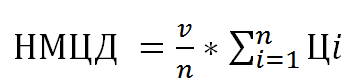 v – количество (объем) закупаемого товара (работы, услуги), в случае расчета начальной цены единицы товара, работы, услуги v = 1;n – количество источников ценовой информации, используемых в расчете;i – номер источника ценовой информации;Цi – цена единицы товара, работы, услуги, представленная в источнике с номером i.В целях эффективности использования денежных средств заказчик вправе исходить из необходимости достижения заданных результатов с использованием наименьшего объема средств (экономности) и определить начальную (максимальную) цену договора на основании наименьшей ценовой информации.Цена договора, заключаемого с единственным поставщиком (подрядчиком, исполнителем), за исключением случаев заключения договоров в соответствии с пунктами 17.2.3, 17.2.4 Положения, должна соответствовать наименьшей ценовой информации.7.2.1. Идентичными признаются:1) товары, имеющие одинаковые характерные для них основные признаки (функциональные, технические, качественные, а также эксплуатационные характеристики). При определении идентичности товаров могут учитываться, в частности, страна происхождения и производитель. Незначительные различия во внешнем виде товаров могут не учитываться;2) работы, услуги, обладающие одинаковыми характерными для них основными признаками (качественными характеристиками), в том числе реализуемые с использованием одинаковых методик, технологий, подходов, выполняемые (оказываемые) подрядчиками, исполнителями с сопоставимой квалификацией.7.2.2. Однородными признаются:1) товары, которые, не являясь идентичными, имеют сходные характеристики и состоят из схожих компонентов, что позволяет им выполнять одни и те же функции и (или) быть коммерчески взаимозаменяемыми. При определении однородности товаров учитываются их качество, репутация на рынке, страна происхождения;2) работы, услуги, которые, не являясь идентичными, имеют сходные характеристики, что позволяет им быть коммерчески и (или) функционально взаимозаменяемыми. При определении однородности работ, услуг учитываются их качество, репутация на рынке, а также вид работ, услуг, их объем, уникальность и коммерческая взаимозаменяемость.Для получения ценовой информации в отношении товара, работы, услуги для определения начальной (максимальной) цены договора, цены договора, заключаемого с единственным поставщиком (исполнителем, подрядчиком), заказчик может обращаться к разным источникам информации, перечисленным в настоящем пункте. При этом для обоснования такой цены договора заказчик использует не менее двух цен товара, работы, услуги, предлагаемых различными поставщиками (исполнителями, подрядчиками).Метод сопоставимых рыночных цен (анализа рынка) является приоритетным для определения и обоснования начальной (максимальной) цены договора, цены договора, заключаемого с единственным поставщиком (исполнителем, подрядчиком).7.3. Тарифный метод применяется заказчиком, если в соответствии с  законодательством Российской Федерации цены закупаемых товаров, работ, услуг для обеспечения нужд заказчика подлежат государственному регулированию или установлены правовыми актами. В этом случае начальная (максимальная) цена договора, цена договора, заключаемого с единственным поставщиком (исполнителем, подрядчиком),  определяется по регулируемым ценам (тарифам) на товары, работы, услуги.7.4. Проектно-сметный метод применяется при определении и  обосновании начальной (максимальной) цены договора, цены договора, заключаемого с единственным поставщиком (исполнителем, подрядчиком),  выполнения работ, для которых разработана и утверждена в соответствии с законодательством Российской Федерации проектная документация (включающая сметную стоимость работ), в том числе на строительство, реконструкцию, снос, капитальный ремонт объекта капитального строительства, текущий ремонт зданий, строений, сооружений, помещений.7.5. Затратный метод заключается в определении начальной (максимальной) цены договора, цены договора, заключаемого с единственным поставщиком (исполнителем, подрядчиком), как суммы произведенных затрат и обычной для определенной сферы деятельности прибыли. При этом учитываются обычные в подобных случаях прямые и косвенные затраты на производство или приобретение и (или) реализацию товаров, работ, услуг, затраты на транспортировку, хранение, страхование и иные затраты.7.6. В случае  невозможности  применения  для определения  начальной(максимальной) цены договора, цены договора, заключаемого с единственным поставщиком (исполнителем, подрядчиком), методов, указанных в пункте 7.1 Положения, заказчик вправе применить иные методы. В этом случае в обоснование начальной (максимальной) цены договора, цены договора, заключаемого с единственным поставщиком (исполнителем, подрядчиком), заказчик обязан включить обоснование невозможности применения указанных методов.7.7. Обоснование начальной (максимальной) цены договора, цены договора, заключаемого с единственным поставщиком (исполнителем, подрядчиком), должно содержать:1) методы определения начальной (максимальной) цены договора, цены договора, заключаемого с единственным поставщиком (исполнителем, подрядчиком);2) подробный расчет начальной (максимальной) цены договора, цены договора, заключаемого с единственным поставщиком (исполнителем, подрядчиком);3) иные документы и информацию с целью дополнения сведений о  начальной (максимальной) цене договора, цене договора, заключаемого с единственным поставщиком (исполнителем, подрядчиком), на усмотрение заказчика.7.8. Формула цены, устанавливающая правила расчета сумм, подлежащих уплате заказчиком поставщику (исполнителю, подрядчику) в ходе исполнения договора, указывается заказчиком в извещении и (или) документации о закупке с учетом специфики предмета закупки, за исключением случаев, если такая формула установлена законодательством Российской Федерации.7.9. В случае если количество поставляемых товаров, объем подлежащих выполнению работ, оказанию услуг невозможно определить либо в закупке указывается формула цены, устанавливающая правила расчета сумм, подлежащих уплате заказчиком поставщику (исполнителю, подрядчику) в ходе исполнения договора, заказчик определяет начальную цену единицы (сумму цен единиц) товара, работы, услуги, максимальное значение цены договора, а также обосновывает начальную цену единицы товара, работы, услуги в  соответствии с настоящим разделом.При этом условия Положения, касающиеся применения начальной (максимальной) цены договора, в том числе для расчета размера обеспечения заявки или обеспечения исполнения договора, применяются к  максимальному значению цены договора.8. Требования к участникам закупки8.1. При осуществлении конкурентной закупки устанавливаются следующие единые обязательные требования к участникам закупки:8.1.1. соответствие участника закупки требованиям, установленным законодательством Российской Федерации к лицам, осуществляющим поставки товаров, выполнение работ, оказание услуг, являющихся предметом закупки. При этом участник закупки обязан представить документы или копии таких документов, подтверждающих его соответствие установленному требованию, за исключением случая, предусмотренного пунктом 8.1.7 Положения;8.1.2. непроведение ликвидации участника закупки – юридического лица и отсутствие решения арбитражного суда о признании участника закупки – юридического лица или индивидуального предпринимателя, несостоятельным (банкротом);8.1.3. неприостановление деятельности участника закупки в порядке, установленном Кодексом Российской Федерации об административных правонарушениях;8.1.4. отсутствие у участника закупки недоимки по налогам, сборам, задолженности по иным обязательным платежам в бюджеты бюджетной системы Российской Федерации (за исключением сумм, на которые предоставлены отсрочка, рассрочка, инвестиционный налоговый кредит в соответствии с законодательством Российской Федерации о налогах и сборах, которые реструктурированы в соответствии с законодательством Российской Федерации, по которым имеется вступившее в законную силу решение суда о признании обязанности заявителя по уплате этих сумм исполненной или которые признаны безнадежными к взысканию в соответствии с законодательством Российской Федерации о налогах и сборах) за прошедший календарный год, размер которых превышает 25 процентов балансовой стоимости активов участника такой закупки, по данным бухгалтерской (финансовой) отчетности за последний отчетный период. Участник закупки считается соответствующим установленному требованию в случае, если им в установленном порядке подано заявление об обжаловании указанных недоимки, задолженности и решение по данному заявлению на дату рассмотрения заявки на участие в закупке не принято;8.1.5. отсутствие у участника закупки – физического лица, зарегистрированного в качестве индивидуального предпринимателя, либо у руководителя, членов коллегиального исполнительного органа, лица, исполняющего функции единоличного исполнительного органа, или главного бухгалтера юридического лица – участника закупки непогашенной или неснятой судимости за преступления в сфере экономики и (или) преступления, предусмотренные статьями 289, 290, 291, 291.1 Уголовного кодекса Российской Федерации, а также неприменение в отношении указанных физических лиц наказания в виде лишения права занимать определенные должности или заниматься определенной деятельностью, которые связаны с поставкой товара, выполнением работы, оказанием услуги, являющихся предметом закупки, и административного наказания в виде дисквалификации;8.1.6. отсутствие фактов привлечения в течение двух лет до момента подачи заявки на участие в закупке участника закупки – юридического лица к административной ответственности за совершение административного правонарушения, предусмотренного статьей 19.28 Кодекса Российской Федерации об административных правонарушениях;8.1.7. соответствие участника закупки указанным в документации о закупке требованиям законодательства Российской Федерации к лицам, осуществляющим поставку товара, выполнение работы, оказание услуги, являющихся предметом закупки, если в соответствии с законодательством Российской Федерации информация и документы, подтверждающие такое соответствие, содержатся в открытых и общедоступных государственных реестрах, размещенных в информационно-телекоммуникационной сети «Интернет» (с указанием адреса сайта или страницы сайта в информационно-телекоммуникационной сети «Интернет», на которых размещены эти информация и документы). Требование данного пункта устанавливается при осуществлении конкурентной закупки, участниками которой могут быть только субъекты малого и среднего предпринимательства;8.1.8. обладание участником закупки исключительными правами на результаты интеллектуальной деятельности, если в связи с исполнением договора заказчик приобретает права на такие результаты;8.1.9. обладание участником закупки правами использования результата интеллектуальной деятельности в случае использования такого результата при исполнении договора.8.2. Заказчик вправе установить в документации о закупке следующие квалификационные и дополнительные требования к участникам закупки, за исключением случаев, когда данные требования устанавливаются им как критерий оценки и сопоставления заявок:8.2.1. наличие опыта исполнения (с учетом правопреемства) договора на поставку аналогичных товаров, выполнение аналогичных работ, оказание аналогичных услуг (за исключением работ по строительству, реконструкции, капитальному ремонту объекта капитального строительства) за последние пять лет, предшествующих дате окончания срока подачи заявок на участие в закупке. При этом стоимость исполненного договора составляет не менее 50 процентов начальной (максимальной) цены договора, установленной документацией о закупке.Для соответствия участника закупки установленному требованию участник представляет копию исполненного договора с аналогичным предметом и приложением документов, подтверждающих полное исполнение такого договора. Параметры, по которым определяется аналогичность закупаемых товаров, работ, услуг, устанавливаются в документации о закупке;Требование данного пункта не устанавливается, если участниками конкурентной закупки могут быть только субъекты малого и среднего предпринимательства;8.2.2. наличие опыта исполнения (с учетом правопреемства) договора по выполнению аналогичных работ по строительству, реконструкции, капитальному ремонту объекта капитального строительства участником закупки за последние пять лет, предшествующих дате окончания срока подачи заявок на участие в закупке. При этом стоимость такого исполненного договора должна составлять не менее чем 20 процентов начальной (максимальной) цены договора, установленной документацией о  закупке.Для соответствия участника закупки установленному требованию участник представляет копию исполненного договора, копию разрешения на ввод объекта капитального строительства в эксплуатацию (за исключением случаев, при которых разрешение на ввод объекта капитального строительства в эксплуатацию не выдается в соответствии с  градостроительным законодательством Российской Федерации), копию акта приемки объекта капитального строительства (за исключением случая, если застройщик являлся лицом, осуществляющим строительство);Требование данного пункта не устанавливается, если участниками конкурентной закупки могут быть только субъекты малого и среднего предпринимательства;8.2.3. отсутствие сведений об участниках закупки в реестре недобросовестных поставщиков, предусмотренном статьей 5 Закона о  закупках, и (или) в реестре недобросовестных поставщиков, предусмотренном Федеральным законом от 05.04.2013 № 44-ФЗ «О контрактной системе в сфере закупок товаров, работ, услуг для обеспечения государственных и муниципальных нужд»;8.2.4. участниками закупки могут быть только лица, указанные в  подпунктах «а», «б», «в» пункта 4 постановления Правительства Российской Федерации от 11.12.2014 № 1352 «Об особенностях участия субъектов малого и среднего предпринимательства в закупках товаров, работ, услуг отдельными видами юридических лиц».  Для соответствия установленному требованию информация об участнике, субподрядчике (соисполнителе) должна находиться в едином реестре субъектов малого и среднего предпринимательства согласно постановлению Правительства Российской Федерации от 11.12.2014 № 1352 «Об особенностях участия субъектов малого и среднего предпринимательства в закупках товаров, работ, услуг отдельными видами юридических лиц».8.3. Для соответствия участника закупки требованиям, установленным в пунктах 8.1.2–8.1.9, 8.2.3 Положения, участник представляет декларацию.9. Обеспечение заявки, исполнения договора и гарантийных обязательств9.1. Обеспечение заявки на участие в закупке9.1.1. При    проведении    конкурентной     закупки,    предусмотреннойПоложением, заказчик вправе установить в извещении и (или) документации о закупке требование об обеспечении заявки на участие в закупке, за исключением случая, предусмотренного пунктом 9.1.3 Положения.9.1.2. Обеспечение заявки на участие в конкурентной закупке предоставляется участником конкурентной закупки путем внесения денежных средств на счет, указанный в извещении и (или) документации о  закупке.При осуществлении конкурентной закупки с участием субъектов малого и среднего предпринимательства денежные средства, предназначенные для обеспечения заявки на участие в конкурентной закупке, вносятся участником закупки на специальный счет, открытый им в банке, включенном в перечень, определенный Правительством Российской Федерации в соответствии с Федеральным законом от 05.04.2013 № 44-ФЗ «О контрактной системе в сфере закупок товаров, работ, услуг для обеспечения государственных и муниципальных нужд».9.1.3. Заказчик не устанавливает в извещении и (или) документации о  конкурентной закупке требование обеспечения заявок на участие в закупке, если начальная (максимальная) цена договора не превышает пять миллионов рублей.9.1.4. Размер обеспечения заявки на участие в закупке устанавливается от 0,5 процента до 5 процентов начальной (максимальной) цены договора.9.1.5. В случае если заказчиком в извещении и (или) документации о  закупке установлено требование о предоставлении обеспечения заявки и участником закупки в составе заявки не представлен документ, подтверждающий внесение денежных средств на счет, указанный в  извещении и (или) документации о закупке, либо денежные средства поступили не в полном объеме, такой участник признается не  предоставившим обеспечение заявки.В случае если в составе заявки представлены документы, подтверждающие внесение денежных средств в качестве обеспечения заявки на участие в закупке, и до даты рассмотрения заявок денежные средства не поступили на счет, который указан заказчиком в документации о закупке, такой участник признается не предоставившим обеспечение заявки.При осуществлении конкурентной закупки с участием субъектов малого и среднего предпринимательства денежные средства, предназначенные для обеспечения заявки на участие в конкурентной закупке, блокируются банком на основании информации, направленной оператором ЭП, в порядке и сроки, установленные Законом о закупках.9.1.6. Денежные средства, внесенные в качестве обеспечения заявки на участие в закупке, возвращаются либо прекращают блокироваться оператором ЭП не позднее 5 рабочих дней со дня:1) публикации итогового протокола проведения конкурентной закупки либо публикации последнего протокола по закупке, если закупка признана несостоявшейся. При этом возврат или прекращение блокирования осуществляется в отношении денежных средств всех участников закупки, за исключением победителя определения поставщика (исполнителя, подрядчика), участника, заявке которого был присвоен второй номер, участника, заявке которого был присвоен третий номер, либо двух участников с ценовыми предложениями, следующими после ценового предложения победителя закупки, которым денежные средства возвращаются после заключения договора;2) отмены определения поставщика (исполнителя, подрядчика);3) отклонения заявки участника закупки;4) отзыва заявки участником закупки до окончания срока подачи заявок;5) получения заявки на участие в закупке после окончания срока подачи заявок;6) отстранения участника закупки от участия в закупке или отказа от  заключения договора с победителем определения поставщика (исполнителя, подрядчика) в случае, если заключение договора для такого участника не является обязательным в соответствии с Положением.9.1.7. Возврат участнику конкурентной закупки обеспечения заявки на участие в закупке не производится и удерживается в пользу заказчика в  следующих случаях:1) уклонения или отказа участника закупки от заключения договора, когда такое заключение в силу требований Положения для него обязательно;2) непредоставления или предоставления с нарушением условий, установленных Положением или Законом о закупках, до заключения договора заказчику обеспечения исполнения договора (в случае, если в извещении об осуществлении закупки, документации о закупке установлены требования обеспечения исполнения договора и срок его предоставления до заключения договора).9.2. Обеспечение заявки на участие в конкурентной закупке
в электронной форме, участниками которой могут быть только субъекты малого и среднего предпринимательства9.2.1. При осуществлении конкурентной закупки, участниками которой могут быть только субъекты малого и среднего предпринимательства, обеспечение заявок на участие в такой конкурентной закупке (если требование об обеспечении заявок установлено заказчиком в извещении об осуществлении такой закупки, документации о конкурентной закупке) может предоставляться участниками закупки путем внесения денежных средств или предоставления безотзывной банковской гарантии. Выбор способа обеспечения заявки на участие в такой закупке осуществляется участником такой закупки.9.2.2. Размер обеспечения заявки на участие в такой закупке не должен превышать 2 процента начальной (максимальной) цены договора.9.2.3. Предоставление обеспечения заявки в форме внесения денежных средств осуществляется с учетом следующих особенностей:1) денежные средства, предназначенные для обеспечения заявки на участие в такой закупке, вносятся участником закупки на специальный счет, открытый им в банке, включенном в перечень, определенный Правительством Российской Федерации в соответствии с Федеральным законом № 44-ФЗ (далее – «специальный банковский счет»);2) денежные средства, внесенные на специальный банковский счет в качестве обеспечения заявок, перечисляются на счет заказчика, указанный в  извещении и (или) документации о закупке, в случае уклонения участника закупки от заключения договора, в том числе непредоставления или предоставления с нарушением условий, установленных извещением и (или) документацией о закупке и Положением, до заключения договора заказчику обеспечения исполнения договора, или отказа участника такой закупки заключить договор.9.2.4. В течение одного часа с момента окончания срока подачи заявок на участие в конкурентной закупке оператор ЭП направляет в банк информацию об участнике закупки и размере денежных средств, необходимых для обеспечения заявки. Банк в течение одного часа с момента получения указанной информации осуществляет блокирование при наличии на специальном банковском счете участника закупки незаблокированных денежных средств в размере обеспечения указанной заявки и информирует оператора ЭП.Блокирование денежных средств не осуществляется в случае отсутствия на специальном банковском счете участника такой закупки денежных средств в размере для обеспечения указанной заявки либо в случае приостановления операций по такому счету в соответствии с  законодательством Российской Федерации, о чем оператор ЭП информируется в течение одного часа. В случае если блокирование денежных средств не может быть осуществлено по основаниям, предусмотренным настоящим пунктом, оператор ЭП обязан вернуть указанную заявку подавшему ее участнику в  течение одного часа с момента окончания срока подачи заявок, указанного в  извещении об осуществлении конкурентной закупки.9.2.5. При предоставлении обеспечения заявки в форме банковской гарантии такая гарантия должна быть выдана банками, соответствующими требованиям, установленным постановлением Правительства Российской Федерации от 20.12.2021 № 2369 «О требованиях к банкам и фондам содействия кредитованию (гарантийным фондам, фондам поручительств) для целей осуществления закупок товаров (работ, услуг) для обеспечения государственных и муниципальных нужд, об изменении и признании утратившими силу некоторых актов и отдельных положений некоторых актов Правительства Российской Федерации», а также иным требованиям, предусмотренным действующим законодательством». Банковская гарантия должна быть безотзывной и должна содержать:1) сумму банковской гарантии, подлежащую уплате гарантом заказчику в случае ненадлежащего исполнения обязательств принципалом;2) обязательства принципала, надлежащее исполнение которых обеспечивается банковской гарантией;3) обязанность гаранта уплатить заказчику неустойку в  размере 0,1 процента денежной суммы, подлежащей уплате, за каждый день просрочки;4) условие, согласно которому исполнением обязательств гаранта по банковской гарантии является фактическое поступление денежных сумм на счет заказчика;5) срок действия банковской гарантии с учетом требований пункта 9.2.6 Положения;6) условия о том, что расходы, возникающие в связи с перечислением денежных средств гарантом по банковской гарантии, несет гарант;7) перечень документов, представляемых заказчиком банку одновременно с требованием об осуществлении уплаты денежной суммы по банковской гарантии.9.2.6. Срок действия по безотзывной банковской гарантии, предоставленной в качестве обеспечения заявки, должен составлять не менее чем 2 месяца с даты окончания срока подачи заявок. Бенефициаром по такой банковской гарантии должен выступать заказчик.9.2.7. Денежные средства, внесенные в качестве обеспечения заявки на участие в закупке, прекращают блокироваться оператором ЭП в порядке и  случаях, установленных Правительством Российской Федерации.9.2.8. Возврат денежных средств не осуществляется, и они перечисляются на счет заказчика, указанный в извещении и (или) документации о закупке, или в течение 2 рабочих дней предъявляется требование об уплате денежных сумм по банковской гарантии, в следующих случаях:1)  отказа участника закупки от заключения договора;2) уклонения участника закупки от заключения договора, в том числе непредоставления или предоставления с  нарушением условий, установленных извещением и (или) документацией и  настоящим Положением, до заключения договора заказчику обеспечения исполнения договора.9.2.9. Возврат банковской гарантии заказчиком предоставившему ее лицу или гаранту не осуществляется, взыскание по ней не производится в  случаях:подписания итогового протокола проведения конкурентной закупки либо признания закупки несостоявшейся со дня опубликования последнего протокола по закупке. При этом данные действия осуществляются в  отношении всех участников закупки, за исключением победителя определения поставщика (исполнителя, подрядчика);отклонения заявки участника закупки;отзыва заявки участником закупки до окончания срока подачи заявок;получения заявки на участие в закупке после окончания срока подачи заявок;заключения договора с победителем;отстранения участника закупки от участия в закупке или отказа от  заключения договора с победителем определения поставщика (исполнителя, подрядчика) в случае, если заключение договора для такого участника не является обязательным в соответствии с Положением.9.3. Обеспечение исполнения договора и гарантийных обязательств9.3.1. При проведении конкурентной закупки, предусмотренной Положением, заказчик в извещении и (или) документации о закупке, в проекте договора вправе установить требование об обеспечении исполнения договора. При осуществлении неконкурентных закупок заказчик вправе установить требование об обеспечении исполнения договора в проекте договора.9.3.2. Обеспечение исполнения договора может предоставляться предъявлением банковской гарантии, выданной банком, или внесением денежных средств на счет, указанный заказчиком в извещении и (или) документации о закупке, и (или) в проекте договора. Способ обеспечения исполнения договора определяется участником закупки, с которым заключается договор, самостоятельно.9.3.3. Договор заключается после предоставления участником закупки, с которым заключается договор, обеспечения исполнения договора.9.3.4. В случае непредоставления участником закупки, с которым заключается договор, обеспечения исполнения договора в срок, установленный для заключения договора, такой участник считается уклонившимся от заключения договора.9.3.5. Размер обеспечения исполнения договора определяется заказчиком самостоятельно, с учетом требований действующего законодательства о закупках и устанавливается в документации о закупке в размере не более цены заключаемого договора.9.3.6. При осуществлении конкурентной закупки в электронной форме, участниками которой могут быть только субъекты малого и среднего предпринимательства, размер обеспечения исполнения договора:а) не может превышать 5 процентов начальной (максимальной) цены договора (цены лота), если договором не предусмотрена выплата аванса;б) устанавливается в размере аванса, если договором предусмотрена выплата аванса.9.3.7. Заказчик в извещении и (или) документации о  закупке, в проекте договора вправе установить требование об обеспечении гарантийных обязательств. При осуществлении неконкурентных закупок заказчик вправе установить требование об обеспечении гарантийных обязательств в проекте договора.9.3.8. Обеспечение гарантийных обязательств может обеспечиваться предоставлением банковской гарантии, выданной банком, или внесением денежных средств на указанный заказчиком в договоре счет. Способ обеспечения гарантийных обязательств определяется поставщиком (исполнителем, подрядчиком) самостоятельно.9.3.9. Обеспечение гарантийных обязательств, если оно предусмотрено договором, предоставляется вместе с документами, подтверждающими выполнение поставщиком (исполнителем, подрядчиком) основных обязательств по договору (актом приема-передачи товара, работ, услуг, актом ввода объекта в эксплуатацию, товарной накладной, универсальным передаточным документом и др.). Если договором предусмотрено поэтапное выполнение обязательств или объем обязательств по договору не определен, обеспечение гарантийных обязательств предоставляется с документами, подтверждающими выполнение поставщиком (исполнителем, подрядчиком) основных обязательств по последнему этапу договора или по закрывающим документам по договору.9.3.10. Размер обеспечения гарантийных обязательств должен составлять не более 10 процентов цены договора.9.3.11. Заказчик в качестве обеспечения исполнения договоров или гарантийных обязательств принимает банковские гарантии, выданные банками, соответствующими требованиям, установленным постановлением Правительства Российской Федерации от 12.04.2018 № 440 «О требованиях к банкам, которые вправе выдавать банковские гарантии для обеспечения заявок и исполнения контрактов». Банковская гарантия должна быть безотзывной и должна содержать:1) сумму банковской гарантии, подлежащую уплате гарантом заказчику в случае ненадлежащего исполнения обязательств принципалом;2) обязательства принципала, надлежащее исполнение которых обеспечивается банковской гарантией;3) обязанность гаранта уплатить заказчику неустойку в  размере 0,1 процента денежной суммы, подлежащей уплате, за каждый день просрочки;4) условие, согласно которому исполнением обязательств гаранта по банковской гарантии является фактическое поступление денежных сумм на счет заказчика;5) срок действия банковской гарантии с учетом требований пункта 9.3.12 Положения;6) отлагательное условие, предусматривающее заключение договора предоставления банковской гарантии по обязательствам принципала, возникшим из договора при его заключении, в случае предоставления банковской гарантии в качестве обеспечения исполнения договора;7) условия о том, что расходы, возникающие в связи с перечислением денежных средств гарантом по банковской гарантии, несет гарант;8) перечень документов, представляемых заказчиком банку одновременно с требованием об осуществлении уплаты денежной суммы по банковской гарантии.9.3.12. Срок действия банковской гарантии, предоставленной в  качестве обеспечения договора, должен превышать срок действия исполнения всех обязательств по договору не менее чем на один месяц.Срок действия банковской гарантии, предоставленной в качестве обеспечения гарантийных обязательств, должен превышать срок действия исполнения таких обязательств в рамках гарантийных не менее чем на один месяц с даты окончания срока исполнения обязательств сторонами по договору, в том числе в случае его изменения.9.3.13. Предоставление участником закупки, с которым заключается договор, обеспечения исполнения договора не требуется, в случае если такой участник является казенным, бюджетным или автономным учреждением.9.3.14. Заказчик возвращает денежные средства, внесенные в качестве обеспечения исполнения договора или гарантийных обязательств, не позднее чем в течение 10 рабочих дней со дня:1) подписания заказчиком документов, подтверждающих выполнение поставщиком (исполнителем, подрядчиком) основных обязательств по договору;2) окончания предоставленных гарантийных обязательств на  выполнение поставщиком (исполнителем, подрядчиком) обязательства по договору.9.3.15. В ходе исполнения договора поставщик (подрядчик, исполнитель) вправе изменить способ обеспечения исполнения договора и (или) предоставить Заказчику взамен ранее предоставленного обеспечения исполнения договора новое обеспечение исполнения договора, размер которого может быть уменьшен в порядке и сроки, которые предусмотрены условиями договора.10. Приоритет товаров российского происхождения, работ, услуг, выполняемых, оказываемых российскими лицами, по отношению к товарам, происходящим из иностранного государства, работам, услугам, выполняемым, оказываемым иностранными лицами10.1. При осуществлении закупок товаров, работ, услуг путем проведения конкурентных способов закупки устанавливается приоритет товаров российского происхождения, работ, услуг, выполняемых, оказываемых российскими лицами, по отношению к товарам, происходящим из иностранного государства, работам, услугам, выполняемым, оказываемым иностранными лицами (далее – «приоритет»). Условием предоставления приоритета является включение в документацию о закупке сведений, указанных в пункте 5 постановления Правительства Российской Федерации от 16.09.2016 № 925 «О приоритете товаров российского происхождения, работ, услуг, выполняемых, оказываемых российскими лицами, по отношению к товарам, происходящим из иностранного государства, работам, услугам, выполняемым, оказываемым иностранными лицами».Порядок предоставления приоритета применяется в соответствии с  постановлением Правительства Российской Федерации от 16.09.2016 № 925 «О приоритете товаров российского происхождения, работ, услуг, выполняемых, оказываемых российскими лицами, по отношению к товарам, происходящим из иностранного государства, работам, услугам, выполняемым, оказываемым иностранными лицами».При закупке радиоэлектронной продукции предметом одного договора (одного лота) не может быть продукция, включенная в единый реестр российской радиоэлектронной продукции и не включенная в него.10.2. Приоритет не предоставляется в случаях, если:1) закупка признана несостоявшейся и договор заключается с  единственным участником закупки;2) в заявке на участие в закупке не содержится предложений о поставке товаров российского происхождения, выполнении работ, оказании услуг российскими лицами;3) в заявке на участие в закупке не содержится предложений о поставке товаров иностранного происхождения, выполнении работ, оказании услуг иностранными лицами;4) в заявке на участие в закупке, представленной участником конкурса или иного способа закупки, при котором победитель закупки определяется на основе критериев оценки и сопоставления заявок на участие в закупке, указанных в документации о закупке, или победителем которой признается лицо, предложившее наиболее низкую цену договора, содержится предложение о поставке товаров российского и иностранного происхождения, выполнении работ, оказании услуг российскими и  иностранными лицами, при этом стоимость товаров российского происхождения, стоимость работ, услуг, выполняемых, оказываемых российскими лицами, составляет менее 50 процентов стоимости всех предложенных таким участником товаров, работ, услуг;5) в заявке на участие в закупке, представленной участником аукциона или иного способа закупки, при котором определение победителя проводится путем снижения начальной (максимальной) цены договора, указанной в  извещении о закупке, на «шаг», установленный в документации о закупке, содержится предложение о поставке товаров российского и иностранного происхождения, выполнении работ, оказании услуг российскими и  иностранными лицами, при этом стоимость товаров российского происхождения, стоимость работ, услуг, выполняемых, оказываемых российскими лицами, составляет более 50 процентов стоимости всех предложенных таким участником товаров, работ, услуг.10.3. Для целей установления соотношения цены предлагаемых к  поставке товаров российского и иностранного происхождения, цены выполнения работ, оказания услуг российскими и иностранными лицами в случаях, предусмотренных подпунктами 4 и 5 пункта 10.2 Положения, цена единицы каждого товара, работы, услуги определяется как произведение начальной (максимальной) цены единицы товара, работы, услуги, указанной в документации о закупке, на коэффициент изменения начальной (максимальной) цены договора по результатам проведения закупки, определяемый как результат деления цены договора, по которой заключается договор, на начальную (максимальную) цену договора.10.4. Отнесение участника закупки к российским или иностранным лицам осуществляется на основании документов участника закупки, содержащих информацию о месте его регистрации (для юридических лиц и  индивидуальных предпринимателей), на основании документов, удостоверяющих личность (для физических лиц).10.5. Участник закупки несет ответственность за представление недостоверных сведений о стране происхождения товара, указанного в заявке на участие в закупке.10.6. Отсутствие в заявке на участие в закупке указания (декларирования) страны происхождения поставляемого товара не является основанием для отклонения заявки на участие в закупке, и такая заявка рассматривается как содержащая предложение о поставке иностранных товаров.10.7. При исполнении договора, заключенного с участником закупки, которому предоставлен приоритет в соответствии с Положением и постановлением Правительства Российской Федерации от 16.09.2016 № 925 «О  приоритете товаров российского происхождения, работ, услуг, выполняемых, оказываемых российскими лицами, по отношению к товарам, происходящим из иностранного государства, работам, услугам, выполняемым, оказываемым иностранными лицами», не допускается замена страны происхождения товаров, за исключением случая, когда в результате такой замены вместо иностранных товаров поставляются российские товары, при этом качество, технические и функциональные характеристики (потребительские свойства) таких товаров не должны уступать качеству и соответствующим техническим и функциональным характеристикам товаров, указанных в договоре.11. Способы закупки11.1. Конкурентные и неконкурентные способы закупки и условия их применения11.1.1. Заказчики при осуществлении закупок используют конкурентные способы определения поставщиков (исполнителей, подрядчиков) или осуществляют закупки у единственного поставщика (исполнителя, подрядчика).Конкурентными способами определения поставщиков (исполнителей, подрядчиков) в соответствии с Положением являются:конкурс (открытый конкурс, конкурс в электронной форме, закрытый конкурс);аукцион (открытый аукцион, аукцион в электронной форме, закрытый аукцион);запрос котировок (открытый запрос котировок, запрос котировок в  электронной форме, закрытый запрос котировок);запрос предложений (открытый запрос предложений, запрос предложений в электронной форме, закрытый запрос предложений).11.1.2. Заказчик осуществляет выбор способа закупки исходя из принципа экономической целесообразности и эффективного расходования денежных средств, направленного на сокращение своих издержек, установленного пунктом 3 части 1 статьи 3 Закона о закупках.11.1.3. Заказчик вправе провести закрытую конкурентную закупку в  случае, если сведения о такой закупке составляют государственную тайну, или координационным органом Правительства Российской Федерации в  отношении такой закупки принято решение в соответствии с пунктом 2 или 3 части 8 статьи 3.1 Закона о закупках, или в отношении такой закупки Правительством Российской Федерации принято решение в соответствии с частью 16 статьи 4 Закона о закупках.11.1.4. Решение о способе закупки принимается заказчиком в  соответствии с Положением. Закупка проводится в соответствии с  Положением в редакции на дату размещения в единой информационной системе извещения и (или) документации о закупке.11.2. Особенности проведения совместных закупок11.2.1. При наличии у двух и более заказчиков потребности в одних и  тех же товарах, работах, услугах такие заказчики вправе проводить совместные процедуры закупок любым способом, не противоречащим Закону о закупках и Положению.11.2.2. Совместная закупка проводится в следующем порядке:подписание соглашения о проведении совместной закупки всеми заказчиками;внесение в план закупки сведений о наименовании организатора совместной закупки;формирование и утверждение состава комиссии по осуществлению закупки в соответствии с требованиями Положения;подготовка извещения и (или) документации;утверждение извещения и (или) документации;размещение извещения и (или) документации, в том числе проекта договора, в единой информационной системе;представление участникам закупки извещения и (или) документации;разъяснение положений извещения и (или) документации на основании поступающих запросов;рассмотрение и (или) оценка заявок участников закупки;заключение договора с победителем (победителями) каждым заказчиком самостоятельно.11.2.3. Начальная (максимальная) цена совместной закупки указывается в извещении и (или) документации по каждому лоту и  определяется как сумма начальных (максимальных) цен договоров каждого заказчика.11.2.4. Извещение и (или) документация о проведении совместной закупки размещаются в сроки, установленные Положением для соответствующего способа закупки. 11.2.5. Организатором совместной закупки может выступать один из Заказчиков, либо уполномоченное учреждение, либо специализированная организация, которой другие заказчики передали на основании соглашения или договора часть своих полномочий на организацию и проведение процедуры закупки.11.2.6. Соглашение или договор в соответствии с пунктами 11.2.2 и  11.2.5 Положения должно(ен) содержать:информацию о сторонах;информацию о предмете, объеме закупки, в отношении которого проводятся совместная закупка, место, сроки (периоды) и условия поставки продукции в отношении каждого заказчика;информацию о начальных (максимальных) ценах договоров и  обоснование таких цен по каждому заказчику;права, обязанности и ответственность сторон;информацию об организаторе совместных закупок, в том числе перечень полномочий, переданных указанному организатору сторонами соглашений или договора;порядок и срок формирования состава комиссии, регламент работы такой комиссии;порядок и сроки разработки и утверждения извещения и (или) документации о совместной закупке;ориентировочные сроки проведения совместной закупки;срок действия;порядок рассмотрения споров;иную информацию, определяющую взаимоотношения сторон при проведении совместных закупок.11.2.7. Стороны соглашения несут расходы на проведение совместной закупки пропорционально доле начальной (максимальной) цены договора каждого заказчика в общей сумме начальных (максимальных) цен договоров, в целях заключения которых проводится совместная закупка.11.2.8. Порядок размещения информации о проведении совместной закупки, требования к участникам и закупаемой продукции, сроки поставки продукции, начальные (максимальные) цены всех заказчиков не должны противоречить Положению.11.2.9. В целях проведения процедуры совместной закупки организатор:осуществляет утверждение состава комиссии по осуществлению закупки, которая формируется в соответствии с заключенным соглашением (договором);разрабатывает и размещает в единой информационной системе извещение и (или) документацию о проведении закупки в соответствии с  Законом о закупках и Положением;представляет документацию заинтересованным лицам, если иное не  предусмотрено соглашением (договором);предоставляет разъяснения положений документации, если иное не  предусмотрено соглашением (договором);при необходимости вносит изменения в извещение и (или) документацию о закупке;осуществляет размещение в единой информационной системе и на ЭП, а также при необходимости на официальном сайте заказчиков информации и  электронных документов, предусмотренных Положением, при осуществлении закупок;направляет копии протоколов, составленных в ходе проведения совместной закупки, каждой стороне соглашения не позднее дня, следующего за днем подписания указанных протоколов, если иное не установлено соглашением сторон;осуществляет иные полномочия, переданные ему соглашением.11.2.10. Договор заключается с победителем или победителями совместных закупок каждым заказчиком отдельно в порядке, установленном разделом 20 Положения.12. Конкурс в электронной форме12.1. Проведение конкурса в электронной форме12.1.1. Под конкурсом в электронной форме понимается форма торгов, при которой победителем конкурса признается участник конкурса в  электронной форме, заявка на участие в конкурсе в электронной форме которого соответствует требованиям, установленным конкурсной документацией, и заявка на участие в конкурсе в электронной форме которого по результатам сопоставления заявок на участие в конкурсе в  электронной форме на основании указанных в конкурсной документации критериев оценки и сопоставления содержит лучшие условия исполнения договора.12.1.2. Проведение конкурса в электронной форме осуществляется на ЭП.Конкурс в электронной форме проводится заказчиком в порядке, установленном Положением, с учетом регламента работы соответствующей ЭП.12.1.3. Заказчик размещает в единой информационной системе извещение о проведении конкурса в электронной форме и конкурсную документацию не менее чем за 15 дней до даты окончания срока подачи заявок на участие в конкурсе в электронной форме.12.1.4. При проведении конкурса в электронной форме проведение переговоров заказчика с оператором ЭП и оператора ЭП с участником конкурса в электронной форме не допускается в случае, если в результате этих переговоров создаются преимущественные условия для участия в конкурсе в электронной форме и (или) условия для разглашения конфиденциальной информации.12.1.5. Проведение переговоров между заказчиком или комиссией с  участником конкурса в электронной форме в отношении поданной им заявки на участие в конкурсе в электронной форме не допускается.12.2. Извещение о проведении конкурса в электронной форме12.2.1. В извещении о проведении конкурса в электронной форме должны быть указаны следующие сведения:информация, предусмотренная пунктом 3.2.2 Положения;дата подведения итогов.12.2.2. Заказчик вправе принять решение о внесении изменений в  извещение о проведении конкурса в электронной форме в соответствии с  пунктом 3.4 Положения.12.2.3. Заказчик вправе дополнительно опубликовать извещение о  проведении конкурса в электронной форме и конкурсную документацию в  любых средствах массовой информации, в том числе в электронных средствах массовой информации, а также направить приглашения принять участие в конкурсе в электронной форме лицам, способным осуществить поставки товаров, выполнение работ, оказание услуг, являющихся предметом закупки.12.2.4. Извещение о проведении конкурса в электронной форме и  конкурсная документация должны быть доступны для ознакомления в  единой информационной системе или на сайте заказчика в случаях, установленных пунктом 3.1.6 Положения, без взимания платы.12.3. Конкурсная документация12.3.1. Конкурсная документация разрабатывается и подлежит утверждению руководителем заказчика или уполномоченным лицом, имеющим право действовать от имени заказчика.12.3.2. В конкурсной документации должны быть указаны следующие сведения:информация, предусмотренная пунктом 3.3.1 Положения;адрес ЭП в информационно-телекоммуникационной сети «Интернет»;порядок проведения конкурса в электронной форме;дата подведения итогов.12.3.3. К конкурсной документации должен быть приложен проект договора, который является неотъемлемой частью конкурсной документации.12.3.4. Конкурсная документация подлежит обязательному размещению в единой информационной системе одновременно с извещением о проведении конкурса в электронной форме.12.3.5. Заказчик вправе принять решение о внесении изменений в  конкурсную документацию в соответствии с пунктом 3.4 Положения.12.3.6. Сведения, содержащиеся в конкурсной документации, должны соответствовать сведениям, указанным в извещении о проведении конкурса в  электронной форме.12.4. Критерии оценки и сопоставления заявок
на участие в конкурсе в электронной формеКритерии оценки и сопоставления заявок на участие в конкурсе в  электронной форме устанавливаются в соответствии с пунктом 3.3.5 Положения.12.5. Порядок подачи заявок 
на участие в конкурсе в электронной форме12.5.1. Для участия в конкурсе в электронной форме участник закупки подает заявку на участие в таком конкурсе оператору ЭП согласно требованиям к содержанию, оформлению и составу заявки на участие в  конкурсе в электронной форме и в срок, которые установлены конкурсной документацией, посредством использования функционала ЭП в соответствии с регламентом работы ЭП.12.5.2. Заявка на участие в конкурсе в электронной форме должна содержать указанную заказчиком в конкурсной документации информацию, а именно:1) согласие участника закупки исполнить условия договора, указанные в извещении и конкурсной документации;2) при осуществлении закупки товара или работы, услуги, для выполнения, оказания которых используется товар:а) указание (декларирование) наименования производителя товара, наименования страны происхождения товара. При этом участник закупки несет ответственность за представление недостоверных сведений о стране происхождения товара, указанного в заявке на участие в закупке;б) конкретные показатели товара, соответствующие значениям, установленным конкурсной документацией;3) наименование, фирменное наименование (при наличии), сведения об организационно-правовой форме, о месте нахождения, почтовый адрес (для юридического лица), фамилию, имя, отчество (при наличии), паспортные данные, сведения о месте жительства (для физического лица), номер контактного телефона, идентификационный номер налогоплательщика или в соответствии с законодательством соответствующего иностранного государства аналог идентификационного номера налогоплательщика (для иностранного лица), адрес электронной почты участника закупки (при наличии);4) полученную не ранее чем за шесть месяцев до дня размещения в единой информационной системе извещения о проведении конкурса в электронной форме выписку из Единого государственного реестра юридических лиц или копию такой выписки (для юридического лица), полученную не ранее чем за шесть месяцев до дня размещения в единой информационной системе извещения о проведении такого конкурса выписку из Единого государственного реестра индивидуальных предпринимателей или копию такой выписки (для индивидуального предпринимателя), надлежащим образом заверенный перевод на русский язык документов о  государственной регистрации юридического лица или государственной регистрации физического лица в качестве индивидуального предпринимателя в соответствии с законодательством соответствующего государства (для иностранного лица), полученных не ранее чем за шесть месяцев до дня размещения в единой информационной системе извещения о проведении конкурса в электронной форме;5) документы или копии документов, подтверждающие полномочия лица на осуществление действий от имени участника конкурса в электронной форме – юридического лица (решение о назначении или об избрании, приказ или иной документ, подтверждающий обладание физическим лицом правом действовать от имени участника конкурса в электронной форме без доверенности (руководитель). В случае если от имени участника такого конкурса действует иное лицо, заявка на участие в таком конкурсе должна содержать также доверенность на осуществление действий от имени участника конкурса в электронной форме, заверенную печатью (при наличии) участника такого конкурса и подписанную руководителем участника конкурса в электронной форме или уполномоченным этим руководителем лицом (для юридических лиц). В случае если указанная доверенность подписана лицом, уполномоченным руководителем участника конкурса в электронной форме, заявка должна содержать также документ, подтверждающий полномочия такого лица на подписание доверенности;6) копии учредительных документов участника конкурса в электронной форме (для юридического лица), копию документа, удостоверяющего личность (для физического лица);7) декларацию о соответствии участника требованиям, установленным согласно пунктам 8.1.2–8.1.9 Положения;8) документы или копии документов, подтверждающие соответствие участника конкурса в электронной форме требованиям, установленным в конкурсной документации, в том числе о его соответствии единым квалификационным требованиям (при наличии требований в конкурсной документации);9) декларацию о соответствии участника дополнительным требованиям, установленным согласно пункту 8.2.3 Положения (при наличии требований в конкурсной документации);10) предложение участника конкурса в электронной форме о цене договора. В случае если в извещении и документации указаны общая начальная (максимальная) цена товара, работы, услуги и максимальное значение цены договора, участником закупки предлагается в заявке общая сумма цен единиц товара, работы, услуги;11) предложение участника конкурса в электронной форме в отношении критериев оценки и сопоставления заявок на участие в закупке при установлении в конкурсной документации критериев, предусмотренных пунктом 3.3.5 Положения. При этом отсутствие указанного предложения не является основанием для принятия решения об отказе участнику закупки в допуске к участию в конкурсе в электронной форме;12) документы или копии документов, подтверждающие соответствие товара (услуги, работы) требованиям, установленным в соответствии с  законодательством Российской Федерации (при наличии в соответствии с  законодательством Российской Федерации данных требований к  указанным товарам (услугам, работам) и при наличии данных требований в конкурсной документации). При этом не допускается требовать представление таких документов, если в соответствии с законодательством Российской Федерации такие документы передаются вместе с товаром либо при выполнении работ, оказании услуг;13) в случае если предметом закупки является поставка лекарственного препарата, медицинского изделия, указывается регистрационный номер медицинского изделия, лекарственного препарата и дата государственной регистрации медицинского изделия, лекарственного препарата (при наличии требований в документации). При этом заказчик не вправе требовать от участника закупки в составе заявки представление копий регистрационных удостоверений на такие лекарственные препараты, медицинские изделия;14) копию платежного поручения, в случае если извещением о  проведении конкурса в электронной форме и конкурсной документацией установлено требование обеспечения заявки и оно не осуществляется путем блокирования денежных средств на специальном открытом счете;15) в случае если предметом закупки является поставка радиоэлектронной продукции, включенной в единый реестр российской радиоэлектронной продукции, для получения преференций, предусмотренных разделом 10 Положения, указывается порядковый номер реестровой записи из единого реестра российской радиоэлектронной продукции, соответствующий предлагаемому товару.12.5.3. Заявка на участие в конкурсе в электронной форме подписывается участником закупки или лицом, уполномоченным таким участником закупки, усиленной квалифицированной электронной подписью.12.5.4. Требовать от участника закупки иные документы и  информацию, за исключением предусмотренных Положением, не допускается.12.5.5. Участник закупки вправе подать только одну заявку на участие в конкурсе в электронной форме в отношении каждого предмета закупки (лота) в любое время с момента размещения извещения о его проведении до предусмотренных конкурсной документацией даты и времени окончания срока подачи заявок на участие в конкурсе в электронной форме.12.5.6. Участник конкурса в электронной форме, подавший заявку на участие в конкурсе в электронной форме, вправе изменить или отозвать свою заявку до истечения срока подачи заявок. Заявка на участие в конкурсе в электронной форме является измененной или отозванной, если изменение осуществлено или уведомление об отзыве заявки получено оператором ЭП до истечения срока подачи заявок на участие в таком конкурсе.12.5.7. В случае участия нескольких лиц на стороне одного участника соответствующая информация должна быть указана в заявке на участие в конкурсе в электронной форме. Если такая информация не указана в заявке, участник считается подавшим заявку от своего имени и действующим в своих интересах.12.5.8. Лица, выступающие на стороне одного участника конкурса в электронной форме, не вправе участвовать в этой же закупке самостоятельно либо на стороне другого участника закупки. Несоблюдение данного требования является основанием для отклонения как заявок всех участников закупки, на стороне которых выступает такое лицо, так и заявки, поданной таким участником самостоятельно.12.5.9. Участник конкурса в электронной форме, на стороне которого выступают несколько лиц, должен представить в составе заявки все предусмотренные конкурсной документацией документы, при этом в заявке участника, на стороне которого выступают несколько лиц, должны быть представлены сведения, подтверждающие соответствие каждого лица, выступающего на стороне такого участника, обязательным требованиям конкурсной документации, а в составе заявки должен быть представлен договор простого товарищества (договор о совместной деятельности). Также в составе заявки должны быть представлены документы, предусмотренные подпунктами 3–9 пункта 12.5.2 Положения и указанные в конкурсной документации, на каждое лицо, выступающее на стороне такого участника. 12.5.10. Участник конкурса в электронной форме, на стороне которого выступают несколько лиц (все юридические или физические лица, выступающие на стороне одного участника), должен соответствовать требованиям конкурсной документации.12.5.11. Рассмотрение и оценка заявки участника конкурса в электронной форме, на стороне которого выступают несколько лиц, по критериям, предусмотренным пунктом 3.3.5 Положения, осуществляются в совокупности на основании сведений в отношении всех лиц, выступающих на стороне такого участника конкурса в электронной форме.12.5.12. В случае если победителем конкурса в электронной форме будет признан участник закупки, на стороне которого выступают несколько физических или юридических лиц, договор заключается с таким участником с указанием всех лиц, выступающих на его стороне, при этом непосредственно подписание договора осуществляется одним лицом, указанным в заявке участника и действующим от имени всех остальных лиц по доверенности или на основании договора простого товарищества (договора о совместной деятельности).12.6. Порядок рассмотрения и оценки заявок на участие в конкурсе в электронной форме12.6.1. Оператор ЭП направляет заказчику поданные заявки на участие в конкурсе в электронной форме не позднее дня, следующего за днем окончания срока подачи заявок на участие в конкурсе в электронной форме, установленного в извещении, конкурсной документации.12.6.2. Срок рассмотрения и оценки заявок на участие в конкурсе в электронной форме не может превышать 5 рабочих дней со дня окончания срока подачи заявок на участие в конкурсе в электронной форме.Комиссия рассматривает заявки на участие в конкурсе в электронной форме на соответствие требованиям, установленным конкурсной документацией, и осуществляет проверку соответствия участников закупки требованиям, установленным Положением, извещением и конкурсной документацией.12.6.3. Заявка на участие в конкурсе в электронной форме не отклоняется, если она соответствует требованиям извещения об осуществлении конкурса в электронной форме и конкурсной документации, а участник закупки, подавший такую заявку, признается участником конкурса в электронной форме, если его заявка соответствует требованиям, которые предъявляются к участнику закупки и указаны в конкурсной документации.12.6.4. Комиссия отклоняет заявку на участие в конкурсе в электронной форме по основаниям, которые предусмотрены пунктом 12.6.5 Положения. Отклонение заявок на участие в конкурсе в электронной форме по иным основаниям не допускается.12.6.5. Заявка участника конкурса в электронной форме отклоняется и такой участник не допускается к участию в конкурсе в случае:1) непредставления документов и (или) информации, предусмотренных пунктом 12.5.2 Положения, или несоответствия указанных документов и (или) информации требованиям, установленным конкурсной документацией. Отсутствие в заявке указания (декларирования) страны происхождения поставляемого товара не является основанием для отклонения заявки, и такая заявка рассматривается как содержащая предложение о поставке иностранных товаров;2) наличия в документах и (или) информации, представленных участником закупки, недостоверных сведений на дату и время окончания срока подачи заявок на участие в таком конкурсе;3) несоответствия заявки квалификационным требованиям, установленным конкурсной документацией (при наличии таких требований);4) несоответствия заявки требованиям извещения и (или) документации о закупке.12.6.6. В случае установления недостоверности информации, представленной участником конкурса в электронной форме, комиссия обязана отстранить такого участника от участия в этом конкурсе на любом этапе его проведения.12.6.7. Комиссия осуществляет оценку заявок на участие в конкурсе в электронной форме, которые не были отклонены, для выявления победителя конкурса в электронной форме.Оценка заявок на участие в конкурсе в электронной форме не осуществляется в случае признания такого конкурса несостоявшимся в соответствии с пунктом 12.6.11 Положения.12.6.8. На основании результатов оценки заявок на участие в конкурсе в электронной форме комиссия присваивает каждой заявке на участие в конкурсе в электронной форме порядковый номер в порядке уменьшения степени выгодности содержащихся в них условий исполнения договора. Заявке на участие в конкурсе в электронной форме, в которой содержатся лучшие условия исполнения договора, присваивается первый порядковый номер.Не допускается осуществлять оценку и сопоставление заявок на участие в закупке по критериям и в порядке, которые не указаны в конкурсной документации. Требования, предъявляемые к участникам такого конкурса, к закупаемым товарам, работам, услугам, а также к условиям исполнения договора, критерии и порядок оценки и сопоставления заявок на участие в конкурсе в электронной форме, установленные заказчиком, применяются в равной степени ко всем участникам такого конкурса, к предлагаемым ими товарам, работам, услугам, к условиям исполнения договора.В случае если в нескольких заявках на участие в конкурсе в электронной форме содержатся одинаковые условия исполнения договора, меньший порядковый номер присваивается заявке на участие в конкурсе в электронной форме, которая поступила ранее других заявок на участие в конкурсе в электронной форме, содержащих такие же условия.12.6.9. Победителем конкурса в электронной форме признается участник такого конкурса, который предложил лучшие условия исполнения договора на основе критериев, указанных в конкурсной документации, и заявке на участие в конкурсе в электронной форме которого присвоен первый порядковый номер.12.6.10. По результатам рассмотрения и оценки заявок на участие в конкурсе в электронной форме комиссия оформляет итоговый протокол, в котором должна содержаться информация, предусмотренная пунктом  3.7.2 Положения. Указанный протокол составляется и подписывается комиссией в день подведения итогов.12.6.11. В случае если по результатам рассмотрения заявок на участие в конкурсе в электронной форме комиссия отклонила все заявки или только одна заявка признана соответствующей требованиям, указанным в извещении и конкурсной документации, или заявки на участие в таком конкурсе не поступили, конкурс в электронной форме признается несостоявшимся.Информация о причине, по которой конкурс в электронной форме признан несостоявшимся, вносится в протокол, составленный в соответствии с пунктом 12.6.10 Положения.12.6.12. Итоговый протокол в течение трех дней, следующих за днем его подписания, направляется заказчиком оператору ЭП и размещается в единой информационной системе.12.7. Заключение договора по итогам конкурса в электронной формеПо результатам конкурса в электронной форме договор заключается в порядке, установленном разделом 20 Положения.12.8. Последствия признания
конкурса в электронной форме несостоявшимся12.8.1. Если конкурс в электронной форме признан несостоявшимся в связи с тем, что по окончании срока подачи заявок подана одна заявка и (или) только один участник закупки, подавший заявку на участие в таком конкурсе, признан участником закупки, договор заключается в порядке, установленном разделом 20 Положения. При этом договор заключается на условиях, которые предусмотрены заявкой на участие в конкурсе в электронной форме и конкурсной документацией, и по цене, предложенной в заявке такого участника. Также заказчик вправе провести с таким участником переговоры по снижению цены, представленной в заявке на участие в конкурсе в электронной форме, без изменения иных условий договора, а также заявки и заключить договор по цене, согласованной в процессе проведения таких переговоров.12.8.2. Если конкурс в электронной форме признан несостоявшимся по причине отсутствия поданных или соответствующих заявок на участие в таком конкурсе, заказчик вправе осуществить закупку у единственного поставщика (исполнителя, подрядчика) в соответствии с пунктом 17.2.3 Положения без изменения ее условий и по цене, указанной в извещении и документации о закупке или сниженной по согласованию сторон, либо провести новую закупку.12.8.3. В случае объявления о проведении повторной закупки любым конкурентным способом заказчик вправе изменить ее условия.12.8.4. Заказчик обязан внести изменения в план закупки в порядке, установленном разделом 5 Положения.12.9. Проведение конкурса в электронной форме, участниками которого могут быть только субъекты малого и среднего предпринимательства12.9.1. Под конкурсом в электронной форме, участниками которого могут быть только субъекты малого и среднего предпринимательства (далее – «конкурс в электронной форме с участием субъектов МСП»), понимается форма торгов, при которой победителем конкурса признается участник такого конкурса, заявка на участие в конкурсе в электронной форме с участием субъектов МСП которого соответствует требованиям, установленным конкурсной документацией, и заявка на участие в таком конкурсе которого по результатам сопоставления заявок на участие в конкурсе в электронной форме с участием субъектов МСП на основании указанных в конкурсной документации критериев оценки и сопоставления содержит лучшие условия исполнения договора.12.9.2. Проведение конкурса в электронной форме с участием субъектов МСП осуществляется на ЭП.Конкурс в электронной форме с участием субъектов МСП проводится заказчиком в порядке, установленном Положением, с учетом регламента работы соответствующей ЭП.12.9.3. Заказчик размещает в единой информационной системе извещение о проведении конкурса в электронной форме с участием субъектов МСП и конкурсную документацию в следующие сроки:1) не менее чем за 7 дней до даты окончания срока подачи заявок на участие в таком конкурсе в случае, если начальная (максимальная) цена договора не превышает 30 млн. рублей;2) не менее чем за 15 дней до даты окончания срока подачи заявок на участие в таком конкурсе в случае, если начальная (максимальная) цена договора превышает 30 млн. рублей.12.9.4. При проведении конкурса в электронной форме с участием субъектов МСП проведение переговоров заказчика с оператором ЭП и оператора ЭП с участником такого конкурса не допускается в случае, если в результате этих переговоров создаются преимущественные условия для участия в конкурсе в электронной форме с участием субъектов МСП и (или) условия для разглашения конфиденциальной информации.12.9.5. Проведение переговоров между заказчиком или комиссией с участником конкурса в электронной форме с участием субъектов МСП в отношении поданной им заявки на участие в таком конкурсе не допускается.12.10. Извещение о проведении конкурса 
в электронной форме, участниками которого могут быть только субъекты малого и среднего предпринимательства12.10.1. В извещении о проведении конкурса в электронной форме с участием субъектов МСП должны быть указаны следующие сведения:информация, предусмотренная пунктом 3.2.2 Положения;дата рассмотрения первых частей заявок;дата рассмотрения вторых частей заявок;дата подведения итогов.12.10.2. Заказчик вправе принять решение о внесении изменений в извещение о проведении конкурса в электронной форме с участием субъектов МСП в соответствии с пунктом 3.4 Положения.12.10.3. Заказчик вправе дополнительно опубликовать извещение о проведении конкурса в электронной форме с участием субъектов МСП и конкурсную документацию в любых средствах массовой информации, в том числе в электронных средствах массовой информации, а также направить приглашения принять участие в конкурсе в электронной форме с участием субъектов МСП лицам, способным осуществить поставки товаров, выполнение работ, оказание услуг, являющихся предметом закупки.12.10.4. Извещение о проведении конкурса в электронной форме с участием субъектов МСП и конкурсная документация должны быть доступны для ознакомления в единой информационной системе или на сайте заказчика в случаях, установленных пунктом 3.1.6 Положения, без взимания платы.12.11. Конкурсная документация 
конкурса в электронной форме, участниками которого могут быть только субъекты малого и среднего предпринимательства12.11.1. Конкурсная документация конкурса в электронной форме с участием субъектов МСП разрабатывается и подлежит утверждению руководителем заказчика или уполномоченным лицом, имеющим право действовать от имени заказчика.12.11.2. В конкурсной документации должны быть указаны следующие сведения:информация, предусмотренная пунктом 3.3.1 Положения;адрес ЭП в информационно-телекоммуникационной сети «Интернет»;порядок проведения конкурса в электронной форме с участием субъектов МСП;дата рассмотрения первых частей заявок;дата рассмотрения вторых частей заявок;дата подведения итогов.12.11.3. К такой конкурсной документации должен быть приложен проект договора, который является неотъемлемой частью конкурсной документации.12.11.4. Конкурсная документация подлежит обязательному размещению в единой информационной системе одновременно с извещением о проведении конкурса в электронной форме с участием субъектов МСП.12.11.5. Заказчик вправе принять решение о внесении изменений в конкурсную документацию в соответствии с пунктом 3.4 Положения.12.11.6. Сведения, содержащиеся в конкурсной документации, должны соответствовать сведениям, указанным в извещении о проведении конкурса в электронной форме с участием субъектов МСП.12.12. Критерии оценки и сопоставления заявок на участие в конкурсе в электронной форме, участниками которого могут быть только субъекты малого и среднего предпринимательстваКритерии оценки и сопоставления заявок на участие в конкурсе в электронной форме с участием субъектов МСП устанавливаются в соответствии с пунктом 3.3.5 Положения.12.13. Порядок подачи заявок на участие в конкурсе 
в электронной форме, участниками которого могут быть только субъекты малого и среднего предпринимательства12.13.1. Для участия в конкурсе в электронной форме с участием субъектов МСП участник закупки подает заявку на участие в таком конкурсе оператору ЭП согласно требованиям к содержанию, оформлению и составу заявки на участие в конкурсе в электронной форме с участием субъектов МСП и в срок, которые установлены конкурсной документацией, посредством использования функционала ЭП в соответствии с регламентом работы ЭП.12.13.2. Заявка на участие в конкурсе в электронной форме с участием субъектов МСП, подаваемая участником, являющимся субъектом малого и среднего предпринимательства, состоит из двух частей и предложения участника закупки о цене договора (цене лота, единицы товара, работы, услуги).12.13.2.1. Первая часть заявки на участие в конкурсе в электронной форме с участием субъектов МСП должна содержать информацию и документы, указанные заказчиком в документации:1) предложение участника закупки в отношении предмета такой закупки;2) информацию и документы участника закупки в отношении критериев и порядка оценки и сопоставления заявок на участие в такой закупке, применяемых к предлагаемым участниками такой закупки товарам, работам, услугам, к условиям исполнения договора (в случае установления в конкурсной документации критериев, предусмотренных пунктом 3.3.5 Положения). При этом отсутствие таких информации и документов не является основанием для отклонения заявки.12.13.2.2. Утратил силу.12.13.2.3. Вторая часть заявки на участие в конкурсе в электронной форме с участием субъектов МСП (в зависимости от предложения участника и установленных требований в извещении и документации) должна содержать информацию и документы, указанные заказчиком в документации:1) наименование, фирменное наименование (при наличии), адрес юридического лица в пределах места нахождения юридического лица, учредительный документ, если участником конкурса в электронной форме с участием субъектов МСП является юридическое лицо;2) фамилию, имя, отчество (при наличии), паспортные данные, адрес места жительства физического лица, зарегистрированного в качестве индивидуального предпринимателя, если участником конкурса в электронной форме с участием субъектов МСП является индивидуальный предприниматель;3) идентификационный номер налогоплательщика участника конкурса в электронной форме с участием субъектов МСП или в соответствии с законодательством соответствующего иностранного государства аналог идентификационного номера налогоплательщика (для иностранного лица);4) идентификационный номер налогоплательщика (при наличии) учредителей, членов коллегиального исполнительного органа, лица, исполняющего функции единоличного исполнительного органа юридического лица, если участником конкурса в электронной форме с участием субъектов МСП является юридическое лицо, или в соответствии с законодательством соответствующего иностранного государства аналог идентификационного номера налогоплательщика таких лиц;5) копию документа, подтверждающего полномочия лица действовать от имени участника конкурса в электронной форме с участием субъектов МСП, за исключением случаев подписания заявки:	а) индивидуальным предпринимателем, если участником конкурса в электронной форме с участием субъектов МСП является индивидуальный предприниматель;б) лицом, указанным в едином государственном реестре юридических лиц в качестве лица, имеющего право без доверенности действовать от имени юридического лица (руководитель), если участником конкурса в электронной форме с участием субъектов МСП является юридическое лицо;6) копии документов, подтверждающих соответствие участника конкурса в электронной форме с участием субъектов МСП требованиям, установленным в соответствии с законодательством Российской Федерации к лицам, осуществляющим поставку товара, выполнение работы, оказание услуги, являющихся предметом закупки, за исключением случая, предусмотренного пунктом 8.1.7 Положения;7) копию решения о согласии на совершение крупной сделки или о последующем одобрении этой сделки, если требование о наличии указанного решения установлено законодательством Российской Федерации и для участника конкурса в электронной форме с участием субъектов МСП заключение по результатам такой закупки договора либо предоставление обеспечения заявки на участие в такой закупке (если требование об обеспечении заявок установлено заказчиком в извещении об осуществлении такой закупки, документации о конкурентной закупке), обеспечения исполнения договора (если требование об обеспечении исполнения договора установлено заказчиком в извещении об осуществлении такой закупки, документации о конкурентной закупке) является крупной сделкой;8) информацию и документы об обеспечении заявки на участие в конкурсе в электронной форме с участием субъектов МСП, если соответствующее требование предусмотрено извещением о проведении конкурса в электронной форме с участием субъектов МСП, конкурсной документацией:а) реквизиты специального банковского счета участника конкурса в электронной форме с участием субъектов МСП, если обеспечение заявки на участие в такой закупке предоставляется участником конкурса в электронной форме с участием субъектов МСП путем внесения денежных средств;б) банковскую гарантию или ее копию, если в качестве обеспечения заявки на участие в конкурсе в электронной форме с участием субъектов МСП участником конкурса в электронной форме с участием субъектов МСП предоставляется банковская гарантия;9)  декларацию, подтверждающую на дату подачи заявки на участие в конкурсе в электронной форме с участием субъектов МСП соответствие участника требованиям, установленным согласно пунктам 8.1.2–8.1.9 Положения. Декларация представляется в составе заявки на участие в конкурсе в электронной форме с участием субъектов МСП участником закупки с использованием программно-аппаратных средств ЭП;10) копии документов, подтверждающих соответствие товара, работы или услуги, являющихся предметом конкурса в электронной форме с участием субъектов МСП, требованиям, установленным в соответствии с законодательством Российской Федерации, в случае если требования к данным товару, работе или услуге установлены в соответствии с законодательством Российской Федерации и перечень таких документов предусмотрен конкурсной документацией. При этом не допускается требовать представления указанных документов, если в соответствии с законодательством Российской Федерации они передаются вместе с товаром;11) наименование страны происхождения поставляемого товара (при осуществлении закупки товара, в том числе поставляемого заказчику при выполнении закупаемых работ, оказании закупаемых услуг), документ, подтверждающий страну происхождения товара, предусмотренный актом Правительства Российской Федерации, устанавливающий приоритет, включая минимальную долю закупок, товаров российского происхождения, работ, услуг, выполняемых, оказываемых российскими лицами, по отношению к товарам, происходящим из иностранного государства, работам, услугам, выполняемым, оказываемым иностранными лицами;12) информацию и документы участника закупки в отношении критериев и порядка оценки и сопоставления заявок на участие в такой закупке, применяемых к участнику конкурса в электронной форме с участием субъектов МСП (в случае установления в конкурсной документации критериев, предусмотренных пунктом 3.3.5 Положения). При этом отсутствие таких информации и документов не является основанием для отклонения заявки.12.13.3. Заявка на участие в конкурсе в электронной форме с участием субъектов МСП подписывается участником закупки или лицом, уполномоченным таким участником закупки, усиленной квалифицированной электронной подписью.12.13.4. Требовать от участника закупки иные документы и информацию, за исключением предусмотренных Законом о закупках и  Положением, не допускается.12.13.5. Участник закупки вправе подать только одну заявку на участие в конкурсе в электронной форме с участием субъектов МСП в отношении каждого предмета закупки (лота) в любое время с момента размещения извещения о его проведении до предусмотренных конкурсной документацией даты и времени окончания срока подачи заявок на участие в конкурсе в электронной форме с участием субъектов МСП.12.13.6. Участник конкурса в электронной форме с участием субъектов МСП, подавший заявку на участие в конкурсе в электронной форме с участием субъектов МСП, вправе изменить или отозвать свою заявку до истечения срока подачи заявок. Заявка на участие в конкурсе в электронной форме с участием субъектов МСП является измененной или отозванной, если изменение осуществлено или уведомление об отзыве заявки получено оператором ЭП до истечения срока подачи заявок на участие в таком конкурсе.12.13.7. В случае участия нескольких лиц на стороне одного участника соответствующая информация должна быть указана в заявке на участие в конкурсе в электронной форме с участием субъектов МСП. Если такая информация не указана в заявке, участник считается подавшим заявку от своего имени и действующим в своих интересах.12.13.8. Лица, выступающие на стороне одного участника конкурса в электронной форме с участием субъектов МСП, не вправе участвовать в этой же закупке самостоятельно либо на стороне другого участника закупки. Несоблюдение данного требования является основанием для отклонения как заявок всех участников закупки, на стороне которых выступает такое лицо, так и заявки, поданной таким участником самостоятельно.12.13.9. Участник конкурса в электронной форме с участием субъектов МСП, на стороне которого выступают несколько лиц, должен представить в составе заявки все предусмотренные конкурсной документацией документы, при этом в заявке участника, на стороне которого выступают несколько лиц, должны быть представлены сведения, подтверждающие соответствие каждого лица, выступающего на стороне такого участника, обязательным требованиям конкурсной документации. Также в составе заявки должны быть представлены документы, предусмотренные пунктом 12.13.2.3 Положения и указанные в конкурсной документации, на каждое лицо, выступающее на стороне такого участника. 12.13.10. Участник конкурса в электронной форме с участием субъектов МСП, на стороне которого выступают несколько лиц (все юридические или физические лица, выступающие на стороне одного участника), должен соответствовать требованиям конкурсной документации. 12.13.11. Рассмотрение и оценка заявки участника конкурса в электронной форме с участием субъектов МСП, на стороне которого выступают несколько лиц, по критериям, предусмотренным пунктом 3.3.5 Положения, осуществляются в совокупности на основании сведений в отношении всех лиц, выступающих на стороне такого участника конкурса в электронной форме с участием субъектов МСП.12.13.12. В случае если победителем конкурса в электронной форме с участием субъектов МСП будет признан участник закупки, на стороне которого выступают несколько физических или юридических лиц, договор заключается с таким участником с указанием всех лиц, выступающих на его стороне, при этом непосредственно подписание договора осуществляется одним лицом, указанным в заявке участника и действующим от имени всех остальных лиц по доверенности или на основании договора простого товарищества (договора о совместной деятельности).12.14. Порядок рассмотрения первых частей заявок на участие 
в конкурсе в электронной форме, участниками которого могут быть только субъекты малого и среднего предпринимательства12.14.1. Оператор ЭП направляет заказчику первые части заявок на участие в конкурсе в электронной форме с участием субъектов МСП не позднее дня, следующего за днем окончания срока подачи заявок на участие в конкурсе в электронной форме с участием субъектов МСП, установленного в извещении, конкурсной документации.12.14.2. Срок рассмотрения первых частей заявок на участие в конкурсе в электронной форме с участием субъектов МСП не может превышать 3 рабочих дней со дня окончания срока подачи заявок на участие в конкурсе в электронной форме с участием субъектов МСП.Комиссия рассматривает первые части заявок на участие в конкурсе в электронной форме с участием субъектов МСП на соответствие требованиям, установленным конкурсной документацией в отношении закупаемых товаров, работ, услуг.12.14.3. Заявка на участие в конкурсе в электронной форме с участием субъектов МСП не отклоняется, если она соответствует требованиям извещения об осуществлении конкурса в электронной форме с участием субъектов МСП и  конкурсной документации.12.14.4. Комиссия отклоняет заявку на участие в конкурсе в электронной форме с участием субъектов МСП по основаниям, которые предусмотрены пунктом 12.14.5 Положения. Отклонение заявок на участие в конкурсе в  электронной форме с участием субъектов МСП по иным основаниям не допускается.12.14.5. Заявка участника конкурса в электронной форме с участием субъектов МСП отклоняется и такой участник не допускается к участию в конкурсе в электронной форме с участием субъектов МСП в случае:1) непредставления информации, предусмотренной пунктом 12.13.2.1 Положения, или несоответствия указанной информации требованиям, установленным конкурсной документацией. Отсутствие в заявке указания (декларирования) страны происхождения поставляемого товара не является основанием для отклонения заявки, и такая заявка рассматривается как содержащая предложение о поставке иностранных товаров;2) наличия в информации, предусмотренной пунктом 12.13.2.1 Положения, недостоверных сведений на дату и время окончания срока подачи заявок на участие в таком конкурсе;3) указания в первой части заявки участника конкурса в электронной форме с участием субъектов МСП сведений о таком участнике, о его соответствии единым квалификационным требованиям, позволяющих его идентифицировать, и (или) о предлагаемой им цене договора договора (цене лота, единицы товара, работы, услуги);4) несоответствия заявки требованиям извещения и (или) документации о закупке.12.14.6. По результатам рассмотрения первых частей заявок на участие в конкурсе в электронной форме с участием субъектов МСП комиссия оформляет протокол рассмотрения первых частей заявок на участие в конкурсе в электронной форме с участием субъектов МСП, в котором должна содержаться информация, предусмотренная пунктом 3.7.1 Положения. Указанный протокол составляется и подписывается всеми присутствующими на заседании членами комиссии в день окончания рассмотрения первых частей заявок.12.14.7. В случае если на участие в конкурсе в электронной форме с участием субъектов МСП подана только одна заявка или не подано ни одной заявки, если по результатам рассмотрения первых частей заявок на участие в конкурсе в электронной форме с участием субъектов МСП комиссия приняла решение об отказе в допуске к участию в таком конкурсе всех участников закупки, подавших заявки на участие в нем, или о признании только одного участника закупки, подавшего заявку на участие в таком конкурсе, его участником, конкурс в электронной форме с участием субъектов МСП признается несостоявшимся.Информация о причине, по которой конкурс в электронной форме с участием субъектов МСП признан несостоявшимся, вносится в протокол, составленный в соответствии с пунктом 12.14.6 Положения.12.14.8. Протокол рассмотрения первых частей заявок в течение трех дней, следующих за днем его подписания, направляется заказчиком оператору ЭП и размещается в единой информационной системе.В случае если по окончании срока подачи заявок на участие в закупке не подано ни одной заявки, заказчик вправе подготовить и опубликовать протокол рассмотрения первых частей заявок на участие в конкурсе в электронной форме с участием субъектов МСП в течение 3 рабочих дней со дня окончания срока приема заявок на участие в закупке.12.15. Порядок рассмотрения вторых частей заявок на участие 
в конкурсе в электронной форме, участниками которого могут быть только субъекты малого и среднего предпринимательства12.15.1. Оператор ЭП направляет заказчику вторые части заявок на участие в конкурсе в электронной форме с участием субъектов МСП, а также предложения о цене договора в срок, установленный извещением, конкурсной документацией, но не ранее срока размещения в единой информационной системе протокола рассмотрения первых частей заявок на участие в таком конкурсе.12.15.2. Срок рассмотрения вторых частей заявок на участие в конкурсе в электронной форме с участием субъектов МСП, а также предложений о цене договора не может превышать 1 рабочий день после направления оператором ЭП информации, указанной в пункте 12.15.1 Положения.Комиссия рассматривает вторые части заявок на участие в конкурсе в электронной форме с участием субъектов МСП на соответствие требованиям, установленным конкурсной документацией, в порядке, предусмотренном настоящим разделом Положения, а также на основании результатов оценки заявок на участие в конкурсе в электронной форме с участием субъектов МСП присваивает каждой заявке на участие в конкурсе в электронной форме с участием субъектов МСП порядковый номер в порядке уменьшения степени выгодности содержащихся в них условий исполнения договора. Заявке на участие в конкурсе в электронной форме с участием субъектов МСП, в которой содержатся лучшие условия исполнения договора, присваивается первый порядковый номер.Не допускается осуществлять оценку и сопоставление заявок на участие в закупке по критериям и в порядке, которые не указаны в конкурсной документации. Требования, предъявляемые к участникам такого конкурса, к закупаемым товарам, работам, услугам, а также к условиям исполнения договора, критерии и порядок оценки и сопоставления заявок на участие в конкурсе в электронной форме с участием субъектов МСП, установленные заказчиком, применяются в равной степени ко всем участникам такого конкурса, к предлагаемым ими товарам, работам, услугам, к условиям исполнения договора.В случае если в нескольких заявках на участие в конкурсе в электронной форме с участием субъектов МСП содержатся одинаковые по степени выгодности условия исполнения договора или одинаковая цена договора (цена лота, единицы товара, работы, услуги), меньший порядковый номер присваивается заявке на участие в конкурсе в электронной форме с участием субъектов МСП, которая поступила ранее других заявок на участие в конкурсе в электронной форме с участием субъектов МСП.12.15.3. По результатам рассмотрения вторых частей заявок на участие в конкурсе в электронной форме с участием субъектов МСП, содержащих информацию, предусмотренную пунктом 12.13.2.3 Положения, комиссия принимает решение о соответствии или о несоответствии заявки на участие в конкурсе в электронной форме с участием субъектов МСП требованиям, установленным конкурсной документацией, в порядке и по основаниям, которые предусмотрены настоящим разделом, конкурсной документацией. Принятие решения о несоответствии заявки на участие в конкурсе в электронной форме требованиям, установленным конкурсной документацией, по основаниям, не предусмотренным пунктом 12.15.4 Положения, не допускается.12.15.4. Заявка на участие в конкурсе в электронной форме с участием субъектов МСП признается не соответствующей требованиям, установленным конкурсной документацией, в случае:1) непредставления документов и (или) информации, предусмотренных пунктом 12.13.2.3 Положения, или несоответствия указанных документов и (или) информации требованиям, установленным конкурсной документацией;2) наличия в документах и (или) информации, представленных участником закупки, недостоверных сведений на дату и время окончания срока подачи заявок на участие в таком конкурсе;3) несоответствия заявки квалификационным требованиям, установленным конкурсной документацией (при наличии таких требований);4) несоответствия заявки и (или) участника такого конкурса требованиям документации и (или) извещения о закупке.12.15.5. В случае установления недостоверности информации, представленной участником конкурса в электронной форме с участием субъектов МСП, комиссия обязана отстранить такого участника от участия в этом конкурсе на любом этапе его проведения.12.15.6. Победителем конкурса в электронной форме с участием субъектов МСП признается участник такого конкурса, заявка которого соответствует требованиям, установленным конкурсной документацией, предложивший лучшие условия исполнения договора на основе критериев, указанных в конкурсной документации, и заявке на участие в конкурсе в электронной форме с участием субъектов МСП которого присвоен меньший порядковый номер.12.15.7. На основании результатов рассмотрения и оценки вторых частей заявок на участие в конкурсе в электронной форме с участием субъектов МСП оформляется итоговый протокол конкурса в электронной форме с участием субъектов МСП, в котором должна содержаться информация, предусмотренная пунктом  3.7.2 Положения. Указанный протокол составляется и подписывается всеми присутствующими на заседании членами комиссии в день окончания рассмотрения вторых частей заявок.12.15.8. В случае если по результатам рассмотрения и оценки вторых частей заявок на участие в конкурсе в электронной форме с участием субъектов МСП комиссия отклонила все такие заявки или только одна такая заявка и подавший ее участник соответствуют требованиям, установленным конкурсной документацией, конкурс в электронной форме с участием субъектов МСП признается несостоявшимся.Информация о причине, по которой конкурс в электронной форме с участием субъектов МСП признан несостоявшимся, вносится в протокол, составленный в соответствии с пунктом 12.15.7 Положения.12.15.9. Итоговый протокол конкурса в электронной форме с участием субъектов МСП в течение трех дней, следующих за днем его подписания, направляется заказчиком оператору ЭП и размещается в единой информационной системе.12.16. Утратил силу 12.17. Заключение договора по итогам 
конкурса в электронной форме, участниками которого могут быть только субъекты малого и среднего предпринимательстваПо результатам конкурса в электронной форме с участием субъектов МСП договор заключается в порядке, установленном разделом 20 Положения.12.18. Последствия признания 
конкурса в электронной форме, участниками которого могут быть только субъекты малого и среднего предпринимательства, несостоявшимися12.18.1. Если конкурс в электронной форме с участием субъектов МСП признан несостоявшимся в связи с тем, что по окончании срока подачи заявок подана одна заявка и (или) только одна заявка участника закупки, подавшего заявку на участие в таком конкурсе, признана соответствующей, договор заключается в порядке, установленном разделом 20 Положения. При этом договор заключается на условиях, которые предусмотрены заявкой на участие в конкурсе в электронной форме с участием субъектов МСП и конкурсной документацией, и по цене, предложенной в заявке такого участника. Также заказчик вправе провести с таким участником переговоры по снижению цены, представленной в заявке на участие в конкурсе в электронной форме с участием субъектов МСП, без изменения иных условий договора, а также заявки и заключить договор по цене, согласованной в процессе проведения таких переговоров.12.18.2. Если конкурс в электронной форме с участием субъектов МСП признан несостоявшимся по причине отсутствия поданных или допущенных заявок на участие в таком конкурсе, заказчик вправе осуществить закупку у единственного поставщика (исполнителя, подрядчика) в соответствии с пунктом 17.2.3 Положения без изменения ее условий и по цене, указанной в извещении и документации о закупке или сниженной по согласованию сторон, либо провести новую закупку.12.18.3. В случае объявления о проведении повторной закупки любым конкурентным способом заказчик вправе изменить ее условия.12.18.4. Заказчик обязан внести изменения в план закупки в порядке, установленном разделом 5 Положения.13. Аукцион в электронной форме13.1. Проведение аукциона в электронной форме13.1.1. Под аукционом в электронной форме понимается форма торгов, при которой победителем аукциона, с которым заключается договор, признается участник такого аукциона, заявка на участие в аукционе в электронной форме которого соответствует требованиям, установленным аукционной документацией, и который предложил наиболее низкую цену договора путем снижения начальной (максимальной) цены договора, указанной в извещении о проведении аукциона в электронной форме, на установленный в аукционной документации «шаг аукциона».В случае если при проведении аукциона в электронной форме цена договора снижена до нуля, аукцион в электронной форме проводится на право заключить договор. В этом случае победителем аукциона в электронной форме признается лицо, заявка которого соответствует требованиям, установленным аукционной документацией, и которое предложило наиболее высокую цену за право заключить договор.13.1.2. Проведение аукциона в электронной форме осуществляется на ЭП.Аукцион в электронной форме проводится заказчиком в порядке, установленном Положением, с учетом регламента работы соответствующей ЭП.13.1.3. Заказчик размещает в единой информационной системе извещение о проведении аукциона в электронной форме не менее чем за 15 дней до даты окончания срока подачи заявок на участие в аукционе в электронной форме.13.1.4. При проведении аукциона в электронной форме проведение переговоров заказчика с оператором ЭП и оператора ЭП с участником аукциона в электронной форме не допускается в случае, если в результате этих переговоров создаются преимущественные условия для участия в аукционе в электронной форме и (или) условия для разглашения конфиденциальной информации.13.1.5. Проведение переговоров между заказчиком или комиссией с участником аукциона в электронной форме в отношении поданной им заявки на участие в аукционе в электронной форме не допускается.13.2. Извещение о проведении аукциона
в электронной форме13.2.1. В извещении о проведении аукциона в электронной форме должны быть указаны следующие сведения:информация, предусмотренная пунктом 3.2.2 Положения;дата рассмотрения первых частей заявок;дата проведения аукциона;дата подведения итогов.13.2.2. Заказчик вправе принять решение о внесении изменений в извещение о проведении аукциона в электронной форме в соответствии с пунктом 3.4 Положения.13.2.3. Заказчик вправе дополнительно опубликовать извещение о проведении аукциона в электронной форме и аукционную документацию в любых средствах массовой информации, в том числе в электронных средствах массовой информации, а также направить приглашения принять участие в аукционе в электронной форме лицам, способным осуществить поставки товаров, выполнение работ, оказание услуг, являющихся предметом закупки.13.2.4. Извещение о проведении аукциона в электронной форме и документация об аукционе в электронной форме должны быть доступны для ознакомления в единой информационной системе или на сайте заказчика в случаях, установленных пунктом 3.1.6 Положения, без взимания платы.13.3. Документация об аукционе в электронной форме13.3.1. Документация об аукционе в электронной форме (далее – «аукционная документация») разрабатывается и подлежит утверждению руководителем заказчика или уполномоченным лицом, имеющим право действовать от имени заказчика.13.3.2. В аукционной документации должны быть указаны следующие сведения:информация, предусмотренная пунктом 3.3.1 Положения;адрес ЭП в информационно-телекоммуникационной сети «Интернет»;порядок проведения аукциона в электронной форме;дата рассмотрения первых частей заявок;порядок и дата проведения аукциона;дата подведения итогов.13.3.3. К аукционной документации должен быть приложен проект договора, который является неотъемлемой частью аукционной документации.13.3.4. Аукционная документация подлежит обязательному размещению в единой информационной системе одновременно с извещением о проведении аукциона в электронной форме.13.3.5. Заказчик вправе принять решение о внесении изменений в аукционную документацию в соответствии с пунктом 3.4 Положения.13.3.6. Сведения, содержащиеся в аукционной документации, должны соответствовать сведениям, указанным в извещении о проведении аукциона в электронной форме.13.4. Порядок подачи заявок
на участие в аукционе в электронной форме13.4.1. Для участия в аукционе в электронной форме участник закупки подает заявку на участие в таком аукционе оператору ЭП согласно требованиям к содержанию, оформлению и составу заявки на участие в закупке и в срок, которые установлены аукционной документацией, посредством использования функционала ЭП в соответствии с регламентом работы ЭП.13.4.2. Заявка, подаваемая участником на участие в аукционе в электронной форме, состоит из двух частей. Ценовое предложение подается участником в ходе проведения аукциона.13.4.2.1. Первая часть заявки на участие в аукционе в электронной форме должна содержать:1) согласие участника закупки исполнить условия договора, указанные в извещении и аукционной документации;2) при осуществлении закупки товара или работы, услуги, для выполнения, оказания которых используется товар:а) указание (декларирование) наименования производителя товара, наименования страны происхождения товара. При этом участник закупки несет ответственность за представление недостоверных сведений о стране происхождения товара, указанного в заявке на участие в закупке;б) конкретные показатели товара, соответствующие значениям, установленным аукционной документацией.13.4.2.2. Не допускается указание в первой части заявки сведений об участнике аукциона в электронной форме, позволяющих его идентифицировать, о его соответствии единым квалификационным требованиям, установленным в аукционной документации (при наличии), а также ценового предложения.13.4.2.3. Вторая часть заявки на участие в аукционе в электронной форме (в зависимости от предложения участника и установленных требований в извещении и аукционной документации) должна содержать:1) наименование, фирменное наименование (при наличии), сведения об организационно-правовой форме, о месте нахождения, почтовый адрес (для юридического лица), фамилию, имя, отчество (при наличии), паспортные данные, сведения о месте жительства (для физического лица), номер контактного телефона, идентификационный номер налогоплательщика или в соответствии с законодательством соответствующего иностранного государства аналог идентификационного номера налогоплательщика (для иностранного лица), адрес электронной почты участника закупки (при их наличии);2) полученную не ранее чем за шесть месяцев до дня размещения в единой информационной системе извещения о проведении аукциона в электронной форме выписку из Единого государственного реестра юридических лиц или копию такой выписки (для юридического лица), полученную не ранее чем за шесть месяцев до дня размещения в единой информационной системе извещения о проведении аукциона в электронной форме выписку из Единого государственного реестра индивидуальных предпринимателей или копию такой выписки (для индивидуального предпринимателя), надлежащим образом заверенный перевод на русский язык документов о государственной регистрации юридического лица или государственной регистрации физического лица в качестве индивидуального предпринимателя в соответствии с законодательством соответствующего государства (для иностранного лица), полученных не ранее чем за шесть месяцев до дня размещения в единой информационной системе извещения о проведении аукциона в электронной форме;3) документы или копии документов, подтверждающие полномочия лица на осуществление действий от имени участника аукциона в электронной форме – юридического лица (решение о назначении или об избрании, приказ или иной документ, подтверждающий обладание физическим лицом правом действовать от имени участника закупки без доверенности (руководитель). В случае если от имени участника закупки действует иное лицо, заявка на участие в аукционе в электронной форме должна содержать также доверенность на осуществление действий от имени участника аукциона в электронной форме, заверенную печатью (при наличии) участника такого аукциона и подписанную руководителем участника аукциона в электронной форме или уполномоченным этим руководителем лицом (для юридических лиц). В случае если указанная доверенность подписана лицом, уполномоченным руководителем участника аукциона в электронной форме, заявка должна содержать также документ, подтверждающий полномочия такого лица на подписание доверенности;4) копии учредительных документов участника аукциона в электронной форме (для юридических лиц), копию документа, удостоверяющего личность (для физических лиц);5) декларацию о соответствии участника требованиям, установленным согласно пунктам 8.1.2–8.1.9 Положения;6) документы или копии документов, подтверждающие соответствие участника аукциона в электронной форме требованиям, установленным в аукционной документации, в том числе о его соответствии единым квалификационным требованиям (при наличии требований в аукционной документации);7) декларацию о соответствии участника дополнительным требованиям, установленным согласно пункту 8.2.3 Положения (при наличии требований в аукционной документации);8) документы или копии документов, подтверждающие соответствие товара (услуги, работы) требованиям, установленным в соответствии с законодательством Российской Федерации (при наличии в соответствии с законодательством Российской Федерации данных требований к указанным товарам (услугам, работам) и при наличии данных требований в аукционной документации). При этом не допускается требовать представление таких документов, если в соответствии с законодательством Российской Федерации такие документы передаются вместе с товаром либо при выполнении работ, оказании услуг;9) в случае если предметом закупки является поставка лекарственного препарата, медицинского изделия, указывается регистрационный номер медицинского изделия, лекарственного препарата и дата государственной регистрации медицинского изделия, лекарственного препарата (при наличии требований в документации). При этом заказчик не вправе требовать от участника закупки в составе заявки представление копий регистрационных удостоверений на такие лекарственные препараты, медицинские изделия;10) копию платежного поручения, в случае если извещением о проведении аукциона в электронной форме и аукционной документацией установлено требование обеспечения заявки и оно не осуществляется путем блокирования денежных средств на специальном открытом счете;11) в случае если предметом закупки является поставка радиоэлектронной продукции, включенной в единый реестр российской радиоэлектронной продукции, для получения преференций, предусмотренных разделом 10 Положения, указывается порядковый номер реестровой записи из единого реестра российской радиоэлектронной продукции, соответствующий предлагаемому товару.13.4.3. Заявка на участие в аукционе в электронной форме подписывается участником закупки или лицом, уполномоченным таким участником закупки, усиленной квалифицированной электронной подписью.13.4.4. Требовать от участника закупки иные документы и информацию, за исключением предусмотренных Положением, не допускается.13.4.5. Участник аукциона в электронной форме вправе подать только одну заявку на участие в аукционе в электронной форме в отношении каждого предмета закупки (лота) в любое время с момента размещения извещения о его проведении до предусмотренных аукционной документацией даты и времени окончания срока подачи заявок на участие в аукционе в электронной форме.13.4.6. Участник аукциона в электронной форме, подавший заявку на участие в аукционе в электронной форме, вправе изменить или отозвать свою заявку до истечения срока подачи заявок. Заявка на участие в аукционе в электронной форме является измененной или отозванной, если изменение осуществлено или уведомление об отзыве заявки получено оператором ЭП до истечения срока подачи заявок на участие в таком аукционе.13.4.7. В случае участия нескольких лиц на стороне одного участника соответствующая информация должна быть указана в заявке на участие в аукционе в электронной форме. Если такая информация не указана в заявке, участник считается подавшим заявку от своего имени и действующим в своих интересах.13.4.8. Лица, выступающие на стороне одного участника аукциона в электронной форме, не вправе участвовать в этой же закупке самостоятельно либо на стороне другого участника закупки. Несоблюдение данного требования является основанием для отклонения как заявок всех участников закупки, на стороне которых выступает такое лицо, так и заявки, поданной таким участником самостоятельно. 13.4.9. Участник аукциона в электронной форме, на стороне которого выступают несколько лиц, должен представить в составе заявки все предусмотренные аукционной документацией документы, при этом в заявке участника, на стороне которого выступают несколько лиц, должны быть представлены сведения, подтверждающие соответствие каждого лица, выступающего на стороне такого участника, обязательным требованиям аукционной документации, а в составе заявки должен быть представлен договор простого товарищества (договор о совместной деятельности). Также в составе заявки должны быть представлены документы, предусмотренные пунктом 13.4.2.3 Положения и указанные в аукционной документации, на каждое лицо, выступающее на стороне такого участника. 13.4.10. Участник аукциона в электронной форме, на стороне которого выступают несколько лиц (все юридические или физические лица, выступающие на стороне одного участника), должен соответствовать требованиям аукционной документации. 13.4.11. В случае если победителем аукциона в электронной форме будет признан участник закупки, на стороне которого выступают несколько физических или юридических лиц, договор заключается с таким участником с указанием всех лиц, выступающих на его стороне, при этом непосредственно подписание договора осуществляется одним лицом, указанным в заявке участника и действующим от имени всех остальных лиц по доверенности или на основании договора простого товарищества (договора о совместной деятельности).13.5. Порядок рассмотрения первых частей заявок на участие в аукционе в электронной форме13.5.1. Оператор ЭП направляет заказчику первые части заявок на участие в аукционе в электронной форме не позднее дня, следующего за днем окончания срока подачи заявок на участие в аукционе в электронной форме, установленного в извещении, аукционной документации.13.5.2. Срок рассмотрения первых частей заявок на участие в аукционе в электронной форме не может превышать 3 рабочих дней со дня окончания срока подачи заявок на участие в аукционе в электронной форме.Комиссия рассматривает заявки на участие в аукционе в электронной форме на соответствие требованиям, установленным аукционной документацией, в день, указанный в аукционной документации.13.5.3. Заявка на участие в аукционе в электронной форме не отклоняется, если она соответствует требованиям извещения об осуществлении аукциона в электронной форме и аукционной документации.13.5.4. Комиссия отклоняет заявку на участие в аукционе в электронной форме по основаниям, которые предусмотрены пунктом 13.5.5 Положения. Отклонение заявок на участие в аукционе в электронной форме по иным основаниям не допускается.13.5.5. Заявка участника аукциона в электронной форме отклоняется и такой участник не допускается к участию в аукционе в случае:1) непредставления информации, предусмотренной пунктом 13.4.2.1 Положения, или несоответствия указанной информации требованиям, установленным аукционной документацией. Отсутствие в заявке указания (декларирования) страны происхождения поставляемого товара не является основанием для отклонения заявки, и такая заявка рассматривается как содержащая предложение о поставке иностранных товаров;2) наличия в информации, представленной участником закупки, недостоверных сведений на дату и время окончания срока подачи заявок на участие в таком аукционе;3) указания в первой части заявки участника аукциона в электронной форме сведений о таком участнике, позволяющих его идентифицировать, и (или) о предлагаемой им цене договора;4) несоответствия заявки требованиям извещения и (или) документации о закупке.13.5.6. По результатам рассмотрения первых частей заявок на участие в аукционе в электронной форме комиссия оформляет протокол рассмотрения первых частей заявок на участие в аукционе в электронной форме, в котором должна содержаться информация, предусмотренная пунктом 3.7.1 Положения. Указанный протокол составляется и подписывается всеми присутствующими на заседании членами комиссии в день рассмотрения первых частей заявок.13.5.7. В случае если на участие в аукционе в электронной форме подана только одна заявка или не подано ни одной заявки, если по результатам рассмотрения первых частей заявок на участие в аукционе в электронной форме комиссия приняла решение об отказе в допуске к участию в таком аукционе всех участников закупки, подавших заявки на участие в нем, или о признании только одного участника закупки, подавшего заявку на участие в таком аукционе, его участником, аукцион в электронной форме признается несостоявшимся.Информация о причине, по которой аукцион в электронной форме признан несостоявшимся, вносится в протокол, составленный в соответствии с пунктом 13.5.6 Положения.13.5.8. Протокол рассмотрения первых частей заявок не позднее дня, следующего за днем его подписания, направляется заказчиком оператору ЭП и размещается в единой информационной системе.В случае если по окончании срока подачи заявок на участие в закупке не подано ни одной заявки, заказчик вправе подготовить и опубликовать протокол рассмотрения первых частей заявок на участие в аукционе в электронной форме в течение 3 рабочих дней со дня окончания срока приема заявок на участие в закупке.13.6. Порядок проведения аукциона
в электронной форме13.6.1. Аукцион в электронной форме проводится с использованием функционала ЭП в соответствии с регламентом работы ЭП. Время проведения аукциона в электронной форме устанавливает оператор ЭП. Днем проведения аукциона в электронной форме является рабочий день, следующий после истечения двух дней с даты окончания срока рассмотрения первых частей заявок на участие в аукционе в электронной форме, указанной в документации об аукционе в электронной форме. В случае если дата проведения аукциона в электронной форме приходится на нерабочий день, день проведения такого аукциона переносится на следующий за ним рабочий день.13.6.2. В аукционе в электронной форме участвуют только участники, допущенные к участию в таком аукционе.13.6.3. «Шаг аукциона» составляет от 0,5 процента до 5 процентов начальной (максимальной) цены договора.13.6.4. При проведении аукциона в электронной форме его участники подают предложения о цене договора путем снижения текущего минимального предложения о цене договора на величину в пределах «шага аукциона».При этом участник аукциона в электронной форме не вправе подать предложение о цене договора:1) равное ранее поданному этим участником предложению о цене договора или большее, чем оно, а также равное нулю;2) которое ниже, чем текущее минимальное предложение о цене договора, сниженное в пределах «шага аукциона»;3) которое ниже, чем текущее минимальное предложение о цене договора, в случае если оно подано этим участником аукциона в электронной форме.13.6.5. В случае если в извещении о проведении аукциона в электронной форме не определено количество поставляемого товара, объем подлежащих выполнению работ, оказанию услуг, аукцион в электронной форме проводится путем снижения общей начальной (максимальной) цены товара, работы, услуги, указанной в аукционной документации, в порядке, установленном настоящим разделом Положения.13.6.6. Время приема предложений от начала проведения аукциона в электронной форме до истечения срока подачи предложений о цене договора составляет 10 минут, а также после поступления последнего предложения о цене договора при проведении такого аукциона составляет 10 минут.Время, оставшееся до истечения срока подачи предложений о цене договора, обновляется автоматически оператором ЭП с помощью программных и технических средств, обеспечивающих проведение аукциона в электронной форме, после снижения начальной (максимальной) цены договора или текущего минимального предложения о цене договора на таком аукционе. Если в течение указанного времени ни одного предложения о более низкой цене договора не поступило, аукцион в электронной форме автоматически при помощи программных и технических средств, обеспечивающих его проведение, завершается.13.6.7. В случае если при проведении аукциона в электронной форме цена договора снижена до половины процента начальной (максимальной) цены договора или ниже, такой аукцион проводится на право заключить договор. При этом такой аукцион в электронной форме проводится путем повышения цены договора. Победителем в этом случае признается лицо, предложившее наибольшую цену и заявка на участие в аукционе в электронной форме которого соответствует требованиям, установленным документацией о таком аукционе.13.6.8. Оператор ЭП обязан обеспечивать при проведении аукциона в электронной форме конфиденциальность данных об участниках такого аукциона.Оператор ЭП обязан обеспечить непрерывность проведения аукциона в электронной форме, надежность функционирования программных и технических средств, используемых для проведения аукциона в электронной форме, равный доступ участников аукциона в электронной форме к участию в нем, а также выполнение иных действий, предусмотренных регламентом работы ЭП.13.6.9. Сопоставление ценовых предложений на участие в аукционе в электронной форме, а также формирование протокола по итогам такого сопоставления обеспечиваются оператором ЭП на ЭП в день проведения аукциона в электронной форме.13.6.10. Протокол сопоставления ценовых предложений должен содержать информацию, отражающую размер и время последнего ценового предложения, сделанного каждым участником аукциона.13.6.11. Оператор ЭП в течение одного часа после окончания подачи предложений о цене договора составляет и размещает на ЭП и в единой информационной системе протокол подачи предложений о цене договора, содержащий дату, время начала и окончания подачи предложений о цене договора, минимальные предложения о цене договора каждого участника аукциона в электронной форме с указанием времени их поступления.13.6.12. В случае если при проведении аукциона в электронной форме ни один из его участников не подал предложение о цене договора, такой аукцион признается несостоявшимся. В протокол, указанный в пункте 13.6.10 Положения, вносится информация о признании такого аукциона несостоявшимся с указанием адреса ЭП, даты, времени начала и окончания такого аукциона, начальной (максимальной) цены договора.13.7. Порядок рассмотрения вторых частей заявок на участие в аукционе в электронной форме13.7.1. Оператор ЭП одновременно с информацией, предусмотренной пунктом 13.6.11 Положения, направляет заказчику вторые части заявок на участие в аукционе в сроки, установленные аукционной документацией, но не ранее:а) срока размещения заказчиком в единой информационной системе протокола рассмотрения первых частей заявок на участие в аукционе в электронной форме;б) проведения процедуры подачи участниками такого аукциона предложений о цене договора с учетом требований Положения при проведении аукциона в электронной форме.13.7.2. Срок рассмотрения вторых частей заявок на участие в аукционе в электронной форме не может превышать 3 рабочих дней со дня направления вторых частей заявок на участие в аукционе в электронной форме.Комиссия рассматривает вторые части заявок на участие в аукционе в электронной форме на соответствие требованиям, установленным аукционной документацией, в порядке, предусмотренном настоящим разделом.13.7.3. По результатам рассмотрения вторых частей заявок на участие в аукционе в электронной форме, содержащих информацию, предусмотренную пунктом 13.4.2.3 Положения, комиссия принимает решение о соответствии или о несоответствии заявки на участие в аукционе в электронной форме требованиям, установленным аукционной документацией, в порядке и по основаниям, которые предусмотрены настоящим разделом Положения, аукционной документацией. Принятие решения о несоответствии заявки на участие в аукционе в электронной форме требованиям, установленным аукционной документацией, по основаниям, не предусмотренным пунктом 13.7.4 Положения, не допускается.13.7.4. Заявка на участие в аукционе в электронной форме признается не соответствующей требованиям, установленным аукционной документацией, в случае:1) непредставления документов и (или) информации, предусмотренных пунктом 13.4.2.3 Положения, или несоответствия указанных документов и (или) информации требованиям, установленным аукционной документацией;2) наличия в документах и (или) информации, представленных участником закупки, недостоверных сведений на дату и время окончания срока подачи заявок на участие в таком аукционе;3) несоответствия участника такого аукциона требованиям, установленным аукционной документацией (при наличии таких требований);4) в случае содержания во второй части заявки сведений о ценовом предложении.13.7.5. В случае установления недостоверности информации, представленной участником аукциона в электронной форме, комиссия обязана отстранить такого участника от участия в этом аукционе на любом этапе его проведения.13.7.6. На основании рассмотрения заявок комиссия присваивает каждой соответствующей заявке порядковый номер в порядке уменьшения степени выгодности содержащихся в них условий исполнения договора. Заявке на участие в аукционе в электронной форме с наименьшим ценовым предложением и соответствующей требованиям, установленным документацией о таком аукционе, присваивается первый порядковый номер.В случае если в нескольких заявках содержатся одинаковые ценовые предложения, меньший порядковый номер присваивается заявке, которая соответствует требованиям, установленным документацией о таком аукционе, и поступила ранее других таких заявок.В случае если при проведении аукциона в электронной форме ни один из его участников не подал предложение о цене договора, то наименьший порядковый номер присваивается заявке, которая соответствует требованиям, установленным документацией о таком аукционе, и подана ранее других заявок.В случае, предусмотренном пунктом 13.6.7 Положения, первый порядковый номер присваивается заявке с наиболее высокой ценой за право заключения договора и которая соответствует требованиям, установленным документацией о таком аукционе.13.7.7. Победителем аукциона в электронной форме признается участник такого аукциона, который соответствует требованиям, установленным документацией, и заявке которого присвоен первый порядковый номер.13.7.8. По результатам рассмотрения вторых частей заявок на участие в аукционе в электронной форме комиссия оформляет итоговый протокол на участие в аукционе в электронной форме, в котором должна содержаться информация, предусмотренная пунктом 3.7.2 Положения. Указанный протокол составляется и подписывается всеми присутствующими на заседании членами комиссии в день рассмотрения вторых частей заявок.13.7.9. В случае если при проведении аукциона в электронной форме цена договора снижена до нуля и аукцион в электронной форме проводился на право заключить договор, победителем такого аукциона признается лицо, заявка которого соответствует требованиям, установленным аукционной документацией, и которое предложило наиболее высокую цену за право заключить договор.13.7.10. В случае если по результатам рассмотрения вторых частей заявок на участие в аукционе в электронной форме комиссия отклонила все такие заявки или только одна такая заявка и подавший ее участник соответствуют требованиям, установленным аукционной документацией, аукцион в электронной форме признается несостоявшимся.Информация о причине, по которой аукцион в электронной форме признан несостоявшимся, вносится в протокол, составленный в соответствии с пунктом 13.7.8 Положения.13.7.11. Итоговый протокол в течение трех дней, следующих за днем его подписания, направляется заказчиком оператору ЭП и размещается в единой информационной системе.13.8. Заключение договора по итогам аукциона в электронной формеПо результатам аукциона в электронной форме договор заключается в порядке, установленном разделом 20 Положения.13.9. Последствия признания аукциона в электронной форме несостоявшимся13.9.1. Если аукцион в электронной форме признан несостоявшимся в связи с тем, что по окончании срока подачи заявок на участие в таком аукционе подана только одна заявка на участие в нем или только один участник закупки, подавший заявку на участие в таком аукционе, признан участником закупки, а также если ни один из его участников не подал предложение о цене договора, договор заключается в порядке, установленном разделом 20 Положения. При этом договор заключается на условиях, которые предусмотрены аукционной документацией, и по цене, не превышающей начальную (максимальную) цену договора, указанную в извещении и документации о проведении аукциона в электронной форме. Также заказчик вправе провести с таким участником переговоры по снижению начальной (максимальной) цены договора без изменения иных условий договора, а также заявки и заключить договор по цене, согласованной в процессе проведения таких переговоров.13.9.2. Если аукцион в электронной форме признан несостоявшимся по причине отсутствия поданных или допущенных заявок на участие в таком аукционе, заказчик вправе осуществить закупку у единственного поставщика (исполнителя, подрядчика) в соответствии с пунктом 17.2.3 Положения без изменения ее условий и по цене, указанной в извещении и документации о закупке или сниженной по согласованию сторон, либо провести новую закупку.13.9.3. В случае объявления о проведении повторной закупки любым конкурентным способом заказчик вправе изменить ее условия.13.9.4. Заказчик обязан внести изменения в план закупки в порядке, установленном разделом 5 Положения.13.10. Проведение аукциона в электронной форме, участниками которого могут быть только субъекты малого и среднего предпринимательства13.10.1. Под аукционом в электронной форме, участниками которого могут быть только субъекты малого и среднего предпринимательства (далее – «аукцион в электронной форме с участием субъектов МСП»), понимается форма торгов, при которой победителем аукциона, с которым заключается договор, признается участник такого аукциона, заявка на участие в аукционе в электронной форме с участием субъектов МСП которого соответствует требованиям, установленным аукционной документацией, и который предложил наиболее низкую цену договора путем снижения начальной (максимальной) цены договора, указанной в извещении о проведении аукциона в электронной форме с участием субъектов МСП, на установленный в аукционной документации «шаг аукциона».В случае если при проведении аукциона в электронной форме с участием субъектов МСП цена договора снижена до нуля, аукцион в электронной форме с участием субъектов МСП проводится на право заключить договор. В этом случае победителем аукциона в электронной форме с участием субъектов МСП признается лицо, заявка которого соответствует требованиям, установленным аукционной документацией, и которое предложило наиболее высокую цену за право заключить договор.13.10.2. Проведение аукциона в электронной форме с участием субъектов МСП осуществляется на ЭП.Аукцион в электронной форме с участием субъектов МСП проводится заказчиком в порядке, установленном Положением, с учетом регламента работы соответствующей ЭП.13.10.3. Заказчик размещает в единой информационной системе извещение о проведении аукциона в электронной форме с участием субъектов МСП:1) не менее чем за 7 дней до даты окончания срока подачи заявок на участие в таком аукционе в случае, если начальная (максимальная) цена договора не превышает 30 миллионов рублей;2) не менее чем за 15 дней до даты окончания срока подачи заявок на участие в таком аукционе в случае, если начальная (максимальная) цена договора превышает 30 миллионов рублей.13.10.4. При проведении аукциона в электронной форме с участием субъектов МСП проведение переговоров заказчика с оператором ЭП и оператора ЭП с участником аукциона в электронной форме с участием субъектов МСП не допускается в случае, если в результате этих переговоров создаются преимущественные условия для участия в аукционе в электронной форме с участием субъектов МСП и (или) условия для разглашения конфиденциальной информации.13.10.5. Проведение переговоров между заказчиком или комиссией с участником аукциона в электронной форме с участием субъектов МСП в отношении поданной им заявки на участие в аукционе в электронной форме с участием субъектов МСП не допускается.13.11. Извещение о проведении аукциона в электронной форме, участниками которого могут быть только субъекты малого и среднего предпринимательства13.11.1. В извещении о проведении аукциона в электронной форме с участием субъектов МСП должны быть указаны следующие сведения:информация, предусмотренная пунктом 3.2.2 Положения;дата рассмотрения первых частей заявок;дата проведения аукциона;дата рассмотрения вторых частей заявок;дата подведения итогов.13.11.2. Заказчик вправе принять решение о внесении изменений в извещение о проведении аукциона в электронной форме с участием субъектов МСП в соответствии с пунктом 3.4 Положения.13.11.3. Заказчик вправе дополнительно опубликовать извещение о проведении аукциона в электронной форме с участием субъектов МСП и аукционную документацию в любых средствах массовой информации, в том числе в электронных средствах массовой информации, а также направить приглашения принять участие в аукционе в электронной форме с участием субъектов МСП лицам, способным осуществить поставки товаров, выполнение работ, оказание услуг, являющихся предметом закупки.13.11.4. Извещение о проведении аукциона в электронной форме с участием субъектов МСП и аукционная документация должны быть доступны для ознакомления в единой информационной системе или на сайте заказчика в случаях, установленных пунктом 3.1.6 Положения, без взимания платы.13.12. Документация об аукционе в электронной форме, участниками которого могут быть только субъекты малого и среднего предпринимательства13.12.1.  Документация об аукционе в электронной форме с участием субъектов МСП (далее – «аукционная документация») разрабатывается и подлежит утверждению руководителем заказчика или уполномоченным лицом, имеющим право действовать от имени заказчика.13.12.2. В аукционной документации должны быть указаны следующие сведения:информация, предусмотренная пунктом 3.3.1 Положения;адрес ЭП в информационно-телекоммуникационной сети «Интернет»;порядок проведения аукциона в электронной форме;дата рассмотрения первых частей заявок;порядок и дата проведения аукциона;дата рассмотрения вторых частей заявок;дата подведения итогов.13.12.3. К аукционной документации должен быть приложен проект договора, который является неотъемлемой частью аукционной документации.13.12.4. Аукционная документация подлежит обязательному размещению в единой информационной системе одновременно с извещением о проведении аукциона в электронной форме с участием субъектов МСП.13.12.5. Заказчик вправе принять решение о внесении изменений в аукционную документацию в соответствии с пунктом 3.4 Положения.13.12.6. Сведения, содержащиеся в аукционной документации, должны соответствовать сведениям, указанным в извещении о проведении аукциона в электронной форме с участием субъектов МСП.13.13. Порядок подачи заявок на участие в аукционе 
в электронной форме, участниками которого могут быть только субъекты малого и среднего предпринимательства13.13.1. Для участия в аукционе в электронной форме с участием субъектов МСП участник закупки подает заявку на участие в таком аукционе оператору ЭП согласно требованиям к содержанию, оформлению и составу заявки на участие в аукционе в электронной форме с участием субъектов МСП и в срок, которые установлены аукционной документацией, посредством использования функционала ЭП в соответствии с регламентом работы ЭП.13.13.2. Заявка, подаваемая участником, являющимся субъектом малого и среднего предпринимательства, на участие в аукционе в электронной форме, состоит из двух частей. Ценовое предложение подается участником в ходе проведения аукциона.13.13.2.1. Первая часть заявки на участие в аукционе в электронной форме с участием субъектов МСП должна содержать предложение участника закупки в отношении предмета закупки, состоящее из информации и документов, указанных заказчиком в документации.13.13.2.2. Утратил силу.13.13.2.3. Вторая часть заявки на участие в аукционе в электронной форме с участием субъектов МСП (в зависимости от предложения участника и установленных требований в извещении и документации) должна содержать информацию и документы, указанные заказчиком в документации:1) наименование, фирменное наименование (при наличии), адрес юридического лица в пределах места нахождения юридического лица, учредительный документ, если участником аукциона в электронной форме с участием субъектов МСП является юридическое лицо;2) фамилию, имя, отчество (при наличии), паспортные данные, адрес места жительства физического лица, зарегистрированного в качестве индивидуального предпринимателя, если участником аукциона в электронной форме с участием субъектов МСП является индивидуальный предприниматель;3) идентификационный номер налогоплательщика участника аукциона в электронной форме с участием субъектов МСП или в соответствии с законодательством соответствующего иностранного государства аналог идентификационного номера налогоплательщика (для иностранного лица);4) идентификационный номер налогоплательщика (при наличии) учредителей, членов коллегиального исполнительного органа, лица, исполняющего функции единоличного исполнительного органа юридического лица, если участником аукциона в электронной форме с участием субъектов МСП является юридическое лицо, или в соответствии с законодательством соответствующего иностранного государства аналог идентификационного номера налогоплательщика таких лиц;5) копию документа, подтверждающего полномочия лица действовать от имени участника аукциона в электронной форме с участием субъектов МСП, за исключением случаев подписания заявки:	а) индивидуальным предпринимателем, если участником аукциона в электронной форме с участием субъектов МСП является индивидуальный предприниматель;б) лицом, указанным в едином государственном реестре юридических лиц в качестве лица, имеющего право без доверенности действовать от имени юридического лица (руководитель), если участником аукциона в электронной форме с участием субъектов МСП является юридическое лицо;6) копии документов, подтверждающих соответствие участника аукциона в электронной форме с участием субъектов МСП требованиям, установленным в соответствии с законодательством Российской Федерации к лицам, осуществляющим поставку товара, выполнение работы, оказание услуги, являющихся предметом закупки, за исключением случая, предусмотренного пунктом 8.1.7 Положения;7) копию решения о согласии на совершение крупной сделки или о последующем одобрении этой сделки, если требование о наличии указанного решения установлено законодательством Российской Федерации и для участника аукциона в электронной форме с участием субъектов МСП заключение по результатам такой закупки договора либо предоставление обеспечения заявки на участие в такой закупке (если требование об обеспечении заявок установлено заказчиком в извещении об осуществлении такой закупки, документации о конкурентной закупке), обеспечения исполнения договора (если требование об обеспечении исполнения договора установлено заказчиком в извещении об осуществлении такой закупки, документации о конкурентной закупке) является крупной сделкой;8) информацию и документы об обеспечении заявки на участие в аукционе в электронной форме с участием субъектов МСП, если соответствующее требование предусмотрено извещением о проведении аукциона в электронной форме с участием субъектов МСП, аукционной документацией:а) реквизиты специального банковского счета участника аукциона в электронной форме с участием субъектов МСП, если обеспечение заявки на участие в такой закупке предоставляется участником аукциона в электронной форме с участием субъектов МСП путем внесения денежных средств;б) банковскую гарантию или ее копию, если в качестве обеспечения заявки на участие в аукционе в электронной форме с участием субъектов МСП участником аукциона в электронной форме с участием субъектов МСП предоставляется банковская гарантия;9) декларацию, подтверждающую на дату подачи заявки на участие в аукционе в электронной форме с участием субъектов МСП соответствие участника требованиям, установленным согласно пунктам 8.1.2–8.1.9 Положения. Декларация представляется в составе заявки на участие в аукционе в электронной форме с участием субъектов МСП участником закупки с использованием программно-аппаратных средств ЭП;10) копии документов, подтверждающих соответствие товара, работы или услуги, являющихся предметом закупки, требованиям, установленным в соответствии с законодательством Российской Федерации, в случае если требования к данным товару, работе или услуге установлены в соответствии с законодательством Российской Федерации и перечень таких документов предусмотрен аукционной документацией. При этом не допускается требовать представления указанных документов, если в соответствии с законодательством Российской Федерации они передаются вместе с товаром;11) наименование страны происхождения поставляемого товара (при осуществлении закупки товара, в том числе поставляемого заказчику при выполнении закупаемых работ, оказании закупаемых услуг), документ, подтверждающий страну происхождения товара, предусмотренный актом Правительства Российской Федерации, устанавливающий приоритет, включая минимальную долю закупок, товаров российского происхождения, работ, услуг, выполняемых, оказываемых российскими лицами, по отношению к товарам, происходящим из иностранного государства, работам, услугам, выполняемым, оказываемым иностранными лицами.13.13.3. Заявка на участие в аукционе в электронной форме с участием субъектов МСП подписывается участником закупки или лицом, уполномоченным таким участником закупки, усиленной квалифицированной электронной подписью.13.13.4. Требовать от участника закупки иные документы и информацию, за исключением предусмотренных Законом о закупках и Положением, не допускается.13.13.5. Участник аукциона в электронной форме с участием субъектов МСП вправе подать только одну заявку на участие в аукционе в электронной форме с участием субъектов МСП в отношении каждого предмета закупки (лота) в любое время с момента размещения извещения о его проведении до предусмотренных аукционной документацией даты и времени окончания срока подачи заявок на участие в аукционе в электронной форме с участием субъектов МСП.13.13.6. Участник аукциона в электронной форме с участием субъектов МСП, подавший заявку на участие в аукционе в электронной форме с участием субъектов МСП, вправе изменить или отозвать свою заявку до истечения срока подачи заявок. Заявка на участие в аукционе в электронной форме с участием субъектов МСП является измененной или отозванной, если изменение осуществлено или уведомление об отзыве заявки получено оператором ЭП до истечения срока подачи заявок на участие в таком аукционе.13.13.7. В случае участия нескольких лиц на стороне одного участника соответствующая информация должна быть указана в заявке на участие в аукционе в электронной форме с участием субъектов МСП. Если такая информация не указана в заявке, участник считается подавшим заявку от своего имени и действующим в своих интересах.13.13.8. Лица, выступающие на стороне одного участника аукциона в электронной форме с участием субъектов МСП, не вправе участвовать в этой же закупке самостоятельно либо на стороне другого участника закупки. Несоблюдение данного требования является основанием для отклонения как заявок всех участников закупки, на стороне которых выступает такое лицо, так и заявки, поданной таким участником самостоятельно.13.13.9. Участник аукциона в электронной форме с участием субъектов МСП, на стороне которого выступают несколько лиц, должен представить в составе заявки все предусмотренные аукционной документацией документы, при этом в заявке участника, на стороне которого выступают несколько лиц, должны быть представлены сведения, подтверждающие соответствие каждого лица, выступающего на стороне такого участника, обязательным требованиям аукционной документации. Также в составе заявки должны быть представлены документы, предусмотренные пунктом 13.13.2.3 Положения и указанные в аукционной документации, на каждое лицо, выступающее на стороне такого участника. 13.13.10. Участник аукциона в электронной форме с участием субъектов МСП, на стороне которого выступают несколько лиц (все юридические или физические лица, выступающие на стороне одного участника), должен соответствовать требованиям аукционной документации.13.13.11. В случае если победителем аукциона в электронной форме с участием субъектов МСП будет признан участник закупки, на стороне которого выступают несколько физических или юридических лиц, договор заключается с таким участником с указанием всех лиц, выступающих на его стороне, при этом непосредственно подписание договора осуществляется одним лицом, указанным в заявке участника и действующим от имени всех остальных лиц по доверенности или на основании договора простого товарищества (договора о совместной деятельности).13.14. Порядок рассмотрения первых частей заявок на участие 
в аукционе в электронной форме, участниками которого могут быть только субъекты малого и среднего предпринимательства13.14.1. Оператор ЭП направляет заказчику первые части заявок на участие в аукционе в электронной форме с участием субъектов МСП не позднее дня, следующего за днем окончания срока подачи заявок на участие в аукционе в электронной форме с участием субъектов МСП, установленного в извещении, аукционной документации.13.14.2. Срок рассмотрения первых частей заявок на участие в аукционе в электронной форме с участием субъектов МСП не может превышать 3 рабочих дней со дня окончания срока подачи заявок на участие в аукционе в электронной форме с участием субъектов МСП.Комиссия рассматривает заявки на участие в аукционе в электронной форме с участием субъектов МСП на соответствие требованиям, установленным аукционной документацией, в день, указанный в аукционной документации.13.14.3. Заявка на участие в аукционе в электронной форме с участием субъектов МСП не отклоняется, если она соответствует требованиям извещения об осуществлении аукциона в электронной форме с участием субъектов МСП и аукционной документации.13.14.4. Комиссия отклоняет заявку на участие в аукционе в электронной форме с участием субъектов МСП по основаниям, которые предусмотрены пунктом 13.14.5 Положения. Отклонение заявок на участие в аукционе в электронной форме по иным основаниям не допускается.13.14.5. Заявка участника аукциона в электронной форме с участием субъектов МСП отклоняется и такой участник не допускается к участию в таком аукционе в случае:1) непредставления информации, предусмотренной пунктом 13.13.2.1 Положения, или несоответствия указанной информации требованиям, установленным аукционной документацией. Отсутствие в заявке указания (декларирования) страны происхождения поставляемого товара не является основанием для отклонения заявки, и такая заявка рассматривается как содержащая предложение о поставке иностранных товаров;2) наличия в информации, представленной участником закупки, недостоверных сведений на дату и время окончания срока подачи заявок на участие в таком аукционе;3) указания в первой части заявки участника аукциона в электронной форме с участием субъектов МСП сведений о таком участнике, позволяющих его идентифицировать, и (или) о предлагаемой им цене договора;4) несоответствия заявки требованиям извещения и (или) документации о закупке.13.14.6. По результатам рассмотрения первых частей заявок на участие в аукционе в электронной форме с участием субъектов МСП комиссия оформляет протокол рассмотрения первых частей заявок на участие в аукционе в электронной форме с участием субъектов МСП, в котором должна содержаться информация, предусмотренная пунктом 3.7.1 Положения. Указанный протокол составляется и подписывается всеми присутствующими на заседании членами комиссии в день рассмотрения первых частей заявок.13.14.7. В случае если на участие в аукционе в электронной форме с участием субъектов МСП подана только одна заявка или не подано ни одной заявки, если по результатам рассмотрения первых частей заявок на участие в аукционе в электронной форме с участием субъектов МСП комиссия приняла решение об отказе в допуске к участию в таком аукционе всех участников закупки, подавших заявки на участие в нем, или о признании только одного участника закупки, подавшего заявку на участие в таком аукционе, его участником, аукцион в электронной форме с участием субъектов МСП признается несостоявшимся.Информация о причине, по которой аукцион в электронной форме с участием субъектов МСП признан несостоявшимся, вносится в протокол, составленный в соответствии с пунктом 13.14.6 Положения.13.14.8. Протокол рассмотрения первых частей заявок не позднее дня, следующего за днем его подписания, направляется заказчиком оператору ЭП и размещается в единой информационной системе.В случае если по окончании срока подачи заявок на участие в закупке не подано ни одной заявки, заказчик вправе подготовить и опубликовать протокол рассмотрения первых частей заявок на участие в аукционе в электронной форме с участием субъектов МСП в течение 3 рабочих дней со дня окончания срока приема заявок на участие в закупке.13.15. Порядок проведения аукциона в электронной форме,
участниками которого могут быть только субъекты малого и среднего предпринимательства13.15.1. Аукцион в электронной форме проводится с использованием функционала ЭП в соответствии с регламентом работы ЭП. Время проведения аукциона в электронной форме с участием субъектов МСП устанавливает оператор ЭП. Днем проведения аукциона в электронной форме с участием субъектов МСП является рабочий день, следующий после истечения двух дней с даты окончания срока рассмотрения первых частей заявок на участие в аукционе в электронной форме с участием субъектов МСП, указанной в документации об аукционе в электронной форме с участием субъектов МСП. В случае если дата проведения аукциона в электронной форме с участием субъектов МСП приходится на нерабочий день, день проведения такого аукциона переносится на следующий за ним рабочий день.13.15.2. В аукционе в электронной форме с участием субъектов МСП участвуют только участники, допущенные к участию в таком аукционе.13.15.3. «Шаг аукциона» составляет от 0,5 процента до 5 процентов начальной (максимальной) цены договора.13.15.4. При проведении аукциона в электронной форме с участием субъектов МСП его участники подают предложения о цене договора путем снижения текущего минимального предложения о цене договора на величину в пределах «шага аукциона».При этом участник аукциона в электронной форме с участием субъектов МСП не вправе подать предложение о цене договора:1) равное ранее поданному этим участником предложению о цене договора или большее, чем оно, а также равное нулю;2) которое ниже, чем текущее минимальное предложение о цене договора, сниженное в пределах «шага аукциона»;3) которое ниже, чем текущее минимальное предложение о цене договора, в случае если оно подано этим участником аукциона в электронной форме с участием субъектов МСП.13.15.5. В случае если в извещении о проведении аукциона в электронной форме с участием субъектов МСП не определены количество поставляемого товара, объем подлежащих выполнению работ, оказанию услуг, аукцион в электронной форме с участием субъектов МСП проводится путем снижения общей начальной (максимальной) цены товара, работы, услуги, указанной в аукционной документации, в порядке, установленном настоящим разделом Положения.13.15.6. Время приема предложений от начала проведения аукциона в электронной форме с участием субъектов МСП до истечения срока подачи предложений о цене договора, а также после поступления последнего предложения о цене договора при проведении такого аукциона устанавливается оператором ЭП.Время, оставшееся до истечения срока подачи предложений о цене договора, обновляется автоматически оператором ЭП с помощью программных и технических средств, обеспечивающих проведение аукциона в электронной форме с участием субъектов МСП, после снижения начальной (максимальной) цены договора или текущего минимального предложения о цене договора на таком аукционе. Если в течение указанного времени ни одного предложения о более низкой цене договора не поступило, аукцион в электронной форме с участием субъектов МСП автоматически при помощи программных и технических средств, обеспечивающих его проведение, завершается.13.15.7. В случае если при проведении аукциона в электронной форме с участием субъектов МСП цена договора снижена до половины процента начальной (максимальной) цены договора или ниже, такой аукцион проводится на право заключить договор. При этом такой аукцион в электронной форме с участием субъектов МСП проводится путем повышения цены договора. Победителем в этом случае признается лицо, предложившее наибольшую цену и заявка на участие в аукционе в электронной форме которого соответствует требованиям, установленным документацией о таком аукционе.13.15.8. Оператор ЭП обязан обеспечивать при проведении аукциона в электронной форме с участием субъектов МСП конфиденциальность данных об участниках такого аукциона.Оператор ЭП обязан обеспечить непрерывность проведения аукциона в электронной форме с участием субъектов МСП, надежность функционирования программных и технических средств, используемых для проведения аукциона в электронной форме с участием субъектов МСП, равный доступ участников такого аукциона к участию в нем, а также выполнение иных действий, предусмотренных регламентом работы ЭП.13.15.9. В течение одного часа после окончания подачи в соответствии с пунктом 13.15.4 Положения предложений о цене договора оператор ЭП составляет и размещает на ЭП и в единой информационной системе протокол подачи предложений о цене договора, содержащий дату, время начала и окончания подачи предложений о цене договора, минимальные предложения о цене договора каждого участника аукциона в электронной форме с участием субъектов МСП с указанием времени их поступления.13.15.10. В случае если при проведении аукциона в электронной форме с участием субъектов МСП ни один из его участников не подал предложение о цене договора, такой аукцион признается несостоявшимся. В протокол, указанный в пункте 13.15.9 Положения, вносится информация о признании такого аукциона несостоявшимся с указанием адреса ЭП, даты, времени начала и окончания такого аукциона, начальной (максимальной) цены договора.13.16. Порядок рассмотрения вторых частей заявок на участие в аукционе в электронной форме, участниками которого могут быть только субъекты малого и среднего предпринимательства13.16.1. Оператор ЭП направляет заказчику вторые части заявок на участие в аукционе в электронной форме с участием субъектов МСП,  протокол, предусмотренный пунктом 13.15.9. Положения, в сроки, установленные извещением, аукционной документацией, но не ранее:а) срока размещения заказчиком в единой информационной системе протокола рассмотрения первых частей заявок на участие в аукционе в электронной форме с участием субъектов МСП;б) проведения процедуры подачи участниками такого аукциона предложений о цене договора с учетом требований Закона о закупках и Положения при проведении аукциона в электронной форме с участием субъектов МСП.13.16.2. В течение 1 рабочего дня после направления оператором ЭП информации, указанной в пункте 13.16.1 Положения, комиссия рассматривает вторые части заявок на участие в аукционе в электронной форме с участием субъектов МСП на соответствие требованиям, установленным аукционной документацией, в порядке, предусмотренном настоящим разделом, а также на основании результатов оценки заявок на участие в закупке присваивает каждой заявке порядковый номер в порядке уменьшения степени выгодности содержащихся в них условий исполнения договора. Заявке на участие в аукционе в электронной форме с участием субъектов МСП, в которой содержится наименьшее предложение о цене договора, присваивается первый порядковый номер.В случае если в нескольких таких заявках содержатся одинаковые предложения о цене договора, меньший порядковый номер присваивается заявке, которая поступила ранее других таких заявок.13.16.3. По результатам рассмотрения вторых частей заявок на участие в аукционе в электронной форме с участием субъектов МСП, содержащих информацию, предусмотренную пунктом 13.13.2.3 Положения, комиссия принимает решение о соответствии или о несоответствии заявки на участие в аукционе в электронной форме с участием субъектов МСП требованиям, установленным аукционной документацией, в порядке и по основаниям, которые предусмотрены настоящим разделом Положения, аукционной документацией. Принятие решения о несоответствии заявки на участие в аукционе в электронной форме с участием субъектов МСП требованиям, установленным аукционной документацией, по основаниям, не предусмотренным пунктом 13.16.4 Положения, не допускается.13.16.4. Заявка на участие в аукционе в электронной форме с участием субъектов МСП признается не соответствующей требованиям, установленным аукционной документацией, в случае:1) непредставления документов и информации, которые участник обязан представить во второй части заявки в соответствии с требованиями аукционной документации, либо их несоответствия требованиям, установленным аукционной документацией;2) наличия в документах и информации, представленных участником закупки, недостоверной информации на дату и время окончания срока подачи заявок на участие в таком аукционе;3) несоответствия участника такого аукциона требованиям, установленным аукционной документацией (при наличии таких требований);13.16.5. В случае установления недостоверности информации, представленной участником аукциона в электронной форме с участием субъектов МСП, комиссия обязана отстранить такого участника от участия в этом аукционе на любом этапе его проведения.13.16.6. Победителем аукциона в электронной форме с участием субъектов МСП признается участник такого аукциона, заявка которого соответствует требованиям, установленным аукционной документацией, предложивший наименьшее предложение о цене договора и заявке которого присвоен меньший порядковый номер.13.16.7. На основании рассмотрения и оценки вторых частей заявок на участие в аукционе в электронной форме с участием субъектов МСП оформляется итоговый протокол аукциона в электронной форме с участием субъектов МСП, в котором должна содержаться информация, предусмотренная пунктом 3.7.2 Положения. Указанный протокол составляется и подписывается всеми присутствующими на заседании членами комиссии в день окончания рассмотрения вторых частей заявок.13.16.8. В случае если по результатам рассмотрения и оценки вторых частей заявок на участие в аукционе в электронной форме с участием субъектов МСП комиссия отклонила все такие заявки или только одна такая заявка и подавший ее участник соответствуют требованиям, установленным аукционной документацией, аукцион в электронной форме с участием субъектов МСП признается несостоявшимся.Информация о причине, по которой аукцион в электронной форме с участием субъектов МСП признан несостоявшимся, вносится в протокол, составленный в соответствии с пунктом 13.16.7 Положения.13.16.9. Итоговый протокол аукциона в электронной форме с участием субъектов МСП в течение трех дней, следующих за днем его подписания, направляется заказчиком оператору ЭП и размещается в единой информационной системе.13.17. Утратил силу13.18. Заключение договора по итогам аукциона в электронной форме, участниками которого могут быть только субъекты малого и среднего предпринимательстваПо результатам аукциона в электронной форме с участием субъектов МСП договор заключается в порядке, установленном разделом 20 Положения.13.19. Последствия признания аукциона в электронной форме, участниками которого могут быть только субъекты малого и среднего предпринимательства, несостоявшимся13.19.1. Если аукцион в электронной форме с участием субъектов МСП признан несостоявшимся в связи с тем, что по окончании срока подачи заявок на участие в таком аукционе подана только одна заявка на участие в нем или только один участник закупки, подавший заявку на участие в таком аукционе, признан участником закупки, а также если ни один из его участников не подал предложение о цене договора, договор заключается в порядке, установленном разделом 20 Положения. При этом договор заключается на условиях, которые предусмотрены аукционной документацией, и по цене, не превышающей начальную (максимальную) цену договора, указанную в извещении и документации о проведении аукциона в электронной форме с участием субъектов МСП. Также заказчик вправе провести с таким участником переговоры по снижению начальной (максимальной) цены договора без изменения иных условий договора, а также заявки и заключить договор по цене, согласованной в процессе проведения таких переговоров.13.19.2. Если аукцион в электронной форме с участием субъектов МСП признан несостоявшимся по причине отсутствия поданных или допущенных заявок на участие в таком аукционе, заказчик вправе осуществить закупку у единственного поставщика (исполнителя, подрядчика) в соответствии с пунктом 17.2.3 Положения без изменения ее условий и по цене, указанной в извещении и документации о закупке или сниженной по согласованию сторон, либо провести новую закупку.13.19.3. В случае объявления о проведении повторной закупки любым конкурентным способом заказчик вправе изменить ее условия.13.19.4. Заказчик обязан внести изменения в план закупки в порядке, установленном разделом 5 Положения.14. Запрос котировок в электронной форме14.1. Проведение запроса котировок в электронной форме14.1.1. Под запросом котировок в электронной форме понимается форма торгов, при которой победителем запроса котировок в электронной форме признается участник закупки, заявка которого соответствует требованиям, установленным извещением о проведении запроса котировок в электронной форме, и содержит наиболее низкую цену договора.14.1.2. Проведение запроса котировок в электронной форме осуществляется на ЭП.Запрос котировок в электронной форме проводится заказчиком в порядке, установленном Положением, с учетом регламента работы соответствующей ЭП.14.1.3. Заказчик размещает в единой информационной системе извещение о проведении запроса котировок в электронной форме не менее чем за 5 рабочих дней до дня истечения срока подачи заявок на участие в таком запросе котировок. 14.1.4. При проведении запроса котировок в электронной форме проведение переговоров заказчика с оператором ЭП и оператора ЭП с участником запроса котировок в электронной форме не допускается в случае, если в результате этих переговоров создаются преимущественные условия для участия в запросе котировок в электронной форме и (или) условия для разглашения конфиденциальной информации.14.1.5. Проведение переговоров между заказчиком или комиссией с участником запроса котировок в электронной форме в отношении поданной им заявки на участие в запросе котировок в электронной форме не допускается.14.2. Извещение о проведении запроса котировок в электронной форме14.2.1. В извещении о проведении запроса котировок в электронной форме должны быть указаны следующие сведения:информация, предусмотренная пунктом 3.2.2 Положения;информация, предусмотренная подпунктами 4, 6, 7, 9–11, 15–25 пункта 3.3.1 Положения;форма заявки на участие в запросе котировок в электронной форме, содержащая наименование участника закупки, его согласие с условиями извещения и иные сведения, предусмотренные извещением о проведении запроса котировок в электронной форме в отношении предмета закупки, а также порядок ее заполнения;адрес ЭП в информационно-телекоммуникационной сети «Интернет»;порядок проведения запроса котировок в электронной форме;дата подведения итогов.14.2.2. К извещению о проведении запроса котировок в электронной форме должен быть приложен проект договора, который является неотъемлемой частью извещения о проведении запроса котировок в электронной форме.14.2.3. Заказчик вправе принять решение о внесении изменений в извещение о проведении запроса котировок в электронной форме в соответствии с пунктом 3.4 Положения.14.2.4. Заказчик вправе дополнительно опубликовать извещение о проведении запроса котировок в электронной форме в любых средствах массовой информации, в том числе в электронных средствах массовой информации, а также направить приглашения принять участие в запросе котировок в электронной форме лицам, способным осуществить поставки товаров, выполнение работ, оказание услуг, являющихся предметом закупки.14.2.5. Извещение о проведении запроса котировок в электронной форме должно быть доступно для ознакомления в единой информационной системе или на сайте заказчика в случаях, установленных пунктом 3.1.6 Положения, без взимания платы.14.3. Порядок подачи заявок 
на участие в запросе котировок в электронной форме14.3.1. Для участия в запросе котировок в электронной форме участник закупки подает заявку на участие в таком запросе котировок оператору ЭП по форме и в срок, которые установлены извещением о проведении запроса котировок в электронной форме, посредством использования функционала ЭП в соответствии с регламентом работы ЭП.14.3.2. Заявка на участие в запросе котировок в электронной форме должна содержать указанную заказчиком в извещении о проведении запроса котировок информацию, а именно:14.3.2.1. предусмотренное одним из следующих подпунктов согласие участника запроса котировок в электронной форме:1) согласие участника закупки исполнить условия договора, указанные в извещении о проведении запроса котировок в электронной форме;2) при осуществлении закупки товара или работы, услуги, для выполнения, оказания которых используется товар:а) указание (декларирование) наименования производителя товара, наименования страны происхождения товара. При этом участник закупки несет ответственность за представление недостоверных сведений о стране происхождения товара, указанного в заявке на участие в закупке;б) конкретные показатели товара, соответствующие значениям, установленным в извещении о проведении запроса котировок в электронной форме.14.3.2.2. предложение участника запроса котировок в электронной форме о цене договора. В случае если в извещении указаны общая начальная (максимальная) цена товара, работы, услуги и максимальное значение цены договора, участником закупки предлагается в заявке общая сумма цен товара, работы, услуги;14.3.2.3. в зависимости от установленных требований в извещении о проведении запроса котировок в электронной форме следующие информацию и документы:1) наименование, фирменное наименование (при наличии), сведения об организационно-правовой форме, о месте нахождения, почтовый адрес (для юридического лица), фамилию, имя, отчество (при наличии), паспортные данные, сведения о месте жительства (для физического лица), номер контактного телефона, идентификационный номер налогоплательщика или в соответствии с законодательством соответствующего иностранного государства аналог идентификационного номера налогоплательщика (для иностранного лица), адрес электронной почты участника закупки (при их наличии);2) полученную не ранее чем за шесть месяцев до дня размещения в единой информационной системе извещения о проведении запроса котировок в электронной форме выписку из Единого государственного реестра юридических лиц или копию такой выписки (для юридического лица), полученную не ранее чем за шесть месяцев до дня размещения в единой информационной системе извещения о проведении такого запроса котировок выписку из Единого государственного реестра индивидуальных предпринимателей или копию такой выписки (для индивидуального предпринимателя), надлежащим образом заверенный перевод на русский язык документов о государственной регистрации юридического лица или государственной регистрации физического лица в качестве индивидуального предпринимателя в соответствии с законодательством соответствующего государства (для иностранного лица), полученных не ранее чем за шесть месяцев до дня размещения в единой информационной системе извещения о проведении запроса котировок в электронной форме;3) документы или копии документов, подтверждающие полномочия лица на осуществление действий от имени участника закупки – юридического лица (решение о назначении или об избрании, приказ или иной документ, подтверждающий обладание физическим лицом правом действовать от имени участника закупки без доверенности (руководитель). В  случае если от имени участника такого запроса котировок действует иное лицо, заявка на участие в таком запросе котировок должна содержать также доверенность на осуществление действий от имени участника запроса котировок в электронной форме, заверенную печатью (при наличии) участника такого запроса котировок и подписанную руководителем участника запроса котировок в электронной форме или уполномоченным этим руководителем лицом (для юридического лица). В случае если указанная доверенность подписана лицом, уполномоченным руководителем участника запроса котировок в электронной форме, заявка должна содержать также документ, подтверждающий полномочия такого лица на подписание доверенности;4) копии учредительных документов участника закупки (для  юридического лица), копию документа, удостоверяющего личность (для  физического лица);5) декларацию о соответствии участника требованиям, установленным согласно пунктам 8.1.2–8.1.9 Положения;6) документы или копии документов, подтверждающие соответствие участника запроса котировок в электронной форме требованиям, установленным в извещении о проведении запроса котировок в электронной форме, в том числе о его соответствие единым квалификационным требованиям (при наличии требований в извещении);7) декларацию о соответствии участника дополнительным требованиям, установленным согласно пункту 8.2.3 Положения (при наличии требований в извещении);8) документы или копии документов, подтверждающие соответствие товара (услуги, работы) требованиям, установленным в соответствии с законодательством Российской Федерации (при наличии в соответствии с законодательством Российской Федерации данных требований к указанным товарам (услугам, работам) и при наличии данных требований в извещении). При этом не допускается требовать представления таких документов, если в соответствии с законодательством Российской Федерации такие документы передаются вместе с товаром либо при выполнении работ, оказании услуг;9) в случае если предметом закупки является поставка лекарственного препарата, медицинского изделия, указывается регистрационный номер медицинского изделия, лекарственного препарата и дата государственной регистрации медицинского изделия, лекарственного препарата (при наличии требований в документации). При этом заказчик не вправе требовать от участника закупки в составе заявки представление копий регистрационных удостоверений на такие лекарственные препараты, медицинские изделия;10) копию платежного поручения, в случае если извещением о  проведении запроса котировок в электронной форме установлено требование обеспечения заявки и оно не осуществляется путем блокирования денежных средств на специальном открытом счете;11) в случае если предметом закупки является поставка радиоэлектронной продукции, включенной в единый реестр российской радиоэлектронной продукции, для получения преференций, предусмотренных разделом 10 Положения, указывается порядковый номер реестровой записи из единого реестра российской радиоэлектронной продукции, соответствующий предлагаемому товару.14.3.3. Заявка на участие в запросе котировок в электронной форме подписывается участником закупки или лицом, уполномоченным таким участником закупки, усиленной квалифицированной электронной подписью.14.3.4. Требовать от участника закупки иные документы и информацию, за исключением предусмотренных Положением, не допускается.14.3.5. Участник закупки вправе подать только одну заявку на участие в запросе котировок в электронной форме в отношении каждого предмета закупки (лота) в любое время с момента размещения извещения о его проведении до предусмотренных извещением о проведении запроса котировок в электронной форме даты и времени окончания срока подачи заявок на участие в запросе котировок в электронной форме.14.3.6. Участник запроса котировок в электронной форме, подавший заявку на участие в запросе котировок в электронной форме, вправе изменить или отозвать свою заявку до истечения срока подачи заявок. Заявка на участие в запросе котировок в электронной форме является измененной или отозванной, если изменение осуществлено или уведомление об отзыве заявки получено оператором ЭП до истечения срока подачи заявок на участие в  такой закупке.14.3.7. В случае участия нескольких лиц на стороне одного участника соответствующая информация должна быть указана в заявке на участие в запросе котировок в электронной форме. Если такая информация не указана в заявке, участник считается подавшим заявку от своего имени и действующим в своих интересах.14.3.8. Лица, выступающие на стороне одного участника запроса котировок в электронной форме, не вправе участвовать в этой же закупке самостоятельно либо на стороне другого участника закупки. Несоблюдение данного требования является основанием для отклонения как заявок всех участников закупки, на стороне которых выступает такое лицо, так и заявки, поданной таким участником самостоятельно. 14.3.9. Участник запроса котировок в электронной форме, на стороне которого выступают несколько лиц, должен представить в составе заявки на участие в запросе котировок в электронной форме все предусмотренные извещением документы, при этом в заявке участника, на стороне которого выступают несколько лиц, должны быть представлены сведения, подтверждающие соответствие каждого лица, выступающего на стороне такого участника, обязательным требованиям извещения, а в составе заявки на участие в запросе котировок в электронной форме должен быть представлен договор простого товарищества (договор о совместной деятельности). Также в составе заявки должны быть представлены документы, предусмотренные пунктом 14.3.2.3 Положения и указанные в извещении, на каждое лицо, выступающее на стороне такого участника. 14.3.10. Участник запроса котировок в электронной форме, на стороне которого выступают несколько лиц (все юридические или физические лица, выступающие на стороне одного участника), должен соответствовать требованиям извещения о проведении запроса котировок в электронной форме.14.3.11. В случае если победителем запроса котировок в электронной форме будет признан участник закупки, на стороне которого выступают несколько физических или юридических лиц, договор заключается с таким участником с указанием всех лиц, выступающих на его стороне, при этом непосредственно подписание договора осуществляется одним лицом, указанным в заявке участника и действующим от имени всех остальных лиц по доверенности или на основании договора простого товарищества (договора о совместной деятельности).14.4. Порядок рассмотрения заявок на участие 
в запросе котировок в электронной форме14.4.1. Оператор ЭП направляет заказчику заявки на участие в запросе котировок в электронной форме не позднее дня, следующего за днем окончания срока подачи заявок на участие в запросе котировок в электронной форме, установленного в извещении.14.4.2. Срок рассмотрения заявок на участие в запросе котировок в  электронной форме не может превышать 3 рабочих дней со дня окончания срока подачи заявок на участие в запросе котировок в электронной форме.Комиссия рассматривает заявки на участие в запросе котировок в электронной форме на соответствие требованиям, установленным извещением о проведении запроса котировок в электронной форме, и  осуществляет проверку соответствия участников закупки требованиям, установленным Положением и извещением о проведении запроса котировок в электронной форме.14.4.3. По результатам рассмотрения заявок на участие в запросе котировок в электронной форме комиссия принимает решение о признании заявки на участие в запросе котировок в электронной форме и участника такого запроса котировок, подавшего данную заявку, соответствующими требованиям, установленным в извещении о проведении запроса котировок в электронной форме, либо решение о несоответствии заявки и (или) участника требованиям, установленным в извещении о проведении запроса котировок в электронной форме, и об отклонении заявки в случаях, которые предусмотрены пунктом 14.4.4 Положения. Отклонение заявок на участие в  запросе котировок в электронной форме по иным основаниям не допускается.14.4.4. Заявка участника запроса котировок в электронной форме подлежит отклонению в случае:1) непредставления документов и (или) информации, предусмотренных пунктами 14.3.2.1–14.3.2.3 Положения, или несоответствия указанных документов и (или) информации требованиям, установленным извещением о  проведении запроса котировок в электронной форме. Отсутствие в заявке указания (декларирования) страны происхождения поставляемого товара не является основанием для отклонения заявки, и такая заявка рассматривается как содержащая предложение о поставке иностранных товаров;2) наличия в документах и (или) информации, представленных участником закупки, недостоверных сведений на дату и время окончания срока подачи заявок на участие в таком запросе котировок;3) несоответствия заявки требованиям извещения о закупке.14.4.5. Комиссия присваивает заявкам участников, признанным соответствующими требованиям в соответствии с пунктом 14.4.3 Положения, порядковый номер в порядке уменьшения степени выгодности содержащихся в них условий исполнения договора. Заявке на участие в запросе котировок в электронной форме с наименьшим ценовым предложением присваивается первый порядковый номер.В случае если в нескольких заявках на участие в запросе котировок в электронной форме содержатся одинаковые ценовые предложения, меньший порядковый номер присваивается заявке на участие в запросе котировок в  электронной форме, которая поступила ранее других заявок на участие в запросе котировок в электронной форме.Победителем запроса котировок в электронной форме признается участник такого запроса котировок, заявке которого присвоен первый порядковый номер.14.4.6. По результатам рассмотрения заявок на участие в запросе котировок в электронной форме комиссия оформляет итоговый протокол, в котором должна содержаться информация, предусмотренная пунктом 3.7.2 Положения. Указанный протокол составляется и подписывается всеми присутствующими на заседании членами комиссии в день подведения итогов.14.4.7. В случае если не поступило заявок на участие в запросе котировок в электронной форме, или комиссией отклонены все поданные заявки на участие в запросе котировок в электронной форме, или по результатам рассмотрения таких заявок только одна заявка признана соответствующей всем требованиям, указанным в извещении о проведении запроса котировок в электронной форме, запрос котировок в электронной форме признается несостоявшимся. Информация о причине, по которой запрос котировок в электронной форме признан несостоявшимся, вносится в протокол, составленный в  соответствии пунктом 14.4.6 Положения.14.4.8. В случае установления недостоверности информации, представленной участником запроса котировок в электронной форме, комиссия обязана отстранить такого участника от участия в этом запросе котировок в электронной форме на любом этапе его проведения.14.4.9. Итоговый протокол в течение трех дней, следующих за днем его подписания, направляется заказчиком оператору ЭП и размещается в единой информационной системе.14.5. Заключение договора
по результатам запроса котировок в электронной формеПо результатам запроса котировок в электронной форме договор заключается в порядке, установленном разделом 20 Положения.14.6. Последствия признания запроса котировок в электронной форме несостоявшимся14.6.1. Если запрос котировок в электронной форме признан несостоявшимся в случае, когда подана одна заявка и (или) только один участник закупки, подавший заявку на участие в таком запросе котировок, признан участником закупки, договор заключается в порядке, установленном разделом 20 Положения. При этом договор заключается на условиях, которые предусмотрены заявкой на участие в запросе котировок в  электронной форме, извещением, и по цене, предложенной в заявке такого участника. Также заказчик вправе провести с таким участником переговоры по снижению цены, представленной в заявке, без изменения иных условий договора, а также заявки и заключить договор по цене, согласованной в  процессе проведения таких переговоров.14.6.2. Если запрос котировок в электронной форме признан несостоявшимся по причине отсутствия поданных или соответствующих заявок на участие в таком запросе котировок, заказчик вправе осуществить закупку у единственного поставщика (исполнителя, подрядчика) в  соответствии с пунктом 17.2.3 Положения без изменения ее условий и по цене, указанной в извещении или сниженной по согласованию сторон, либо провести новую закупку.14.6.3. В случае объявления о проведении повторной закупки любым конкурентным способом заказчик вправе изменить ее условия.14.6.4. Заказчик обязан внести изменения в план закупки в порядке, установленном разделом 5 Положения.14.7. Проведение запроса котировок в электронной форме, 
участниками которого могут быть только субъекты малого и среднего предпринимательства14.7.1. Под запросом котировок в электронной форме, участниками которого могут быть только субъекты малого и среднего предпринимательства (далее – «запрос котировок в электронной форме с участием субъектов МСП»), понимается форма торгов, при которой победителем запроса котировок признается участник закупки, заявка которого соответствует требованиям, установленным извещением о проведении запроса котировок, и содержит наиболее низкую цену договора.14.7.2. Проведение запроса котировок в электронной форме с участием субъектов МСП осуществляется на ЭП.Запрос котировок в электронной форме с участием субъектов МСП проводится заказчиком в порядке, установленном Положением, с учетом регламента работы соответствующей ЭП.14.7.3. Заказчик вправе осуществлять закупку путем проведения запроса котировок в электронной форме с участием субъектов МСП, в случае если начальная (максимальная) цена договора не превышает 7 миллионов рублей.14.7.4. Заказчик размещает в единой информационной системе извещение о проведении запроса котировок в электронной форме с участием субъектов МСП не менее чем за 4 рабочих дня до дня истечения срока подачи заявок на участие в таком запросе котировок.14.7.5. При проведении запроса котировок в электронной форме с участием субъектов МСП проведение переговоров заказчика с оператором ЭП и оператора ЭП с участником запроса котировок в электронной форме с участием субъектов МСП не допускается в случае, если в результате этих переговоров создаются преимущественные условия для участия в запросе котировок в электронной форме с участием субъектов МСП и (или) условия для разглашения конфиденциальной информации.14.7.6. Проведение переговоров между заказчиком или комиссией и участником запроса котировок в электронной форме с участием субъектов МСП в отношении поданной им заявки на участие в запросе котировок в электронной форме с участием субъектов МСП не допускается.14.8. Извещение о проведении запроса котировок 
в электронной форме, участниками которого могут быть только субъекты малого и среднего предпринимательства14.8.1. В извещении о проведении запроса котировок в электронной форме с участием субъектов МСП должны быть указаны следующие сведения:информация, предусмотренная пунктом 3.2.2 Положения;информация, предусмотренная подпунктами 4, 6, 7, 9–11, 15–25 пункта 3.3.1 Положения;форма заявки на участие в запросе котировок в электронной форме с участием субъектов МСП, содержащая наименование участника закупки, его согласие с условиями извещения и иные сведения, предусмотренные извещением о проведении запроса котировок в электронной форме с участием субъектов МСП в отношении предмета закупки, а также порядок ее заполнения;адрес ЭП в информационно-телекоммуникационной сети «Интернет»;порядок проведения запроса котировок в электронной форме с участием субъектов МСП;дата рассмотрения заявок;дата подведения итогов.14.8.2. К извещению о проведении запроса котировок в электронной форме с участием субъектов МСП должен быть приложен проект договора, который является неотъемлемой частью извещения о проведении запроса котировок в электронной форме с участием субъектов МСП.14.8.3. Заказчик вправе принять решение о внесении изменений в извещение о проведении запроса котировок в электронной форме с участием субъектов МСП в соответствии с пунктом 3.4 Положения.14.8.4. Заказчик вправе дополнительно опубликовать извещение о проведении запроса котировок в электронной форме с участием субъектов МСП в любых средствах массовой информации, в том числе в электронных средствах массовой информации, а также направить приглашения принять участие в запросе котировок в электронной форме с участием субъектов МСП лицам, способным осуществить поставки товаров, выполнение работ, оказание услуг, являющихся предметом закупки.14.8.5. Извещение о проведении запроса котировок в электронной форме с участием субъектов МСП должно быть доступно для ознакомления в единой информационной системе или на сайте заказчика в случаях, установленных пунктом 3.1.6 Положения, без взимания платы.14.9. Порядок подачи заявок на участие в запросе котировок 
в электронной форме, участниками которого могут быть только субъекты малого и среднего предпринимательства14.9.1. Для участия в запросе котировок в электронной форме с участием субъектов МСП участник подает заявку на участие в таком запросе котировок оператору ЭП по форме и в срок, которые установлены извещением о проведении запроса котировок в электронной форме с участием субъектов МСП, посредством использования функционала ЭП в соответствии с регламентом работы ЭП.14.9.2. Утратил силу.14.9.3. Заявка на участие в запросе котировок в электронной форме с участием субъектов МСП должна содержать указанные заказчиком в извещении о проведении такого запроса котировок информацию и документы, а именно:14.9.3.1. предложение участника закупки в отношении предмета закупки;14.9.3.2. в зависимости от установленных требований в извещении о проведении запроса котировок в электронной форме с участием субъектов МСП следующие информацию и документы:1) наименование, фирменное наименование (при наличии), адрес юридического лица в пределах места нахождения юридического лица, учредительный документ, если участником запроса котировок в электронной форме с участием субъектов МСП является юридическое лицо;2) фамилию, имя, отчество (при наличии), паспортные данные, адрес места жительства физического лица, зарегистрированного в качестве индивидуального предпринимателя, если участником запроса котировок в электронной форме с участием субъектов МСП является индивидуальный предприниматель;3) идентификационный номер налогоплательщика участника запроса котировок в электронной форме с участием субъектов МСП или в соответствии с законодательством соответствующего иностранного государства аналог идентификационного номера налогоплательщика (для иностранного лица);4) идентификационный номер налогоплательщика (при наличии) учредителей, членов коллегиального исполнительного органа, лица, исполняющего функции единоличного исполнительного органа юридического лица, если участником запроса котировок в электронной форме с участием субъектов МСП является юридическое лицо, или в соответствии с законодательством соответствующего иностранного государства аналог идентификационного номера налогоплательщика таких лиц;5) копию документа, подтверждающего полномочия лица действовать от имени участника запроса котировок в электронной форме с участием субъектов МСП, за исключением случаев подписания заявки:	а) индивидуальным предпринимателем, если участником запроса котировок в электронной форме с участием субъектов МСП является индивидуальный предприниматель;б) лицом, указанным в едином государственном реестре юридических лиц в качестве лица, имеющего право без доверенности действовать от имени юридического лица (руководитель), если участником запроса котировок в электронной форме с участием субъектов МСП является юридическое лицо;6) копии документов, подтверждающих соответствие участника запроса котировок в электронной форме с участием субъектов МСП требованиям, установленным в соответствии с законодательством Российской Федерации к лицам, осуществляющим поставку товара, выполнение работы, оказание услуги, являющихся предметом закупки, за исключением случая, предусмотренного пунктом 8.1.7 Положения;7) копию решения о согласии на совершение крупной сделки или о последующем одобрении этой сделки, если требование о наличии указанного решения установлено законодательством Российской Федерации и для участника запроса котировок в электронной форме с участием субъектов МСП заключение по результатам такой закупки договора либо предоставление обеспечения заявки на участие в такой закупке (если требование об обеспечении заявок установлено заказчиком в извещении об осуществлении такой закупки), обеспечения исполнения договора (если требование об обеспечении исполнения договора установлено заказчиком в извещении об осуществлении такой закупки) является крупной сделкой;8) информацию и документы об обеспечении заявки на участие в запросе котировок в электронной форме с участием субъектов МСП, если соответствующее требование предусмотрено извещением о проведении запроса котировок в электронной форме с участием субъектов МСП:а) реквизиты специального банковского счета участника запроса котировок в электронной форме с участием субъектов МСП, если обеспечение заявки на участие в такой закупке предоставляется участником запроса котировок в электронной форме путем внесения денежных средств;б) банковскую гарантию или ее копию, если в качестве обеспечения заявки на участие в запросе котировок в электронной форме с участием субъектов МСП участником запроса котировок в электронной форме с участием субъектов МСП предоставляется банковская гарантия;9) декларацию, подтверждающую на дату подачи заявки на участие в запросе котировок в электронной форме с участием субъектов МСП соответствие участника требованиям, установленным согласно пунктам 8.1.2–8.1.9 Положения. Декларация представляется в составе заявки на участие в запросе котировок в электронной форме с участием субъектов МСП участником закупки с использованием программно-аппаратных средств ЭП;10) копии документов, подтверждающих соответствие товара, работы или услуги, являющихся предметом закупки, требованиям, установленным в соответствии с законодательством Российской Федерации, в случае если требования к данным товару, работе или услуге установлены в соответствии с законодательством Российской Федерации и перечень таких документов предусмотрен извещением о запросе котировок. При этом не допускается требовать представления указанных документов, если в соответствии с законодательством Российской Федерации они передаются вместе с товаром;11) наименование страны происхождения поставляемого товара (при осуществлении закупки товара, в том числе поставляемого заказчику при выполнении закупаемых работ, оказании закупаемых услуг), документ, подтверждающий страну происхождения товара, предусмотренный актом Правительства Российской Федерации, устанавливающий приоритет, включая минимальную долю закупок, товаров российского происхождения, работ, услуг, выполняемых, оказываемых российскими лицами, по отношению к товарам, происходящим из иностранного государства, работам, услугам, выполняемым, оказываемым иностранными лицами;12) предложение о цене договора (цене лота, единицы товара, работы, услуги).14.9.4. Заявка на участие в запросе котировок в электронной форме с участием субъектов МСП подписывается участником закупки или лицом, уполномоченным таким участником закупки, усиленной квалифицированной электронной подписью.14.9.5. Требовать от участника закупки иные документы и информацию, за исключением предусмотренных Положением, не допускается.14.9.6. Участник закупки вправе подать только одну заявку на участие в запросе котировок в электронной форме с участием субъектов МСП в отношении каждого предмета закупки (лота) в любое время с момента размещения извещения о его проведении до предусмотренных извещением о проведении запроса котировок в электронной форме с участием субъектов МСП даты и времени окончания срока подачи заявок на участие в запросе котировок в электронной форме с участием субъектов МСП.14.9.7. Участник запроса котировок в электронной форме с участием субъектов МСП, подавший заявку на участие в запросе котировок в электронной форме с участием субъектов МСП, вправе изменить или отозвать свою заявку до истечения срока подачи заявок. Заявка на участие в запросе котировок в электронной форме с участием субъектов МСП является измененной или отозванной, если изменение осуществлено или уведомление об отзыве заявки получено оператором ЭП до истечения срока подачи заявок на участие в такой закупке.14.9.8. В случае участия нескольких лиц на стороне одного участника соответствующая информация должна быть указана в заявке на участие в запросе котировок в электронной форме с участием субъектов МСП. Если такая информация не указана в заявке, участник считается подавшим заявку от своего имени и действующим в своих интересах.14.9.9. Лица, выступающие на стороне одного участника запроса котировок в электронной форме с участием субъектов МСП, не вправе участвовать в этой же закупке самостоятельно либо на стороне другого участника закупки. Несоблюдение данного требования является основанием для отклонения как заявок всех участников закупки, на стороне которых выступает такое лицо, так и заявки, поданной таким участником самостоятельно. 14.9.10. Участник запроса котировок в электронной форме с участием субъектов МСП, на стороне которого выступают несколько лиц, должен представить в составе заявки на участие в запросе котировок в электронной форме с участием субъектов МСП все предусмотренные извещением документы, при этом в заявке участника, на стороне которого выступают несколько лиц, должны быть представлены сведения, подтверждающие соответствие каждого лица, выступающего на стороне такого участника, обязательным требованиям извещения. Также в составе заявки должны быть представлены документы, предусмотренные пунктом 14.9.3.2 Положения и указанные в извещении, на каждое лицо, выступающее на стороне такого участника. 14.9.11. Участник запроса котировок в электронной форме с участием субъектов МСП, на стороне которого выступают несколько лиц (все юридические или физические лица, выступающие на стороне одного участника), должен соответствовать требованиям извещения о проведении запроса котировок в электронной форме с участием субъектов МСП.14.9.12. В случае если победителем запроса котировок в электронной форме с участием субъектов МСП будет признан участник закупки, на стороне которого выступают несколько физических или юридических лиц, договор заключается с таким участником с указанием всех лиц, выступающих на его стороне, при этом непосредственно подписание договора осуществляется одним лицом, указанным в заявке участника и действующим от имени всех остальных лиц по доверенности или на основании договора простого товарищества (договора о совместной деятельности).14.10. Порядок рассмотрения заявок на участие в запросе котировок в электронной форме, участниками которого могут быть только субъекты малого и среднего предпринимательства14.10.1. Оператор ЭП направляет заказчику заявки на участие в запросе котировок в электронной форме с участием субъектов МСП не позднее дня, следующего за днем окончания срока подачи заявок на участие в запросе котировок в электронной форме с участием субъектов МСП, установленного в извещении.14.10.2. В течение 1 рабочего дня после направления оператором ЭП информации, указанной в пункте 14.10.1 Положения, комиссия рассматривает заявки на участие в запросе котировок в электронной форме с участием субъектов МСП на соответствие требованиям, установленным извещением о проведении запроса котировок в электронной форме с участием субъектов МСП, и осуществляет проверку соответствия участников закупки требованиям, установленным Положением и извещением о проведении запроса котировок в электронной форме с участием субъектов МСП, а также на основании результатов оценки заявок на участие в закупке присваивает каждой заявке порядковый номер в порядке уменьшения степени выгодности содержащихся в них условий исполнения договора. Заявке на участие в запросе котировок в электронной форме с участием субъектов МСП, в которой содержится наименьшее предложение о цене договора, присваивается первый порядковый номер.В случае если в нескольких таких заявках содержатся одинаковые предложения о цене договора, меньший порядковый номер присваивается заявке, которая поступила ранее других таких заявок.14.10.3. По результатам рассмотрения заявок на участие в запросе котировок в электронной форме с участием субъектов МСП комиссия принимает решение о признании заявки на участие в запросе котировок в электронной форме с участием субъектов МСП и участника такого запроса котировок, подавшего данную заявку, соответствующими требованиям, установленным в извещении о проведении запроса котировок в электронной форме с участием субъектов МСП, либо решение о несоответствии заявки и (или) участника требованиям, установленным в извещении о проведении запроса котировок в электронной форме с участием субъектов МСП, и об отклонении заявки в случаях, которые предусмотрены пунктом 14.10.4 Положения. Отклонение заявки на участие в запросе котировок в электронной форме с участием субъектов МСП по основаниям, не предусмотренным пунктом 14.10.4 Положения, не допускается.14.10.4. Заявка участника запроса котировок в электронной форме с участием субъектов МСП подлежит отклонению в случае:1) непредставления документов и (или) информации, предусмотренных пунктами 14.9.3.1–14.9.3.2 Положения, или несоответствия указанных документов и (или) информации требованиям, установленным извещением о проведении запроса котировок в электронной форме с участием субъектов МСП;2) наличия в документах и (или) информации, представленных участником закупки, недостоверных сведений на дату и время окончания срока подачи заявок на участие в таком запросе котировок;3) несоответствия заявки требованиям извещения о закупке.14.10.5. В случае установления недостоверности информации, представленной участником запроса котировок в электронной форме с участием субъектов МСП, комиссия обязана отстранить такого участника от участия в этом запросе котировок в электронной форме с участием субъектов МСП на любом этапе его проведения.14.10.6. Победителем запроса котировок в электронной форме с участием субъектов МСП признается участник такого запроса котировок, заявке которого присвоен меньший порядковый номер.14.10.7. В случае если не поступило заявок на участие в запросе котировок в электронной форме с участием субъектов МСП, или комиссией отклонены все поданные заявки на участие в запросе котировок в электронной форме с участием субъектов МСП, или по результатам рассмотрения таких заявок только одна заявка признана соответствующей всем требованиям, указанным в извещении о проведении запроса котировок в электронной форме с участием субъектов МСП, запрос котировок в электронной форме с участием субъектов МСП признается несостоявшимся. Информация о причине, по которой запрос котировок в электронной форме с участием субъектов МСП признан несостоявшимся, вносится в протокол, составленный в соответствии с пунктом 14.10.9 Положения.14.10.8. По результатам рассмотрения и оценки заявок на участие в запросе котировок в электронной форме с участием субъектов МСП комиссия оформляет итоговый протокол запроса котировок в электронной форме с участием субъектов МСП, в котором должна содержаться информация, предусмотренная пунктом 3.7.2 Положения. Указанный протокол составляется и подписывается всеми присутствующими на заседании членами комиссии в день окончания подведения итогов.14.10.9. Итоговый протокол запроса котировок в электронной форме с участием субъектов МСП в течение трех дней, следующих за днем его подписания, направляется заказчиком оператору ЭП и размещается в единой информационной системе.14.11. Заключение договора по результатам запроса котировок в электронной форме, участниками которого могут быть только субъекты малого и среднего предпринимательстваПо результатам запроса котировок в электронной форме с участием субъектов МСП договор заключается в порядке, установленном разделом 20 Положения.14.12. Последствия признания 
запроса котировок в электронной форме, участниками которого могут быть только субъекты малого и среднего предпринимательства, несостоявшимся14.12.1.  Если запрос котировок в электронной форме с участием субъектов МСП признан несостоявшимся в случае, когда подана одна заявка и (или) только один участник закупки, подавший заявку на участие в таком запросе котировок, признан участником закупки, договор заключается в порядке, установленном разделом 20 Положения. При этом договор заключается на условиях, которые предусмотрены заявкой на участие в запросе котировок в электронной форме с участием субъектов МСП, извещением, и по цене, предложенной в заявке такого участника. Также заказчик вправе провести с таким участником переговоры по снижению цены, представленной в заявке, без изменения иных условий договора, а также заявки и заключить договор по цене, согласованной в процессе проведения таких переговоров.14.12.2. Если запрос котировок в электронной форме с участием субъектов МСП признан несостоявшимся по причине отсутствия поданных или соответствующих заявок на участие в запросе котировок с участием субъектов МСП, заказчик вправе осуществить закупку у единственного поставщика (исполнителя, подрядчика) в соответствии с пунктом 17.2.3 Положения без изменения ее условий по цене, указанной в извещении или сниженной по согласованию сторон, либо провести новую закупку.14.12.3. В случае объявления о проведении повторной закупки любым конкурентным способом заказчик вправе изменить ее условия.14.12.4. Заказчик обязан внести изменения в план закупки в порядке, установленном разделом 5 Положения.15. Запрос предложений в электронной форме15.1. Проведение запроса предложений
в электронной форме15.1.1. Под запросом предложений в электронной форме понимается форма торгов, при которой победителем запроса предложений в электронной форме признается участник запроса предложений в электронной форме, заявка на участие в запросе предложений в электронной форме которого в соответствии с критериями, определенными в документации о запросе предложений в электронной форме, наиболее полно соответствует требованиям документации о проведении запроса предложений в электронной форме и содержит лучшие условия поставки товаров, выполнения работ, оказания услуг.15.1.2. Проведение запроса предложений в электронной форме осуществляется на ЭП.Запрос предложений в электронной форме проводится заказчиком в порядке, установленном Положением, с учетом регламента работы соответствующей ЭП.15.1.3. Заказчик вправе осуществлять закупки путем проведения запроса предложений в электронной форме в случае, если начальная (максимальная) цена договора не превышает 15 миллионов рублей.15.1.4. Заказчик размещает в единой информационной системе извещение о проведении запроса предложений в электронной форме и документацию о проведении запроса предложений в электронной форме не менее чем за 7 рабочих дней до дня проведения такого запроса предложений. 15.1.5. При осуществлении запроса предложений в электронной форме проведение переговоров заказчика с оператором ЭП и оператора ЭП с участником запроса предложений в электронной форме не допускается в случае, если в результате этих переговоров создаются преимущественные условия для участия в запросе предложений в электронной форме и (или) условия для разглашения конфиденциальной информации.15.1.6. Проведение переговоров между заказчиком или комиссией с  участником запроса предложений в электронной форме в отношении поданной им заявки на участие в запросе предложений в электронной форме не допускается.15.2. Извещение о проведении запроса предложений
в электронной форме15.2.1. В извещении о проведении запроса предложений в электронной форме должны быть указаны следующие сведения:информация, предусмотренная пунктом 3.2.2 Положения;дата подведения итогов.15.2.2. Заказчик вправе принять решение о внесении изменений в  извещение о проведении запроса предложений в электронной форме в соответствии с пунктом 3.4 Положения.15.2.3. Заказчик вправе дополнительно опубликовать извещение о  проведении запроса предложений в электронной форме и документацию о проведении запроса предложений в электронной форме в любых средствах массовой информации, в том числе в электронных средствах массовой информации, а также направить приглашения принять участие в запросе предложений в электронной форме лицам, способным осуществить поставки товаров, выполнение работ, оказание услуг, являющихся предметом закупки.15.2.4. Извещение о проведении запроса предложений в электронной форме и документация о запросе предложений в электронной форме должны быть доступны для ознакомления в единой информационной системе или на сайте заказчика в случаях, установленных пунктом 3.1.6 Положения, без  взимания платы.15.3. Документация о проведении запроса предложений
в электронной форме15.3.1. Документация о проведении запроса предложений в  электронной форме разрабатывается и подлежит утверждению руководителем заказчика или уполномоченным лицом, имеющим право действовать от имени заказчика.15.3.2. В документации о проведении запроса предложений в  электронной форме должны быть указаны следующие сведения:информация, предусмотренная пунктом 3.3.1 Положения;адрес ЭП в информационно-телекоммуникационной сети «Интернет»;порядок проведения запроса предложений в электронной форме;дата подведения итогов.15.3.3. К документации о проведении запроса предложений в  электронной форме должен быть приложен проект договора, который является неотъемлемой частью документации о проведении такого запроса предложений.15.3.4. Документация о проведении запроса предложений в  электронной форме подлежит обязательному размещению в единой информационной системе одновременно с извещением о проведении запроса предложений в электронной форме.15.3.5. Заказчик вправе принять решение о внесении изменений в  документацию о проведении запроса предложений в электронной форме в соответствии с пунктом 3.4 Положения.15.3.6. Сведения, содержащиеся в документации о проведении запроса предложений в электронной форме, должны соответствовать сведениям, указанным в извещении о проведении запроса предложений в электронной форме.15.4. Критерии оценки и сопоставления заявок 
на участие в запросе предложений в электронной формеКритерии оценки и сопоставления заявок на участие в запросе предложений в электронной форме устанавливаются в соответствии с  пунктом 3.3.5 Положения.15.5. Порядок подачи участником заявки на участие в запросе предложений в электронной форме15.5.1. Для участия в запросе предложений в электронной форме участник закупки подает заявку на участие в таком запросе предложений оператору ЭП согласно требованиям к содержанию, оформлению и составу заявки на участие в запросе предложений в электронной форме и в срок, которые установлены документацией о проведении запроса предложений в электронной форме, посредством использования функционала ЭП в соответствии с регламентом работы ЭП.15.5.2. Заявка на участие в запросе предложений в электронной форме должна содержать указанную заказчиком в документации о проведении запроса предложений информацию, а именно:1) согласие участника закупки исполнить условия договора, указанные в извещении и документации о проведении запроса предложений в электронной форме;2) при осуществлении закупки товара или работы, услуги, для выполнения, оказания которых используется товар:а) указание (декларирование) наименования производителя товара, наименования страны происхождения товара. При этом участник закупки несет ответственность за представление недостоверных сведений о стране происхождения товара, указанного в заявке на участие в закупке;б) конкретные показатели товара, соответствующие значениям, установленным документацией о проведении запроса предложений в электронной форме;3) наименование, фирменное наименование (при наличии), сведения об организационно-правовой форме, о месте нахождения, почтовый адрес (для юридического лица), фамилию, имя, отчество (при наличии), паспортные данные, сведения о месте жительства (для физического лица), номер контактного телефона, идентификационный номер налогоплательщика или в соответствии с законодательством соответствующего иностранного государства аналог идентификационного номера налогоплательщика (для  иностранного лица), адрес электронной почты участника закупки (при  наличии);4) полученную не ранее чем за шесть месяцев до дня размещения в единой информационной системе извещения о проведении запроса предложений в электронной форме выписку из Единого государственного реестра юридических лиц или копию такой выписки (для юридического лица), полученную не ранее чем за шесть месяцев до дня размещения в единой информационной системе извещения о проведении запроса предложений в электронной форме выписку из Единого государственного реестра индивидуальных предпринимателей или копию такой выписки (для  индивидуального предпринимателя), надлежащим образом заверенный перевод на русский язык документов о государственной регистрации юридического лица или государственной регистрации физического лица в качестве индивидуального предпринимателя в соответствии с законодательством соответствующего государства (для  иностранного лица), полученных не ранее чем за шесть месяцев до дня размещения в единой информационной системе извещения о проведении запроса предложений в электронной форме;5) документы или копии документов, подтверждающие полномочия лица на осуществление действий от имени участника закупки – юридического лица (решение о назначении или об избрании, приказ или иной документ, подтверждающий обладание физическим лицом правом действовать от имени участника закупки без доверенности (руководитель). В  случае если от имени участника закупки действует иное лицо, заявка на участие в запросе предложений в электронной форме должна содержать также доверенность на осуществление действий от имени участника запроса предложений в электронной форме, заверенную печатью (при наличии) участника такого запроса предложений и подписанную руководителем участника запроса предложений в электронной форме или уполномоченным этим руководителем лицом (для юридических лиц). В случае если указанная доверенность подписана лицом, уполномоченным руководителем участника запроса предложений в электронной форме, заявка должна содержать также документ, подтверждающий полномочия такого лица на подписание доверенности;6) копии учредительных документов участника запроса предложений в электронной форме (для юридических лиц), копию документа, удостоверяющего личность (для физических лиц);7) декларацию о соответствии участника требованиям, установленным согласно пунктам 8.1.2–8.1.9 Положения;8) документы или копии документов, подтверждающие соответствие участника запроса предложений в электронной форме требованиям, установленным в документации о проведении запроса предложений, в том числе о его соответствии единым квалификационным требованиям (при наличии требований в документации о проведении запроса предложений);9) декларацию о соответствии участника дополнительным требованиям, установленным согласно пункту 8.2.3 Положения (при наличии требований в документации о проведении запроса предложений);10) предложение участника запроса предложений в электронной форме о цене договора. В случае если в извещении и документации указаны общая начальная (максимальная) цена товара, работы, услуги и максимальное значение цены договора, участником закупки предлагается в заявке общая сумма цен единиц товара, работы, услуги;11) предложение участника запроса предложений в электронной форме в отношении критериев оценки и сопоставления заявок на участие в закупке при установлении в документации о проведении запроса предложений в электронной форме критериев, предусмотренных пунктом 3.3.5 Положения. При этом отсутствие указанного предложения не является основанием для принятия решения об отказе участнику закупки в допуске к участию в запросе предложений в электронной форме;12) документы или копии документов, подтверждающие соответствие товара (услуги, работы) требованиям, установленным в соответствии с  законодательством Российской Федерации (при наличии в соответствии с законодательством Российской Федерации данных требований к указанным товарам (услугам, работам) и при наличии данных требований в  документации о проведении запроса предложений). При этом не допускается требовать представления таких документов, если в соответствии с законодательством Российской Федерации такие документы передаются вместе с товаром либо при выполнении работ, оказании услуг;13) в случае если предметом закупки является поставка лекарственного препарата, медицинского изделия, указывается регистрационный номер медицинского изделия, лекарственного препарата и дата государственной регистрации медицинского изделия, лекарственного препарата (при наличии требований в документации). При этом заказчик не вправе требовать от участника закупки в составе заявки представление копий регистрационных удостоверений на такие лекарственные препараты, медицинские изделия;14) копию платежного поручения, в случае если извещением о  проведении запроса предложений в электронной форме и документацией о проведении запроса предложений в электронной форме установлено требование обеспечения заявки и оно не осуществляется путем блокирования денежных средств на специальном открытом счете;15) в случае если предметом закупки является поставка радиоэлектронной продукции, включенной в единый реестр российской радиоэлектронной продукции, для получения преференций, предусмотренных разделом 10 Положения, указывается порядковый номер реестровой записи из единого реестра российской радиоэлектронной продукции, соответствующий предлагаемому товару.15.5.3. Заявка на участие в запросе предложений в электронной форме подписывается участником закупки или лицом, уполномоченным таким участником закупки, усиленной квалифицированной электронной подписью.15.5.4. Требовать от участника закупки иные документы и информацию, за исключением предусмотренных Положением, не допускается.15.5.5. Участник запроса предложений в электронной форме вправе подать только одну заявку на участие в запросе предложений в электронной форме в отношении каждого предмета закупки (лота) в любое время с момента размещения извещения о его проведении до предусмотренных документацией о проведении запроса предложений даты и времени окончания срока подачи заявок на участие в запросе предложений в электронной форме.15.5.6. Участник запроса предложений в электронной форме, подавший заявку на участие в запросе предложений в электронной форме, вправе изменить или отозвать свою заявку до истечения срока подачи заявок. Заявка на участие в запросе предложений в электронной форме является измененной или отозванной, если изменение осуществлено или уведомление об отзыве заявки получено оператором ЭП до истечения срока подачи заявок на участие в такой закупке.15.5.7. В случае участия нескольких лиц на стороне одного участника соответствующая информация должна быть указана в заявке на участие в запросе предложений в электронной форме. Если такая информация не указана в заявке, участник считается подавшим заявку от своего имени и действующим в своих интересах.15.5.8. Лица, выступающие на стороне одного участника запроса предложений в электронной форме, не вправе участвовать в этой же закупке самостоятельно либо на стороне другого участника закупки. Несоблюдение данного требования является основанием для отклонения как заявок всех участников закупки, на стороне которых выступает такое лицо, так и заявки, поданной таким участником самостоятельно. 15.5.9. Участник запроса предложений в электронной форме, на стороне которого выступают несколько лиц, должен представить в составе заявки на участие в запросе предложений в электронной форме все предусмотренные документацией о проведении запроса предложений в электронной форме документы, при этом в заявке участника, на стороне которого выступают несколько лиц, должны быть представлены сведения, подтверждающие соответствие каждого лица, выступающего на стороне такого участника, обязательным требованиям документации о проведении запроса предложений в электронной форме, а в составе заявки на участие в запросе предложений должен быть представлен договор простого товарищества (договор о совместной деятельности). Также в составе заявки должны быть представлены документы, предусмотренные пунктом 15.5.2 Положения и указанные в документации о проведении запроса предложений в электронной форме, на каждое лицо, выступающее на стороне такого участника. 15.5.10. Участник запроса предложений в электронной форме, на стороне которого выступают несколько лиц (все юридические или физические лица, выступающие на стороне одного участника), должен соответствовать требованиям документации о проведении запроса предложений в электронной форме. 15.5.11. Рассмотрение и оценка заявки участника запроса предложений в электронной форме, на стороне которого выступают несколько лиц, по критериям, предусмотренным пунктом 3.3.5 Положения, осуществляются в совокупности на основании сведений в отношении всех лиц, выступающих на стороне такого участника запроса предложений.15.5.12. В случае если победителем запроса предложений в  электронной форме будет признан участник закупки, на стороне которого выступают несколько физических или юридических лиц, договор заключается с таким участником с указанием всех лиц, выступающих на его стороне, при этом непосредственно подписание договора осуществляется одним лицом, указанным в заявке участника и действующим от имени всех остальных лиц по доверенности или на основании договора простого товарищества (договора о совместной деятельности).15.6. Порядок рассмотрения и оценки заявок на участие
в запросе предложений в электронной форме15.6.1. Оператор ЭП направляет заказчику поданные заявки на участие в запросе предложений в электронной форме не позднее дня, следующего за днем окончания срока подачи заявок на участие в запросе предложений в  электронной форме, установленного в извещении, документации о проведении запроса предложений в электронной форме.15.6.2. Срок рассмотрения и оценки заявок на участие в запросе предложений в электронной форме не может превышать 3 рабочих дней со дня окончания срока подачи заявок на участие в запросе предложений в  электронной форме.Комиссия рассматривает заявки на участие в запросе предложений в электронной форме на соответствие требованиям, установленным документацией о проведении запроса предложений в электронной форме, и осуществляет проверку соответствия участников закупки требованиям, установленным Положением, извещением и документацией о проведении запроса предложений в электронной форме.15.6.3. Заявка на участие в запросе предложений в электронной форме не отклоняется, если она соответствует требованиям извещения об  осуществлении запроса предложений в электронной форме и документации о проведении запроса предложений в электронной форме, а участник закупки, подавший такую заявку, признается участником запроса предложений в электронной форме, если его заявка соответствует требованиям, которые предъявляются к участнику закупки и указаны в документации о проведении запроса предложений в электронной форме.15.6.4. Комиссия отклоняет заявку на участие в запросе предложений в электронной форме по основаниям, которые предусмотрены пунктом 15.6.5 Положения. Отклонение заявок на участие в запросе предложений в электронной форме по иным основаниям не допускается.15.6.5. Заявка участника запроса предложений в электронной форме отклоняется и такой участник не допускается к участию в запросе предложений в электронной форме в случае:1) непредставления документов и (или) информации, предусмотренных пунктом 15.5.2 Положения, или несоответствия указанных документов и (или) информации требованиям, установленным документацией о  проведении запроса предложений в электронной форме. Отсутствие в заявке указания (декларирования) страны происхождения поставляемого товара не является основанием для отклонения заявки, и такая заявка рассматривается как содержащая предложение о поставке иностранных товаров;2) наличия в документах и (или) информации, представленных участником закупки, недостоверных сведений на дату и время окончания срока подачи заявок на участие в таком запросе предложений;3) несоответствия заявки квалификационным требованиям, установленным документацией о проведении запроса предложений в электронной форме (при наличии таких требований);4) несоответствия заявки требованиям извещения и (или) документации о закупке.15.6.6. В случае установления недостоверности информации, представленной участником запроса предложений в электронной форме, комиссия обязана отстранить такого участника от участия в этом запросе предложений на любом этапе его проведения.15.6.7. Комиссия осуществляет оценку заявок на участие в запросе предложений в электронной форме, которые не были отклонены, для выявления победителя в запросе предложений в электронной форме.Оценка заявок на участие в запросе предложений в электронной форме не осуществляется в случае признания такого запроса предложений несостоявшимся в соответствии с пунктом 15.6.11 Положения.15.6.8. На основании результатов оценки заявок на участие в запросе предложений в электронной форме комиссия присваивает каждой заявке на участие в запросе предложений в электронной форме порядковый номер в  порядке уменьшения степени выгодности содержащихся в них условий исполнения договора. Заявке на участие в запросе предложений в  электронной форме, в которой содержатся лучшие условия исполнения договора, присваивается первый порядковый номер. Не допускается осуществлять оценку и сопоставление заявок на  участие в закупке по критериям и в порядке, которые не указаны в документации о проведении запроса предложений в электронной форме. Требования, предъявляемые к участникам такого запроса предложений, к закупаемым товарам, работам, услугам, а также к условиям исполнения договора, критерии и порядок оценки и сопоставления заявок на участие в запросе предложений в электронной форме, установленные заказчиком, применяются в равной степени ко всем участникам такого запроса предложений, к  предлагаемым ими товарам, работам, услугам, к условиям исполнения договора.В случае если в нескольких заявках на участие в запросе предложений в электронной форме содержатся одинаковые условия исполнения договора, меньший порядковый номер присваивается заявке на участие в запросе предложений в электронной форме, которая поступила ранее других заявок на участие в запросе предложений в электронной форме, содержащих такие же условия.15.6.9. Победителем запроса предложений в электронной форме признается участник такого запроса предложений, который предложил лучшие условия исполнения договора на основе критериев, указанных в  документации о проведении запроса предложений, и заявке на участие в запросе предложений в электронной форме которого присвоен первый порядковый номер.15.6.10. По результатам рассмотрения и оценки заявок на участие в запросе предложений в электронной форме комиссия оформляет итоговый протокол, в котором должна содержаться информация, предусмотренная пунктом 3.7.2 Положения. Указанный протокол составляется и  подписывается комиссией в день подведения итогов.15.6.11. В случае если по результатам рассмотрения заявок на участие в запросе предложений в электронной форме комиссия отклонила все заявки или только одна заявка признана соответствующей требованиям, указанным в извещении и документации о проведении запроса предложений в электронной форме, или заявки на участие в таком запросе предложений не поступили, запрос предложений в электронной форме признается несостоявшимся.Информация о причине, по которой запрос предложений в электронной форме признан несостоявшимся, вносится в протокол, составленный в соответствии пунктом 15.6.10 Положения.15.6.12. Итоговый протокол в течение трех дней, следующих за днем его подписания, направляется заказчиком оператору ЭП и размещается в  единой информационной системе.15.7. Заключение договора по итогам запроса предложений
в электронной формеПо результатам запроса предложений в электронной форме договор заключается в порядке, установленном разделом 20 Положения.15.8. Последствия признания запроса предложений
в электронной форме несостоявшимся15.8.1. Если запрос предложений в электронной форме признан несостоявшимся в связи с тем, что по окончании срока подачи заявок подана одна заявка и (или) только одна заявка участника закупки, подавшего заявку на участие в таком запросе предложений, признана соответствующей, договор заключается в порядке, установленном разделом 20 Положения. При этом договор заключается на условиях, которые предусмотрены заявкой на участие в запросе предложений в электронной форме и документацией о запросе предложений в электронной форме, и по цене, предложенной в заявке такого участника. Также заказчик вправе провести с таким участником переговоры по снижению цены, представленной в заявке на участие в запросе предложений в электронной форме, без изменения иных условий договора, а также заявки и заключить договор по цене, согласованной в процессе проведения таких переговоров.15.8.2. Если запрос предложений в электронной форме признан несостоявшимся по причине отсутствия поданных или соответствующих заявок на участие в таком запросе предложений, заказчик вправе осуществить закупку у единственного поставщика (исполнителя, подрядчика) в соответствии с пунктом 17.2.3 Положения без изменения ее условий и по цене, указанной в извещении и документации о закупке или сниженной по согласованию сторон, либо провести новую закупку.15.8.3. В случае объявления о проведении повторной закупки любым конкурентным способом заказчик вправе изменить ее условия.15.8.4. Заказчик обязан внести изменения в план закупки в порядке, установленном разделом 5 Положения.15.9. Проведение запроса предложений в электронной форме, участниками которого могут быть только субъекты малого и среднего предпринимательства15.9.1. Под запросом предложений в электронной форме, участниками которого могут быть только субъекты малого и среднего предпринимательства (далее – «запрос предложений в электронной форме с участием субъектов МСП»), понимается форма торгов, при которой победителем запроса предложений в электронной форме с участием субъектов МСП признается участник такого запроса предложений, заявка на участие в запросе предложений в электронной форме с участием субъектов МСП которого в соответствии с критериями, определенными в документации о запросе предложений в электронной форме с участием субъектов МСП, наиболее полно соответствует требованиям документации о проведении запроса предложений в электронной форме с участием субъектов МСП и содержит лучшие условия поставки товаров, выполнения работ, оказания услуг.15.9.2. Проведение запроса предложений в электронной форме с  участием субъектов МСП осуществляется на ЭП.Запрос предложений в электронной форме с участием субъектов МСП проводится заказчиком в порядке, установленном Положением, с учетом регламента работы соответствующей ЭП.15.9.3. Заказчик вправе осуществлять закупки путем проведения запроса предложений в электронной форме с участием субъектов МСП в случае, если начальная (максимальная) цена договора не превышает 15 миллионов рублей.15.9.4. Заказчик размещает в единой информационной системе извещение о проведении запроса предложений в электронной форме с участием субъектов МСП и документацию о проведении запроса предложений в электронной форме с участием субъектов МСП не менее чем за 5 рабочих дней до дня проведения такого запроса предложений.15.9.5. При осуществлении запроса предложений в электронной форме с участием субъектов МСП проведение переговоров заказчика с оператором ЭП и  оператора ЭП с участником запроса предложений в электронной форме с участием субъектов МСП не допускается в случае, если в результате этих переговоров создаются преимущественные условия для участия в запросе предложений в  электронной форме с участием субъектов МСП и (или) условия для разглашения конфиденциальной информации.15.9.6. Проведение переговоров между заказчиком или комиссией с участником запроса предложений в электронной форме с участием субъектов МСП в  отношении поданной им заявки на участие в запросе предложений в электронной форме с участием субъектов МСП не допускается.15.10. Извещение о проведении запроса предложений 
в электронной форме, участниками которого могут быть только субъекты малого и среднего предпринимательства15.10.1. В извещении о проведении запроса предложений в электронной форме с участием субъектов МСП должны быть указаны следующие сведения:информация, предусмотренная пунктом 3.2.2 Положения;дата рассмотрения первых частей заявок;дата рассмотрения вторых частей заявок;дата подведения итогов.15.10.2. Заказчик вправе принять решение о внесении изменений в извещение о проведении запроса предложений в электронной форме с  участием субъектов МСП в соответствии с пунктом 3.4 Положения.15.10.3. Заказчик вправе дополнительно опубликовать извещение о проведении запроса предложений в электронной форме с участием субъектов МСП и  документацию о проведении запроса предложений в электронной форме с участием субъектов МСП в любых средствах массовой информации, в том числе в электронных средствах массовой информации, а также направить приглашения принять участие в запросе предложений в электронной форме с участием субъектов МСП лицам, способным осуществить поставки товаров, выполнение работ, оказание услуг, являющихся предметом закупки.15.10.4. Извещение о проведении запроса предложений в электронной форме с участием субъектов МСП и документация о проведении запроса предложений в электронной форме с участием субъектов МСП должны быть доступны для ознакомления в единой информационной системе или на сайте заказчика в случаях, установленных пунктом 3.1.6 Положения, без взимания платы.15.11. Документация о проведении запроса предложений
в электронной форме, участниками которого могут быть только субъекты малого и среднего предпринимательства15.11.1. Документация о проведении запроса предложений в  электронной форме с участием субъектов МСП разрабатывается и подлежит утверждению руководителем заказчика или уполномоченным лицом, имеющим право действовать от имени заказчика.15.11.2. В документации о проведении запроса предложений должны быть указаны следующие сведения:информация, предусмотренная пунктом 3.3.1 Положения;адрес ЭП в информационно-телекоммуникационной сети «Интернет»;порядок проведения запроса предложений в электронной форме с  участием субъектов МСП;дата рассмотрения первых частей заявок;дата рассмотрения вторых частей заявок;дата подведения итогов.15.11.3. К документации о проведении запроса предложений в  электронной форме с участием субъектов МСП должен быть приложен проект договора, который является неотъемлемой частью документации о  проведении запроса предложений в электронной форме с участием субъектов МСП.15.11.4. Документация о проведении запроса предложений в электронной форме с участием субъектов МСП подлежит обязательному размещению в единой информационной системе одновременно с извещением о проведении запроса предложений в  электронной форме с участием субъектов МСП.15.11.5. Заказчик вправе принять решение о внесении изменений в  документацию о проведении запроса предложений в электронной форме с участием субъектов МСП в соответствии с пунктом 3.4 Положения.15.11.6. Сведения, содержащиеся в документации о проведении запроса предложений в электронной форме с участием субъектов МСП, должны соответствовать сведениям, указанным в извещении о  проведении запроса предложений в электронной форме с участием субъектов МСП.15.12. Критерии оценки и сопоставления заявок на участие в запросе предложений в электронной форме, участниками которого могут быть только субъекты малого и среднего предпринимательстваКритерии оценки и сопоставления заявок на участие в запросе предложений в электронной форме с участием субъектов МСП устанавливаются в  соответствии с пунктом 3.3.5 Положения.15.13. Порядок подачи заявок на участие в запросе предложений 
в электронной форме, участниками которого могут быть только субъекты малого и среднего предпринимательства15.13.1. Для участия в запросе предложений в электронной форме с участием субъектов МСП участник закупки подает заявку на участие в таком запросе предложений оператору ЭП согласно требованиям к содержанию, оформлению и составу заявки на участие в запросе предложений в  электронной форме с участием субъектов МСП и в срок, которые установлены документацией о проведении запроса предложений, посредством использования функционала ЭП в соответствии с регламентом работы ЭП.15.13.2. Заявка, подаваемая участником, являющимся субъектом малого и среднего предпринимательства, на участие в запросе предложений в электронной форме с участием субъектов МСП, состоит из двух частей и предложения участника закупки о цене договора (цене лота, единицы товара, работы, услуги).15.13.2.1. Первая часть заявки на участие в запросе предложений в  электронной форме с участием субъектов МСП должна содержать информацию и документы, указанные заказчиком в документации:1) предложение участника закупки в отношении предмета такой закупки;2) информацию и документы участника закупки в отношении критериев и порядка оценки и сопоставления заявок на участие в такой закупке, применяемых к предлагаемым участниками закупки товарам, работам, услугам, к условиям исполнения договора (в случае установления в документации о проведении запроса предложений критериев, предусмотренных пунктом 3.3.5 Положения). При этом отсутствие таких информации и документов не является основанием для отклонения заявки.15.13.2.2. Утратил силу.15.13.2.3. Вторая часть заявки на участие в запросе предложений в  электронной форме с участием субъектов МСП (в зависимости от предложения участника и установленных требований в извещении и документации) должна содержать информацию и документы, указанные заказчиком в документации:1) наименование, фирменное наименование (при наличии), адрес юридического лица в пределах места нахождения юридического лица, учредительный документ, если участником запроса предложений в электронной форме с участием субъектов МСП является юридическое лицо;2) фамилию, имя, отчество (при наличии), паспортные данные, адрес места жительства физического лица, зарегистрированного в качестве индивидуального предпринимателя, если участником запроса предложений в электронной форме с участием субъектов МСП является индивидуальный предприниматель;3) идентификационный номер налогоплательщика участника запроса предложений в электронной форме с участием субъектов МСП или в соответствии с законодательством соответствующего иностранного государства аналог идентификационного номера налогоплательщика (для иностранного лица);4) идентификационный номер налогоплательщика (при наличии) учредителей, членов коллегиального исполнительного органа, лица, исполняющего функции единоличного исполнительного органа юридического лица, если участником запроса предложений в электронной форме с участием субъектов МСП является юридическое лицо, или в соответствии с законодательством соответствующего иностранного государства аналог идентификационного номера налогоплательщика таких лиц;5) копию документа, подтверждающего полномочия лица действовать от имени участника запроса предложений в электронной форме с участием субъектов МСП, за исключением случаев подписания заявки:а) индивидуальным предпринимателем, если участником запроса предложений в электронной форме с участием субъектов МСП является индивидуальный предприниматель;б) лицом, указанным в едином государственном реестре юридических лиц в качестве лица, имеющего право без доверенности действовать от имени юридического лица (руководитель), если участником запроса предложений в электронной форме с участием субъектов МСП является юридическое лицо;6) копии документов, подтверждающих соответствие участника запроса предложений в электронной форме с участием субъектов МСП требованиям, установленным в соответствии с законодательством Российской Федерации к лицам, осуществляющим поставку товара, выполнение работы, оказание услуги, являющихся предметом закупки, за исключением случая, предусмотренного пунктом 8.1.7 Положения;7) копию решения о согласии на совершение крупной сделки или о последующем одобрении этой сделки, если требование о наличии указанного решения установлено законодательством Российской Федерации и для участника запроса предложений в электронной форме с участием субъектов МСП заключение по результатам такой закупки договора либо предоставление обеспечения заявки на участие в такой закупке (если требование об обеспечении заявок установлено заказчиком в извещении об осуществлении такой закупки, документации о конкурентной закупке), обеспечения исполнения договора (если требование об обеспечении исполнения договора установлено заказчиком в извещении об осуществлении такой закупки, документации о конкурентной закупке) является крупной сделкой;8) информацию и документы об обеспечении заявки на участие в запросе предложений в электронной форме с участием субъектов МСП, если соответствующее требование предусмотрено извещением о проведении запроса предложений в электронной форме с участием субъектов МСП, документацией о проведении запроса предложений:а) реквизиты специального банковского счета участника запроса предложений в электронной форме с участием субъектов МСП, если обеспечение заявки на участие в такой закупке предоставляется участником запроса предложений в электронной форме с участием субъектов МСП путем внесения денежных средств;б) банковскую гарантию или ее копию, если в качестве обеспечения заявки на участие в запросе предложений в электронной форме с участием субъектов МСП участником запроса предложений в электронной форме с участием субъектов МСП предоставляется банковская гарантия;9) декларацию, подтверждающую на дату подачи заявки на участие в запросе предложений в электронной форме с участием субъектов МСП соответствие участника требованиям, установленным согласно пунктам 8.1.2–8.1.9 Положения. Декларация представляется в составе заявки на участие в запросе предложений в электронной форме с участием субъектов МСП участником закупки с использованием программно-аппаратных средств ЭП;10) копии документов, подтверждающих соответствие товара, работы или услуги, являющихся предметом запроса предложений в электронной форме с участием субъектов МСП, требованиям, установленным в соответствии с законодательством Российской Федерации, в случае если требования к данным товару, работе или услуге установлены в соответствии с законодательством Российской Федерации и перечень таких документов предусмотрен документацией о проведении запроса предложений. При этом не допускается требовать представления указанных документов, если в соответствии с законодательством Российской Федерации они передаются вместе с товаром;11) наименование страны происхождения поставляемого товара (при осуществлении закупки товара, в том числе поставляемого заказчику при выполнении закупаемых работ, оказании закупаемых услуг), документ, подтверждающий страну происхождения товара, предусмотренный актом Правительства Российской Федерации, устанавливающий приоритет, включая минимальную долю закупок, товаров российского происхождения, работ, услуг, выполняемых, оказываемых российскими лицами, по отношению к товарам, происходящим из иностранного государства, работам, услугам, выполняемым, оказываемым иностранными лицами;12) информацию и документы участника закупки в отношении критериев и порядка оценки и сопоставления заявок на участие в такой закупке, применяемых к участнику запроса предложений в электронной форме с участием субъектов МСП (в случае установления в документации о проведении запроса предложений критериев, предусмотренных пунктом 3.3.5 Положения). При этом отсутствие таких информации и документов не является основанием для отклонения заявки.15.13.3. Заявка на участие в запросе предложений в электронной форме с участием субъектов МСП подписывается участником закупки или лицом, уполномоченным таким участником закупки, усиленной квалифицированной электронной подписью.15.13.4. Требовать от участника закупки иные документы и информацию, за исключением предусмотренных Законом о закупках и  Положением, не допускается.15.13.5. Участник закупки вправе подать только одну заявку на участие в запросе предложений в электронной форме с участием субъектов МСП в отношении каждого предмета закупки (лота) в любое время с момента размещения извещения о его проведении до предусмотренных документацией о проведении запроса предложений в электронной форме с участием субъектов МСП даты и времени окончания срока подачи заявок на участие в запросе предложений в электронной форме с участием субъектов МСП.15.13.6. Участник запроса предложений в электронной форме с участием субъектов МСП, подавший заявку на участие в запросе предложений в электронной форме с участием субъектов МСП, вправе изменить или отозвать свою заявку до истечения срока подачи заявок. Заявка на участие в запросе предложений в электронной форме с участием субъектов МСП является измененной или отозванной, если изменение осуществлено или уведомление об отзыве заявки получено оператором ЭП до истечения срока подачи заявок на участие в таком запросе предложений.15.13.7. В случае участия нескольких лиц на стороне одного участника соответствующая информация должна быть указана в заявке на участие в запросе предложений в электронной форме с участием субъектов МСП. Если такая информация не указана в заявке, участник считается подавшим заявку от своего имени и действующим в своих интересах.15.13.8. Лица, выступающие на стороне одного участника запроса предложений в электронной форме с участием субъектов МСП, не вправе участвовать в этой же закупке самостоятельно либо на стороне другого участника закупки. Несоблюдение данного требования является основанием для отклонения как заявок всех участников закупки, на стороне которых выступает такое лицо, так и заявки, поданной таким участником самостоятельно. 15.13.9. Участник запроса предложений в электронной форме с участием субъектов МСП, на стороне которого выступают несколько лиц, должен представить в составе заявки на участие в запросе предложений в электронной форме с участием субъектов МСП все предусмотренные документацией о проведении такого запроса предложений документы, при этом в заявке участника, на стороне которого выступают несколько лиц, должны быть представлены сведения, подтверждающие соответствие каждого лица, выступающего на стороне такого участника, обязательным требованиям документации о проведении запроса предложений в электронной форме с участием субъектов МСП. Также в составе заявки должны быть представлены документы, предусмотренные пунктом 15.13.2.3 Положения и указанные в документации о проведении запроса предложений, на каждое лицо, выступающее на стороне такого участника. 15.13.10. Участник запроса предложений в электронной форме с участием субъектов МСП, на стороне которого выступают несколько лиц (все юридические или физические лица, выступающие на стороне одного участника), должен соответствовать требованиям документации о проведении запроса предложений в электронной форме с участием субъектов МСП.15.13.11. Рассмотрение и оценка заявки участника в запросе предложений в электронной форме с участием субъектов МСП, на стороне которого выступают несколько лиц, по критериям, предусмотренным 3.3.5 Положения, осуществляется в совокупности на основании сведений в отношении всех лиц, выступающих на стороне такого участника запроса предложений.15.13.12. В случае если победителем запроса предложений в электронной форме с участием субъектов МСП будет признан участник закупки, на стороне которого выступают несколько физических или юридических лиц, договор заключается с таким участником с указанием всех лиц, выступающих на его стороне, при этом непосредственно подписание договора осуществляется одним лицом, указанным в заявке участника и действующим от имени всех остальных лиц по доверенности или на основании договора простого товарищества (договора о совместной деятельности).15.14. Порядок рассмотрения первых частей заявок на участие 
в запросе предложений в электронной форме, участниками которого могут быть только субъекты малого и среднего предпринимательства15.14.1. Оператор ЭП направляет заказчику первые части заявок на участие в запросе предложений в электронной форме с участием субъектов МСП не позднее дня, следующего за днем окончания срока подачи заявок на участие в запросе предложений в электронной форме с участием субъектов МСП, установленного в извещении, документации о проведении запроса предложений.15.14.2. Срок рассмотрения первых частей заявок на участие в запросе предложений в электронной форме с участием субъектов МСП не может превышать 3 рабочих дней со дня окончания срока подачи заявок на участие в запросе предложений в электронной форме с участием субъектов МСП.Комиссия рассматривает первые части заявок на участие в запросе предложений в электронной форме с участием субъектов МСП на соответствие требованиям, установленным документацией о проведении запроса предложений в электронной форме с участием субъектов МСП в отношении закупаемых товаров, работ, услуг.15.14.3.  Заявка на участие в запросе предложений в электронной форме с участием субъектов МСП не отклоняется, если она соответствует требованиям извещения об осуществлении запроса предложений в электронной форме с участием субъектов МСП и документации о проведении запроса предложений в электронной форме с участием субъектов МСП.15.14.4. Комиссия отклоняет заявку на участие в запросе предложений в электронной форме по основаниям, которые предусмотрены пунктом 15.14.5 Положения. Отклонение заявок на участие в запросе предложений в электронной форме с участием субъектов МСП по иным основаниям не допускается.15.14.5. Заявка участника запроса предложений в электронной форме с участием субъектов МСП отклоняется и такой участник не допускается к участию в таком запросе предложений в электронной форме в случае:1) непредставления информации, предусмотренной пунктом 15.13.2.1 Положения, или несоответствия указанной информации требованиям, установленным документацией о проведении запроса предложений в электронной форме с участием субъектов МСП. Отсутствие в заявке указания (декларирования) страны происхождения поставляемого товара не является основанием для отклонения заявки, и такая заявка рассматривается как содержащая предложение о поставке иностранных товаров;2) наличия в информации, предусмотренной пунктом 15.13.2.1 Положения, недостоверных сведений на дату и время окончания срока подачи заявок на участие в таком запросе предложений;3) указания в первой части заявки участника запроса предложений в электронной форме с участием субъектов МСП сведений о таком участнике, о его соответствии единым квалификационным требованиям, позволяющих его идентифицировать, и (или) о предлагаемой им цене договора (цене лота, единицы товара, работы, услуги);4) несоответствия заявки требованиям извещения и (или) документации о закупке.15.14.6. По результатам рассмотрения первых частей заявок на участие в запросе предложений в электронной форме с участием субъектов МСП комиссия оформляет протокол рассмотрения первых частей заявок на участие в запросе предложений в электронной форме с участием субъектов МСП, в котором должна содержаться информация, предусмотренная пунктом 3.7.1 Положения. Указанный протокол составляется и подписывается всеми присутствующими на заседании членами комиссии в день окончания рассмотрения первых частей заявок.15.14.7. В случае если на участие в запросе предложений в электронной форме с участием субъектов МСП подана только одна заявка или не подано ни одной заявки, если по результатам рассмотрения первых частей заявок на участие в запросе предложений в электронной форме с участием субъектов МСП комиссия приняла решение об отказе в допуске к участию в таком запросе предложений всех участников закупки, подавших заявки на участие в нем, или о признании только одного участника закупки, подавшего заявку на участие в таком запросе предложений, его участником, запрос предложений в электронной форме с участием субъектов МСП признается несостоявшимся.Информация о причине, по которой запрос предложений в электронной форме с участием субъектов МСП признан несостоявшимся, вносится в протокол, составленный в соответствии с пунктом 15.14.6 Положения.15.14.8. Протокол рассмотрения первых частей заявок в течение трех дней, следующих за днем его подписания, направляется заказчиком оператору ЭП и размещается в единой информационной системе.В случае если по окончании срока подачи заявок на участие в закупке не подано ни одной заявки, заказчик вправе подготовить и опубликовать протокол рассмотрения первых частей заявок на участие в запросе предложений в электронной форме с участием субъектов МСП в течение 3 рабочих дней со дня окончания срока приема заявок на участие в закупке.15.15. Порядок рассмотрения вторых частей заявок на участие 
в запросе предложений в электронной форме, участниками которого могут быть только субъекты малого и среднего предпринимательства15.15.1. Оператор ЭП направляет заказчику вторые части заявок на участие в запросе предложений в электронной форме с участием субъектов МСП, а также предложения о цене договора в срок, установленный извещением, документацией о проведении запроса предложений в электронной форме с участием субъектов МСП, но не ранее срока размещения в единой информационной системе протокола рассмотрения первых частей заявок на участие в таком запросе предложений.15.15.2. Срок рассмотрения вторых частей заявок на участие в запросе предложений в электронной форме с участием субъектов МСП, а также предложений о цене договора не может превышать 1 рабочий день после направления оператором ЭП информации, указанной в пункте 12.15.1 Положения.Комиссия рассматривает вторые части заявок на участие в запросе предложений в электронной форме с участием субъектов МСП на соответствие требованиям, установленным документацией о проведении запроса предложений, в порядке, предусмотренном настоящим разделом Положения, а также на основании результатов оценки заявок на участие в запросе предложений в электронной форме с участием субъектов МСП присваивает каждой заявке на участие в запросе предложений в электронной форме с участием субъектов МСП порядковый номер в порядке уменьшения степени выгодности содержащихся в них условий исполнения договора. Заявке на участие в запросе предложений в электронной форме с участием субъектов МСП, в которой содержатся лучшие условия исполнения договора, присваивается первый порядковый номер.Не допускается осуществлять оценку и сопоставление заявок на участие в закупке по критериям и в порядке, которые не указаны в документации о проведении запроса предложений. Требования, предъявляемые к участникам такого запроса предложений, к закупаемым товарам, работам, услугам, а также к условиям исполнения договора, критерии и порядок оценки и сопоставления заявок на участие в запросе предложений в электронной форме с участием субъектов МСП, установленные заказчиком, применяются в равной степени ко всем участникам такого запроса предложений, к предлагаемым ими товарам, работам, услугам, к условиям исполнения договора.В случае если в нескольких заявках на участие в запросе предложений в электронной форме с участием субъектов МСП содержатся одинаковые по степени выгодности условия исполнения договора или одинаковая цена договора (цена лота, единицы товара, работы, услуги), меньший порядковый номер присваивается заявке на участие в запросе предложений в электронной форме с участием субъектов МСП, которая поступила ранее других заявок на участие в запросе предложений в электронной форме с участием субъектов МСП.15.15.3. По результатам рассмотрения вторых частей заявок на участие в запросе предложений в электронной форме с участием субъектов МСП, содержащих информацию, предусмотренную пунктом 15.13.2.3 Положения, комиссия принимает решение о соответствии или о несоответствии заявки на участие в запросе предложений в электронной форме с участием субъектов МСП требованиям, установленным документацией о проведении запроса предложений в электронной форме с участием субъектов МСП, в порядке и по основаниям, которые предусмотрены настоящим разделом Положения, документацией о проведении запроса предложений в электронной форме с участием субъектов МСП. Принятие решения о несоответствии заявки на участие в запросе предложений в электронной форме с участием субъектов МСП требованиям, установленным документацией о проведении такого запроса предложений, по основаниям, не предусмотренным пунктом 15.15.4 Положения, не допускается.15.15.4. Заявка на участие в запросе предложений в электронной форме с участием субъектов МСП признается не соответствующей требованиям, установленным документацией о проведении запроса предложений, в случае:1) непредставления документов и (или) информации, предусмотренных пунктом 15.13.2.3 Положения, или несоответствия указанных документов и (или) информации требованиям, установленным документацией о  проведении запроса предложений в электронной форме с участием субъектов МСП;2) наличия в документах и (или) информации, представленных участником закупки, недостоверных сведений на дату и время окончания срока подачи заявок на участие в таком запросе предложений;3) несоответствия заявки квалификационным требованиям, установленным документацией о проведении запроса предложений в электронной форме с участием субъектов МСП (при наличии таких требований);4) несоответствия заявки и (или) участника требованиям документации и (или) извещения о закупке.15.15.5. В случае установления недостоверности информации, представленной участником запроса предложений в электронной форме с участием субъектов МСП, комиссия обязана отстранить такого участника от участия в этом запросе предложений на любом этапе его проведения.15.15.6. Победителем запроса предложений в электронной форме с участием субъектов МСП признается участник такого запроса предложений, заявка которого соответствует требованиям, установленным документацией о проведении запроса предложений, предложивший лучшие условия исполнения договора на основе критериев, указанных в документации о проведении запроса предложений, и заявке на участие в запросе предложений в электронной форме с участием субъектов МСП которого присвоен меньший порядковый номер.15.15.7. На основании результатов рассмотрения и оценки вторых частей заявок на участие в запросе предложений в электронной форме с участием субъектов МСП оформляется итоговый протокол запроса предложений в электронной форме с участием субъектов МСП, в котором должна содержаться информация, предусмотренная пунктом 3.7.2 Положения. Указанный протокол составляется и подписывается всеми присутствующими на заседании членами комиссии в день окончания рассмотрения вторых частей заявок.15.15.8. В случае если по результатам рассмотрения и оценки вторых частей заявок на участие в запросе предложений в электронной форме с участием субъектов МСП комиссия отклонила все такие заявки или только одна такая заявка и подавший ее участник соответствуют требованиям, установленным документацией о проведении такого запроса предложений, запрос предложений в электронной форме с участием субъектов МСП признается несостоявшимся.Информация о причине, по которой запрос предложений в электронной форме с участием субъектов МСП признан несостоявшимся, вносится в протокол, составленный в соответствии с пунктом 15.15.7. Положения.15.15.9.Итоговый протокол запроса предложений в электронной форме с участием субъектов МСП в течение трех дней, следующих за днем его подписания, направляется заказчиком оператору ЭП и размещается в единой информационной системе.15.16. Утратил силу15.17. Заключение договора по итогам 
запроса предложений в электронной форме, участниками которого могут быть только субъекты малого и среднего предпринимательстваПо результатам запроса предложений в электронной форме с участием субъектов МСП договор заключается в порядке, установленном разделом 20 Положения.15.18. Последствия признания 
запроса предложений в электронной форме, участниками которого могут быть только субъекты малого и среднего предпринимательства, несостоявшимся15.18.1. Если запрос предложений в электронной форме с участием субъектов МСП признан несостоявшимся в связи с тем, что по окончании срока подачи заявок подана одна заявка и (или) только одна заявка участника закупки, подавшего заявку на участие в таком запросе предложений, признана соответствующей, договор заключается в порядке, установленном разделом 20 Положения. При этом договор заключается на условиях, которые предусмотрены заявкой на участие в запросе предложений в электронной форме с участием субъектов МСП и документацией о проведении такого запроса предложений, и по цене, предложенной в заявке такого участника. Также заказчик вправе провести с таким участником переговоры по снижению цены, представленной в заявке на участие в запросе предложений в электронной форме с участием субъектов МСП, без изменения иных условий договора, а также заявки и заключить договор по цене, согласованной в процессе проведения таких переговоров.15.18.2. Если запрос предложений в электронной форме с участием субъектов МСП признан несостоявшимся по причине отсутствия поданных или допущенных заявок на участие в таком запросе предложений, заказчик вправе осуществить закупку у единственного поставщика (исполнителя, подрядчика) в соответствии с пунктом 17.2.3 Положения без изменения ее условий и по цене, указанной в извещении и документации о закупке или сниженной по согласованию сторон, либо провести новую закупку.15.18.3. В случае объявления о проведении повторной закупки любым конкурентным способом заказчик вправе изменить ее условия.15.18.4. Заказчик обязан внести изменения в план закупки в порядке, установленном разделом 5 Положения.16. Особенности проведения закупки в электронной форме16.1. Общие положения проведения закупок в электронной форме16.1.1. Способы закупок, предусмотренные Положением, проводятся в электронной форме с соблюдением требований действующего законодательства Российской Федерации, Положения и правил соответствующей ЭП.16.1.2. Осуществление закупки в электронной форме является обязательным в следующих случаях:закупка, участником которой с учетом особенностей, установленных Правительством Российской Федерации в соответствии с пунктом 2 части 8 статьи 3 Закона о закупках, могут быть только субъекты малого и среднего предпринимательства, осуществляется конкурентным способом;заказчиком закупается продукция, включенная в перечень, утвержденный постановлением Правительства Российской Федерации от 21.06.2012 № 616 «Об утверждении перечня товаров, работ и услуг, закупка которых осуществляется в электронной форме», за исключением случаев, когда информация о закупке в соответствии с частью 15 статьи 4 Закона о закупках не подлежит размещению в единой информационной системе либо закупка осуществляется у единственного поставщика (исполнителя, подрядчика).16.1.3. При осуществлении закупки в электронной форме запрос о разъяснении положений документации о закупке вправе направить только участник, получивший аккредитацию на ЭП.16.1.4. Все документы, направляемые участником закупки в электронной форме, должны быть отсканированы с разрешением не менее чем 200 dpi. Представление документа в нечитаемом виде равноценно отсутствию соответствующего документа и является основанием признания данной заявки несоответствующей требованиям и неподлежащей рассмотрению комиссией.Электронные документы участника конкурентной закупки в электронной форме, заказчика, оператора ЭП должны быть подписаны усиленной квалифицированной электронной подписью лица, имеющего право действовать от имени соответственно участника конкурентной закупки в электронной форме, заказчика, оператора ЭП.16.1.5. При проведении закупки в электронной форме члены комиссии вправе осуществлять возложенные на них функции посредством функционала региональной информационной системы Алтайского края в сфере закупок путем подписания протоколов усиленной квалифицированной электронной подписью члена комиссии.Протоколы заседаний комиссии публикуются в сроки, установленные Положением, если иное не установлено документацией о закупке, в единой информационной системе, а также на сайте ЭП, на котором проводилась закупка. В случаях, не оговоренных в документации о закупке и Положении, применяется регламент соответствующей ЭП.16.1.6. Договор по итогам проведения закупки в электронной форме заключается с использованием программно-аппаратных средств ЭП и должен быть подписан усиленной квалифицированной электронной подписью лица, имеющего право действовать от имени участника такой закупки, заказчика соответственно.16.1.7. Документы и информация, связанные с осуществлением закупки в электронной форме и полученные или направленные оператором ЭП заказчику, уполномоченному учреждению, уполномоченному органу, участнику закупки в форме электронного документа в соответствии с Положением, хранятся оператором ЭП не менее трех лет.16.2. Аккредитация участников закупки16.2.1. Участнику конкурентной закупки в электронной форме для участия в конкурентной закупке в электронной форме необходимо получить аккредитацию на ЭП в порядке, установленном оператором ЭП.16.2.2. Для обеспечения доступа к участию в закупке в электронной форме, участниками которой могут быть только субъекты малого и среднего предпринимательства, оператор ЭП осуществляет аккредитацию участников закупки в соответствии с Федеральным законом от 05.04.2013 № 44-ФЗ «О контрактной системе в сфере закупок товаров, работ, услуг для обеспечения государственных и муниципальных нужд» и регламентом ЭП.16.3. Особенности осуществления закупок в электронной форме, участниками которых могут быть только субъекты малого и среднего предпринимательства16.3.1. Проведение конкурентной закупки с участием субъектов малого и среднего предпринимательства осуществляется заказчиком на ЭП, функционирующей в соответствии с едиными требованиями, предусмотренными Федеральным законом от 05.04.2013 №  44-ФЗ «О  контрактной системе в сфере закупок товаров, работ, услуг для обеспечения государственных и муниципальных нужд», и дополнительными требованиями, установленными Правительством Российской Федерации и предусматривающими в том числе:1) требования к проведению такой конкурентной закупки;2) порядок и случаи блокирования денежных средств, внесенных участниками такой конкурентной закупки в целях обеспечения заявок на участие в такой конкурентной закупке, и прекращения данного блокирования (если требование об обеспечении заявок на участие в закупке установлено заказчиком в извещении и (или) документации об осуществлении закупки);3) утратил силу;4) порядок использования государственной информационной системы, осуществляющей фиксацию юридически значимых действий, бездействия в единой информационной системе, на ЭП при проведении такой закупки;5) порядок утраты юридическим лицом статуса оператора ЭП для целей Закона о закупках.16.3.2. Правительство Российской Федерации утверждает перечень операторов ЭП, которые соответствуют требованиям, установленным на основании пункта 16.3.1 Положения.17. Закупка у единственного поставщика (исполнителя, подрядчика)17.1. Закупка у единственного поставщика (исполнителя, подрядчика) осуществляется путем заключения договора с поставщиком (исполнителем, подрядчиком) без использования конкурентных способов закупки в соответствии с требованиями пункта 17.2 Положения.17.2. Закупка у единственного поставщика (исполнителя, подрядчика) может осуществляться заказчиком в следующих случаях:17.2.1. заключение договора при возникновении срочной потребности в определенных товарах, работах, услугах вследствие аварии, иных чрезвычайных ситуаций природного или техногенного характера, обстоятельств непреодолимой силы, при необходимости оказания медицинской помощи в неотложной или экстренной форме либо ликвидации чрезвычайной ситуации, для оказания гуманитарной помощи, в связи с чем применение иных способов закупки, требующих затрат времени, нецелесообразно. Заказчик вправе заключить в соответствии с настоящим пунктом договор на поставку товаров, выполнение работ, оказание услуг в количестве, объеме, необходимых для ликвидации последствий, возникших вследствие аварии, иных чрезвычайных ситуаций природного или техногенного характера, обстоятельств непреодолимой силы либо для оказания медицинской помощи в экстренной форме или неотложной форме.При наличии срочной потребности в определенных товарах, работах, услугах критерий «срочность» должен быть письменно обоснован заказчиком. Обоснование прикладывается к договору и является его неотъемлемой частью.При осуществлении закупки по данным основаниям заказчик обязан уведомить учредителя о заключении договора в срок не позднее 3 рабочих дней с даты заключения договора.К указанному уведомлению должна прилагаться копия акта обследования аварии или копия документа, составленного заказчиком и подтверждающего обстоятельство, на основании которого заключен договор в соответствии с настоящим пунктом, а также копия заключенного договора; 17.2.2. заключение договора на поставку товара, выполнение работ, оказание услуг для нужд заказчика на сумму,   не превышающую шестисот тысяч рублей.При этом годовой объем закупок, который заказчик вправе осуществить на основании настоящего пункта, не должен превышать двух миллионов (пяти миллионов) рублей или не должен превышать 30 (50)8 процентов общего годового объема закупок;17.2.3. заключение договора, если закупка была признана несостоявшейся в связи с тем, что на участие в такой закупке не подано ни одной заявки или по результатам рассмотрения заявок комиссия отклонила все заявки. При этом договор заключается с единственным поставщиком (исполнителем, подрядчиком) на условиях, предусмотренных документацией несостоявшейся закупки, и по цене, не превышающей начальную (максимальную) цену договора, указанную в извещении и (или) документации несостоявшейся закупки;17.2.4. заключение договора, если закупка по определению поставщика (исполнителя, подрядчика) закрытым способом признана несостоявшейся и заказчиком принято решение о заключении договора с единственным поставщиком (исполнителем, подрядчиком);17.2.5. заключение договора по привлечению иных лиц на основании договора для поставки товара, выполнения работ, оказания услуг, необходимых для исполнения предусмотренных государственным (муниципальным) контрактом, гражданско-правовым договором обязательств заказчика, выступающего его поставщиком (исполнителем, подрядчиком);17.2.6. заключение договора на товары, работы, услуги, которые относятся к сфере деятельности субъектов естественных монополий в соответствии с Федеральным законом от 17.08.1995 № 147-ФЗ «О естественных монополиях»;17.2.7. оказание услуг по водоснабжению, водоотведению, теплоснабжению, обращению с твердыми коммунальными отходами, газоснабжению (за исключением услуг по реализации сжиженного газа), эксплуатации и (или) содержанию нежилого помещения (здания), по подключению (присоединению) к сетям инженерно-технического обеспечения, в том числе по регулируемым в соответствии с законодательством Российской Федерации ценам (тарифам), по хранению и ввозу (вывозу) наркотических средств и психотропных веществ;17.2.8. заключение договора на оказание услуг по содержанию и ремонту одного или нескольких нежилых помещений (зданий), переданных в хозяйственное ведение, безвозмездное пользование или оперативное управление, а также на основании договора аренды заказчику, услуг по водо-, тепло-, газо- и энергоснабжению, услуг по охране, услуг по вывозу бытовых отходов в случае, если данные услуги оказываются другому лицу или другим лицам, пользующимся нежилыми помещениями, находящимися в здании, в котором расположены помещения, переданные заказчику на указанном праве;17.2.9. заключение договора управления многоквартирным домом на основании решения общего собрания собственников помещений в многоквартирном доме или открытого конкурса, проводимого органом местного самоуправления в соответствии с жилищным законодательством, управляющей компанией, если помещения в многоквартирном доме находятся в частной, государственной или муниципальной собственности;17.2.10. оказание услуг по техническому обслуживанию, ремонту и обслуживанию профессиональным аварийно-спасательным формированием сетей газораспределения / газопотребления;17.2.11. заключение договора, предметом которого является приобретение для обеспечения нужд субъекта Российской Федерации нежилого здания, строения, сооружения, нежилого помещения в государственную собственность;17.2.12. заключение договора аренды (временного пользования) помещений;17.2.13. оказание услуг, связанных с техническим обслуживанием, обеспечением и ремонтом автотранспорта для заказчика;17.2.14. заключение договора при возникновении срочной потребности приобретения запасных частей к специализированной технике и оборудованию, выполнения работ по техническому обслуживанию и ремонту такой техники и оборудования в связи со срочной необходимостью восстановления работоспособности, когда применение иных способов закупки в силу непредвиденности и непреодолимости, требующих затрат времени, нецелесообразно. Заказчик вправе заключить в соответствии с настоящим пунктом договор на поставку товаров, выполнение работ, оказание услуг в количестве, объеме, необходимых для восстановления работоспособности специализированной техники и оборудования. При этом критерии «срочность» и «непредвиденность» должны быть письменно обоснованы заказчиком. Обоснование прикладывается к договору и является его неотъемлемой частью.При осуществлении закупки по данным основаниям заказчик обязан уведомить учредителя о заключении договора в срок не позднее 3 рабочих дней с даты заключения договора.К указанному уведомлению должны прилагаться копия акта обследования специализированной техники и оборудования и копия документа, составленного заказчиком и подтверждающего обстоятельство, на основании которого заключен договор в соответствии с настоящим пунктом, а также копия заключенного договора;17.2.15. заключение договора, предметом которого является выдача банковской гарантии, кредита (займа);17.2.16. заключение договора по открытию и ведению счета в банке, банковскому сопровождению контракта (договора);17.2.17. заключение договора о взимании платы за участие в электронной процедуре с оператором ЭП, обеспечивающим проведение конкурентных закупок в электронной форме;17.2.18. заключение договора цессии;17.2.19. заключение договора при возникновении потребности в работах или услугах, выполнение или оказание которых может осуществляться исключительно органами исполнительной власти в соответствии с их полномочиями или подведомственными им государственными учреждениями, государственными унитарными предприятиями, соответствующие полномочия которых устанавливаются федеральными законами, нормативными правовыми актами Президента Российской Федерации или нормативными правовыми актами Правительства Российской Федерации, законодательными актами Алтайского края;17.2.20. оказание услуг по осуществлению авторского контроля за разработкой проектной документации объекта капитального строительства, проведению авторского надзора за строительством, реконструкцией, капитальным ремонтом объекта капитального строительства соответствующими авторами, на проведение технического и авторского надзора за выполнением работ по сохранению объекта культурного наследия (памятников истории и культуры) народов Российской Федерации авторами проектов;17.2.21. заключение договора на услуги Российского Авторского Общества (РАО) и непосредственно с авторами по выплате авторских вознаграждений;17.2.22. заключение договора на товары, работы, услуги, производство, выполнение, оказание которых осуществляется учреждениями и предприятиями уголовно-исполнительной системы;17.2.23. оказание услуг по обучению и повышению квалификации, аттестации работников заказчика, в том числе по предписаниям, выданным контролирующими и надзорными органами;17.2.24. оказание преподавательских услуг, услуг эксперта, ведущего, фото- и видеооператора, дизайнера, экскурсовода (гида) физическими лицами;17.2.25. оказание услуг, связанных с направлением работника в служебную командировку, а также с участием в проведении фестивалей, концертов, представлений и подобных культурных мероприятий (в том числе гастролей) на основании приглашений на посещение указанных мероприятий. При этом к таким услугам относятся обеспечение проезда к месту служебной командировки, месту проведения указанных мероприятий и обратно, наем жилого помещения, транспортное обслуживание, обеспечение питания;17.2.26. оказание услуг по участию в мероприятии, проводимом для нужд нескольких заказчиков;17.2.27. заключение договора на поставку товаров, выполнение работ, оказание услуг для организации и проведения мероприятий;17.2.28. оказание услуг, связанных с обеспечением визитов глав иностранных государств, глав правительств иностранных государств, руководителей международных организаций, парламентских делегаций, делегаций иностранных государств, правительственных и иных делегаций (гостиничное, транспортное обслуживание, эксплуатация компьютерного оборудования, оргтехники, звукотехнического оборудования (в том числе для обеспечения синхронного перевода), обеспечение питания, услугами связи, наем нежилого помещения и прочие сопутствующие расходы);17.2.29. осуществление закупки на подписку и доставку периодических изданий;17.2.30. заключение договора на поставку печатных изданий или электронных изданий (в том числе используемых в них программно-технических средств и средств защиты информации) определенных авторов у издателей таких изданий в случае, если указанным издателям принадлежат исключительные права или исключительные лицензии на использование таких изданий, а также оказание услуг по предоставлению доступа к таким электронным изданиям для обеспечения деятельности образовательных учреждений, библиотек, научных организаций;17.2.31. заключение договора на изготовление, публикацию и размещение рекламной продукции, информационных материалов;17.2.32. оказание услуг по предоставлению права на доступ к информации, содержащейся в документальных, документографических, реферативных, полнотекстовых зарубежных базах данных и специализированных базах данных международных индексов научного цитирования у национальных библиотек и федеральных библиотек, имеющих научную специализацию. При этом цена такого договора, заключаемого с единственным поставщиком (исполнителем, подрядчиком), определяется в соответствии с порядком, установленным Правительством Российской Федерации;17.2.33. оказание услуг по предоставлению права на доступ и обновлению баз данных и информационных ресурсов, а также сопровождению программных продуктов, обеспечивающих доступ к указанным базам данных и информационным ресурсам, в том числе к информации, содержащейся в документальных, документографических, реферативных, полнотекстовых зарубежных базах данных и специализированных базах данных международных индексов научного цитирования у операторов указанных баз данных, включенных в перечень, утверждаемый Правительством Российской Федерации;17.2.34. оказание услуг, связанных с проведением технического обслуживания специальной аппаратуры, аттестации и контроля защищенности объектов автоматизации, обрабатывающих информацию, содержащую сведения, составляющие государственную тайну, либо сведения о персональных данных граждан;17.2.35. оказание услуг по медицинскому осмотру работников заказчика, в том числе профосмотры и диспансеризация;17.2.36. заключение договора в целях медицинского обеспечения подготовки спортсменов, спортивных сборных команд (профессиональных спортивных команд);17.2.37. заключение договора на выполнение научных работ, оказание преподавательских, юридических и экспертных услуг;17.2.38. оказание услуг по осуществлению рейтинговых действий юридическими лицами, признаваемыми в соответствии с законодательством Российской Федерации кредитными рейтинговыми агентствами, а также иностранными юридическими лицами, осуществляющими рейтинговые действия за пределами территории Российской Федерации;17.2.39. заключение организациями, осуществляющими образовательную деятельность и признанными в соответствии с законодательством об образовании региональными инновационными площадками, договоров на поставки оборудования (в том числе его техническую эксплуатацию), программного обеспечения, необходимых для внедрения научно-технических результатов и результатов интеллектуальной деятельности, с обладателем исключительных прав на такие оборудование и программное обеспечение за счет средств, выделенных на развитие инновационной инфраструктуры в системе образования;17.2.40. заключение договора на поставку лекарственных препаратов, которые предназначены для назначения пациенту при наличии медицинских показаний (индивидуальная непереносимость, по жизненным показаниям) по решению врачебной комиссии, которое отражается в медицинских документах пациента и журнале врачебной комиссии. Заказчик вправе заключить договор на поставки лекарственных препаратов в соответствии с настоящим пунктом в количестве, объеме, необходимых для пациента.При этом объем закупаемых лекарственных препаратов не должен превышать объем, требующийся для указанного пациента в течение срока, который необходим для осуществления закупки лекарственных препаратов.При осуществлении закупки лекарственных препаратов в соответствии с положениями настоящего пункта предметом одного договора не могут являться лекарственные препараты, предназначенные для назначения двум и более пациентам. Указанное решение врачебной комиссии должно размещаться одновременно с договором, заключенным в соответствии с настоящим пунктом, в реестре договоров. При этом должно быть обеспечено предусмотренное Федеральным законом от 27.07.2006 № 152-ФЗ «О  персональных данных» обезличивание персональных данных;17.2.41. заключение организациями (аптеками), осуществляющими торговлю фармацевтическими и медицинскими товарами, договоров на поставку лекарственных препаратов, изделий медицинского назначения, иных товаров аптечного ассортимента непосредственно с производителем данных товаров;17.2.42. заключение договора на посещение зоопарка, театра, кинотеатра, концерта, цирка, музея, выставки или спортивного мероприятия;17.2.43. оказание услуг по реализации входных билетов и абонементов на посещение театрально-зрелищных, культурно-просветительных и зрелищно-развлекательных мероприятий, экскурсионных билетов и экскурсионных путевок – бланков строгой отчетности;17.2.44. заключение договора на поставку изделий народных художественных промыслов признанного художественного достоинства, образцы которых зарегистрированы в порядке, установленном уполномоченным Правительством Российской Федерации федеральным органом исполнительной власти;17.2.45. заключение договора на поставку произведений литературы и искусства определенных авторов (за исключением случаев приобретения фильмов в целях проката), о предоставлении прав на произведения литературы и искусства определенных авторов, исполнений конкретных исполнителей, прав на исполнения конкретных исполнителей, фонограмм конкретных изготовителей для нужд заказчика в случае, если единственному лицу принадлежат исключительные права или исключительные лицензии на такие произведения, исполнения, фонограммы;17.2.46. осуществление закупки театром, учреждением, осуществляющим концертную или театральную деятельность, в том числе концертным коллективом (танцевальным коллективом, хоровым коллективом, оркестром, ансамблем), телерадиовещательным учреждением, цирком, музеем, домом культуры, дворцом культуры, домом (центром) народного творчества, домом (центром) ремесел, клубом, образовательным учреждением, зоопарком, планетарием, парком культуры и отдыха, заповедником, ботаническим садом, национальным парком, природным парком или ландшафтным парком у конкретного физического лица на создание спектакля, хореографической постановки, произведения литературы или искусства, либо у конкретного физического лица или конкретного юридического лица, осуществляющего концертную или театральную деятельность, в том числе концертного коллектива (танцевального коллектива, хорового коллектива, оркестра, ансамбля), на исполнение, либо у физического лица или юридического лица на изготовление и поставки декораций (в том числе для обеспечения сценических, аудиовизуальных эффектов), сценической мебели, сценических костюмов (в том числе головных уборов и обуви) и необходимых для создания декораций (в том числе для обеспечения сценических, аудиовизуальных эффектов) и костюмов материалов, а также театрального (концертного) реквизита, музыкальных инструментов, бутафории, грима, постижерских изделий, театральных кукол, необходимых для создания и (или) исполнения произведений указанными организациями;17.2.47. заключение договора на поставку культурных ценностей, в том числе музейных предметов и музейных коллекций, а также редких и ценных изданий, рукописей, архивных документов, включая копии, имеющие историческое, художественное или иное культурное значение, предназначенных для пополнения государственных музейного, библиотечного, архивного фондов, кино-, фотофонда и иных аналогичных фондов;17.2.48. заключение договора на выполнение работ по мобилизационной подготовке;17.2.49. оказание услуг, связанных с направлением и приглашением физических лиц для участия в культурных, образовательных и (или) спортивных мероприятиях различных уровней (проезд к месту проведения соревнований и обратно, наем жилого помещения/гостиницы, транспортное обслуживание, обеспечение питания, оплата стартовых (заявочных) взносов);17.2.50. заключение договора с зарубежными клубами на оказание услуг по подготовке спортсменов, спортивных сборных команд.17.2.51. заключение договора на поставку товаров российского происхождения (в том числе товаров, поставляемых при выполнении закупаемых работ, оказании закупаемых услуг) с целью достижения минимальной доли закупок товаров российского происхождения, установленной постановлением Правительства Российской Федерации от 03.12.2020 № 2013.17.3. В течение 3 рабочих дней со дня заключения договора по результатам закупки у единственного поставщика (исполнителя, подрядчика) товаров, работ, услуг, стоимость которых превышает сто тысяч рублей, заказчик вносит информацию и документы, установленные постановлением Правительства Российской Федерации от 31.10.2014 № 1132 «О порядке ведения реестра договоров, заключенных заказчиками по результатам закупки», в реестр договоров.18. Особенности проведения открытых закупок не в электронной форме18.1. При проведении открытого конкурса, открытого аукциона, открытого запроса котировок, открытого запроса предложений не в электронной форме переговоры заказчика, уполномоченного учреждения, членов комиссии с участником закупки, в том числе в отношении поданной им заявки на участие в открытой процедуре закупки, не допускаются.18.3. При формировании и размещении извещения и документации о проведении открытой закупки применяются правила формирования извещения и документации закупки, осуществляемой в электронной форме, с учетом особенностей, установленных настоящим разделом.18.4. Заявка на участие в открытой закупке подается заказчику в письменной форме в запечатанном конверте, который регистрируется заказчиком. При этом на таком конверте указываются номер извещения и  наименование открытой закупки из единой информационной системы в сфере закупок, на участие в которой подается данная заявка. Заявка подается в срок, установленный извещением, документацией (при наличии) открытой закупки, и должна содержать в зависимости от способа закупки и  установленных в извещении и (или) документации открытой закупки требований следующее:18.4.1. заявка на участие в открытом конкурсе – информацию и документы, предусмотренные пунктом 12.5.2 Положения (за исключением информации и документов, представляемых в порядке, установленном пунктом 18.5 Положения), а также ценовое предложение;18.4.2. заявка на участие в открытом аукционе – информацию и документы, предусмотренные пунктами 13.4.2.1 и 13.4.2.3 Положения (за исключением информации и документов, представляемых в порядке, установленном пунктом 18.5 Положения);18.4.3. заявка на участие в открытом запросе котировок – информацию и документы, предусмотренные пунктами 14.3.2.1 и 14.3.2.3 Положения (за исключением информации и документов, представляемых в порядке, установленном пунктом 18.5 Положения), а также ценовое предложение;18.4.4. заявка на участие в открытом запросе предложений – информацию и документы, предусмотренные пунктом 15.5.2 Положения (за исключением информации и документов, представляемых в порядке, установленном пунктом 18.5. Положения), а также ценовое предложение.18.5. В составе заявки в числе прочего участник представляет:а) полученную не ранее чем за шесть месяцев до дня размещения в единой информационной системе извещения о проведении открытой закупки выписку из Единого государственного реестра юридических лиц или нотариально заверенную копию такой выписки (для юридического лица), полученную не ранее чем за шесть месяцев до дня размещения в единой информационной системе извещения о проведении открытой закупки выписку из Единого государственного реестра индивидуальных предпринимателей или нотариально заверенную копию такой выписки (для индивидуального предпринимателя), надлежащим образом заверенный перевод на русский язык документов о государственной регистрации юридического лица или государственной регистрации физического лица в качестве индивидуального предпринимателя в соответствии с законодательством соответствующего государства (для иностранного лица), полученных не ранее чем за шесть месяцев до дня размещения в единой информационной системе извещения о проведении открытой закупки;б) документы, подтверждающие полномочия лица на осуществление действий от имени участника закупки – юридического лица (копия решения о назначении или об избрании, копия приказа или иного документа, подтверждающего обладание физическим лицом правом действовать от имени участника закупки без доверенности (руководитель). В случае если от имени участника закупки действует иное лицо, заявка на участие в открытой закупке должна содержать также доверенность на осуществление действий от имени участника закупки, заверенную печатью (при наличии) участника закупки и подписанную руководителем участника закупки (для юридических лиц) или уполномоченным этим руководителем лицом, либо нотариально заверенную копию такой доверенности. В случае если указанная доверенность подписана лицом, уполномоченным руководителем участника закупки, заявка на участие в открытой закупке должна содержать также документ, подтверждающий полномочия такого лица на подписание доверенности;в) документы, подтверждающие внесение денежных средств в качестве обеспечения заявки на участие в открытой закупке в случае, если в извещении и (или) документации об открытой закупке содержится указание на требование обеспечения такой заявки (платежное поручение, подтверждающее перечисление денежных средств в качестве обеспечения заявки на участие в открытой закупке, или копия такого поручения).18.6. Все листы заявки на участие в открытой закупке должны быть прошиты и пронумерованы. Заявка на участие в открытой закупке должна содержать опись входящих в ее состав документов, быть скреплена печатью (при наличии) участника открытой закупки (для юридических лиц) и подписана участником открытой закупки или лицом, уполномоченным таким участником открытой закупки.18.7. Вскрытие конвертов с заявками на участие в открытой закупке проводится в день и время, указанные в документации и (или) извещении о такой закупке.18.7.1. Комиссия вскрывает конверты с заявками на участие в открытой закупке, которые поступили заказчику до дня и времени вскрытия заявок на участие в открытой закупке.В случае установления факта подачи одним участником открытой закупки двух и более заявок на участие в ней при условии, что поданные ранее заявки таким участником закупки не отозваны, все заявки такого участника закупки не рассматриваются и возвращаются ему.18.7.2. В случае если по окончании срока подачи заявок на участие в открытой закупке подана только одна заявка на участие в такой закупке или не подано ни одной заявки на участие, в протокол, указанный в пункте 18.10 Положения, вносится информация о признании открытой закупки несостоявшейся.18.8. Комиссия рассматривает поступившие заявки в установленный извещением и (или) документацией об открытой закупке день и принимает решение об их соответствии или несоответствии требованиям извещения и (или) документации о закупке, допуске участников закупки к участию в ней.18.9. Заявка участника закупки признается несоответствующей и участник закупки не допускается к участию в открытом аукционе, а в случае проведения открытого конкурса, открытого запроса котировок, открытого запроса предложений к рассмотрению и оценке заявок участников, в соответствии с критериями оценки, установленными извещением и (или) документацией о такой закупке, при условии:1) непредставления информации и (или) документов, а также представления недостоверной информации и (или) документов, в том числе об участнике закупки, представление которых предусмотрено извещением и (или) документацией об открытой закупке;2) несоответствия информации и документов, представленных в составе заявки, несоответствия участника такой закупки требованиям, установленным извещением и (или) документацией об открытой закупке, в том числе признания участника закупки не предоставившим обеспечение заявки;3) указания ценового предложения участника открытого запроса котировок, открытого конкурса, открытого запроса предложений, превышающего начальную (максимальную) цену договора, указанную в извещении о проведении закупки;4) несоответствия заявки требованиям извещения и (или) документации о закупке.В случае установления недостоверности информации, представленной участником закупки, комиссия обязана отстранить такого участника от участия в этой закупке на любом этапе ее проведения.18.10. По результатам вскрытия конвертов с заявками при проведении открытого конкурса, открытого запроса котировок, открытого запроса предложений, а также по результатам рассмотрения и оценки комиссией таких заявок составляется итоговый протокол, который должен содержать сведения, предусмотренные пунктом 3.7.2 Положения, а также сведения о составе комиссии и заявках (при наличии), поданных с нарушением сроков, установленных документацией о проведении открытой закупки.По результатам вскрытия конвертов с заявками при проведении открытого аукциона, а также по результатам рассмотрения комиссией таких заявок составляется протокол рассмотрения заявок, который должен содержать сведения, предусмотренные пунктом 3.7.1 Положения, а также сведения о составе комиссии и заявках (при наличии), поданных с нарушением сроков, установленных документацией о проведении открытого аукциона.18.11. Проведение открытого аукциона или при проведении открытого конкурса, открытого запроса котировок, открытого запроса предложений рассмотрение и оценка заявок, а также подведение итогов таких закупок осуществляются в день, установленный документацией об открытой закупке.18.11.1. При проведении открытого аукциона участники аукциона подают ценовые предложения в соответствии с «шагом аукциона», установленным в соответствии с пунктом 13.6.3 Положения.18.11.2. В открытом аукционе могут участвовать только участники открытого аукциона, признанные его участниками.18.11.3. Открытый аукцион проводится заказчиком в присутствии членов комиссии, участников открытого аукциона или их представителей.18.11.4. Аукционист выбирается из числа членов комиссии путем открытого голосования членов аукционной комиссии большинством голосов.18.11.5. Порядок проведения открытого аукциона устанавливается документацией о таком аукционе с учетом следующих положений:1) аукцион проводится путем снижения начальной (максимальной) цены договора (цены лота), указанной в извещении о проведении открытого аукциона, на «шаг аукциона». В случае если в извещении и документации об аукционе указывались общая начальная (максимальная) цена договора и начальная (максимальная) цена единицы товара, работы, услуги, аукцион проводится путем снижения общей начальной (максимальной) цены договора и соответственно начальной (максимальной) цены единицы товара, работы, услуги на «шаг аукциона»;2) если после троекратного объявления последнего предложения о цене договора ни один из участников аукциона не заявил о своем намерении предложить более низкую цену договора, аукционист обязан снизить «шаг аукциона» на 0,5 процента начальной (максимальной) цены договора (цены лота), но не ниже 0,5 процента начальной (максимальной) цены договора (цены лота);3) аукционная комиссия непосредственно перед началом проведения аукциона регистрирует участников аукциона, явившихся на аукцион, или их представителей. В случае проведения аукциона по нескольким лотам аукционная комиссия перед началом каждого лота регистрирует участников аукциона, подавших заявки в отношении такого лота и явившихся на аукцион, или их представителей. При регистрации участникам аукциона или их представителям выдаются пронумерованные карточки (далее – «карточки»);4) аукцион начинается с объявления аукционистом начала проведения аукциона (лота), номера лота (в случае проведения аукциона по нескольким лотам), предмета договора, начальной (максимальной) цены договора (лота) в случае, предусмотренном подпунктом 1 пункта 18.11.5 Положения, общей начальной (максимальной) цены договора, «шага аукциона», наименований участников аукциона, которые не явились на аукцион, наличия учреждений и предприятий уголовно-исполнительной системы и (или) организаций инвалидов в случае, если в документации об аукционе предусмотрены преимущества для таких участников аукциона. Аукционист предлагает участникам аукциона заявлять свои предложения о цене договора;5) участник аукциона после объявления аукционистом начальной (максимальной) цены договора (цены лота) или цены договора, сниженной в соответствии с «шагом аукциона», поднимает карточки в случае, если он согласен заключить договор по объявленной цене;6) аукционист объявляет номер карточки участника аукциона, который первым поднял карточку после объявления аукционистом начальной (максимальной) цены договора (цены лота) или цены договора, сниженной в соответствии с «шагом аукциона», а также новую цену договора, сниженную в соответствии с «шагом аукциона», и «шаг аукциона», в соответствии с которым снижается цена;7) аукцион считается оконченным, если после троекратного объявления аукционистом цены договора (цены лота) ни один участник аукциона не поднял карточку. В этом случае аукционист объявляет об окончании проведения аукциона (лота), последнее и предпоследнее предложения о цене договора, номер карточки и наименование победителя аукциона и участника аукциона, сделавшего предпоследнее предложение о цене договора;8) победителем аукциона признается лицо, предложившее наиболее низкую цену договора, за исключением случаев, установленных подпунктом 9 пункта 18.11.5 Положения;9) если при проведении аукциона начальная (максимальная) цена договора (лота) снижена до нуля, аукцион проводится на продажу права заключить договор. В этом случае победителем аукциона признается лицо, предложившее наиболее высокую цену права заключить договор;10) при проведении аукциона в соответствии с подпунктом 1 пункта 18.11.5 Положения победителем аукциона признается лицо, предложившее наиболее низкую общую цену договора. При заключении договора цена поставляемых товаров, объем подлежащих выполнению работ, оказанию услуг определяются путем снижения начальной (максимальной) цены каждой единицы товара, работы, услуги пропорционально снижению общей начальной (максимальной) цены договора.18.11.6. При проведении открытого аукциона заказчик в обязательном порядке осуществляет аудиозапись аукциона и ведет протокол аукциона, в котором должны содержаться сведения о месте, дате и времени проведения аукциона, об участниках аукциона, о начальной (максимальной) цене договора, последнем и предпоследнем предложениях о цене договора, наименовании и месте нахождения (для юридического лица), фамилии, об имени, отчестве, о месте жительства (для физического лица) победителя аукциона и участников, которые сделали два лучших предложения о цене договора перед победителем. Протокол подписывается всеми присутствующими членами комиссии в день проведения аукциона. Протокол составляется в двух экземплярах, один из которых остается у заказчика и в течение трех дней со дня подписания протокола размещается в единой информационной системе.18.12. При проведении открытого конкурса, открытого запроса предложений оценка заявок участников осуществляется на основании критериев оценки, установленных документацией о такой закупке.18.13. При определении победителя открытой закупки применяются правила определения победителя закупки в электронной форме.18.14. По результатам проведения открытого аукциона составляется итоговый протокол, который должен содержать сведения, предусмотренные пунктом 3.7.2 Положения, а также сведения о составе комиссии и участниках, заявки которых получили первые три номера.18.15. Протоколы, составляемые в ходе осуществления открытых закупок, подписываются всеми присутствующими на заседании членами комиссии в день рассмотрения, оценки и подведения итогов и размещаются заказчиком в единой информационной системе в течение трех дней, следующих за днем их подписания.18.16. Заключение договора по результатам открытой закупки осуществляется в порядке, установленном разделом 20 Положения.18.17. Иные положения, регламентирующие осуществление открытых закупок, не указанные в настоящем разделе Положения, применяются в соответствии с правилами для открытых закупок в электронной форме.18.18. Запрос о разъяснении положений извещения и (или) документации о закупке может быть направлен заказчику любым участником закупки в письменной форме с использованием любых средств связи, в том числе в форме электронного документа, в сроки, установленные пунктом 3.5.1 Положения.19. Особенности проведения закрытых закупок19.1. Закрытый конкурс, закрытый аукцион, закрытый запрос котировок, закрытый запрос предложений проводятся в случае, если сведения о такой закупке составляют государственную тайну, или если такая закупка осуществляется в рамках выполнения государственного оборонного заказа в целях обеспечения обороны и безопасности Российской Федерации в части заказов на создание, модернизацию, поставки, ремонт, сервисное обслуживание и утилизацию вооружения, военной и специальной техники, на разработку, производство и поставки космической техники и объектов космической инфраструктуры, или координационным органом Правительства Российской Федерации в отношении такой закупки принято решение в соответствии с пунктом 2 или 3 части 8 статьи 3.1 Закона о закупках, или в отношении такой закупки Правительством Российской Федерации принято решение в соответствии с частью 16 статьи 4 Закона о закупках.19.2. Закрытая конкурентная закупка осуществляется в порядке, установленном для проведения открытых процедур закупок, за исключением случаев, оговоренных в настоящем разделе Положения.19.3. Информация о закрытой конкурентной закупке не подлежит размещению в единой информационной системе. При этом в сроки, установленные для размещения в единой информационной системе извещения об осуществлении конкурентной закупки, документации о конкурентной закупке, заказчик направляет приглашения принять участие в закрытой конкурентной закупке с приложением документации о закупке не менее чем двум лицам, которые способны осуществить поставки товаров, выполнение работ, оказание услуг, являющихся предметом закрытой конкурентной закупки. Иная информация о закрытой конкурентной закупке и документы, составляемые в ходе осуществления закрытой конкурентной закупки, направляются участникам закрытой конкурентной закупки в порядке, установленном Положением, в сроки, установленные Законом о закупках. Участник закрытой конкурентной закупки представляет заявку на участие в закрытой конкурентной закупке в запечатанном конверте, не позволяющем просматривать ее содержание до вскрытия конверта.20. Договор20.1. Общий порядок заключения договора20.1.1. Порядок заключения и исполнения договоров регулируется Гражданским кодексом Российской Федерации, иными нормативными правовыми актами Российской Федерации, Положением. Заключение договора по результатам проведенной конкурентной закупки осуществляется в сроки, указанные в извещении и (или) документации о закупке. При этом срок должен соответствовать требованиям, установленным Положением и Гражданским кодексом Российской Федерации.По результатам закупки договор может быть заключен с несколькими участниками закупки в случае, если это предусмотрено извещением и (или) документацией о закупке. В указанном случае в извещение и (или) документацию о закупке включается информация о количестве договоров, которые могут быть заключены по результатам закупки, распределении объемов закупаемых товаров, работ, услуг (если предполагается такое распределение объемов), в итоговом протоколе указывается информация об участниках закупки, с которыми заказчик намеревается заключить договор.20.1.2. Договор по результатам конкурентной закупки заключается не ранее чем через десять дней и не позднее чем через двадцать дней с даты размещения в единой информационной системе итогового протокола (или последнего протокола в рамках конкурентной закупки), составленного по результатам конкурентной закупки, или с даты подписания такого протокола при проведении закрытой конкурентной закупки. В случае необходимости одобрения органом управления заказчика в соответствии с законодательством Российской Федерации заключения договора или в случае обжалования в антимонопольном органе действий (бездействия) заказчика, комиссии по осуществлению конкурентной закупки, оператора ЭП договор должен быть заключен не позднее чем через пять дней с даты указанного одобрения или с даты вынесения решения антимонопольного органа по результатам обжалования действий (бездействия) заказчика, комиссии по осуществлению конкурентной закупки, оператора ЭП.Договор заключается на условиях, предусмотренных проектом договора, извещением и (или) документацией, заявкой участника закупки, с которым заключается договор, и по цене, предложенной таким участником закупки, или если закупка признана несостоявшейся ввиду того, что только одна заявка и подавший ее участник соответствуют требованиям, установленным извещением и (или) документацией о закупке, а также если аукцион признан несостоявшимся, так как ни один из его участников не подал предложение о цене договора по начальной (максимальной) цене договора либо по сниженной цене на основании проведенных сторонами переговоров.Цена заключаемого договора не может превышать начальную (максимальную) цену договора, указанную в извещении и (или) документации о закупке, за исключением случая, когда при проведении аукциона цена договора снижена до нуля и аукцион проводился на право заключить договор. Оплата поставляемых товаров, выполняемых работ, оказываемых услуг осуществляется по цене, установленной договором. Цена договора может быть снижена по соглашению сторон без изменения предусмотренных договором количества товаров, объема работ, услуг и иных условий исполнения договора.При заключении договора заказчик по согласованию с участником закупки, с которым заключается договор, вправе увеличить количество поставляемого товара на сумму, не превышающую разницы между ценой договора, предложенной таким участником, и начальной (максимальной) ценой договора (ценой лота). При этом цена единицы товара не должна превышать цену единицы товара, определяемую как частное от деления цены договора, указанной в заявке на участие в закупке или предложенной участником аукциона, с которым заключается договор, на количество товара, указанное в извещении о проведении закупки.Если при проведении закупки необходимое количество поставляемого товара, объем подлежащих выполнению работ, оказанию услуг невозможно определить, в договоре указываются максимальное значение цены договора согласно извещению и (или) документации о закупке, а также цена единицы товара, работы, услуги, сниженная пропорционально снижению общей (максимальной) цены договора по итогам закупки.В случае если в соответствии с законодательством Российской Федерации о налогах и сборах налоги, сборы и иные обязательные платежи в бюджеты бюджетной системы Российской Федерации, связанные с оплатой договора, подлежат уплате в бюджеты бюджетной системы Российской Федерации заказчиком, сумма, подлежащая уплате заказчиком по договору юридическому лицу или физическому лицу, в том числе зарегистрированному в качестве индивидуального предпринимателя, уменьшается на размер таких налогов, сборов и иных обязательных платежей.Изменение проекта договора после проведения закупки не допускается.Договор по результатам неконкурентной закупки заключается в срок, установленный законодательством Российской Федерации.20.1.3. В договор включается обязательное условие об ответственности заказчика и поставщика (исполнителя, подрядчика) за неисполнение или ненадлежащее исполнение обязательств, предусмотренных договором.20.1.4. В договор включается обязательное условие о порядке и сроках оплаты товара, работы или услуги, порядке осуществления заказчиком приемки поставляемых товаров, выполняемых работ, оказываемых услуг в части соответствия их количества, комплектности, объема и качества требованиям, установленным в таком договоре, а также наименование страны происхождения товара в соответствии с общероссийским классификатором (в том числе в случае, если поставка товара предусмотрена условиями договора на выполнение работ, оказание услуг).Максимальный срок оплаты поставленных товаров (выполненных работ, оказанных услуг) по заключенному договору (отдельному этапу договора) не должен превышать срок, установленный действующим законодательством о закупках.Для проверки соответствия качества поставляемых товаров, выполняемых работ, оказываемых услуг требованиям, установленным договором, заказчик вправе привлекать независимых экспертов.20.1.5. В договор включается обязательное условие о том, что в случае привлечения субподрядчиков, соисполнителей для выполнения работ, оказания услуг поставщик (исполнитель, подрядчик) обязан представить информацию о них не позднее десяти дней с момента заключения им договора с субподрядчиком, соисполнителем.20.1.6. В договор может быть включено условие о возможности одностороннего отказа от исполнения договора с указанием условий, предусмотренных пунктами 20.4.3–20.4.14 Положения.20.1.7. В случае если заказчиком было установлено требование обеспечения исполнения договора, договор заключается только после предоставления участником закупки, с которым заключается договор, такого обеспечения в виде безотзывной банковской гарантии или внесения денежных средств на расчетный счет заказчика в размере обеспечения исполнения договора, указанном в извещении и (или) документации о закупке. Способ обеспечения исполнения договора из перечисленных в настоящем пункте способов определяется таким участником закупки самостоятельно. При этом в договор включаются обязательные условия о сроках возврата заказчиком поставщику (исполнителю, подрядчику) денежных средств, внесенных в качестве обеспечения исполнения договора, порядке и сроках изменения поставщиком (исполнителем, подрядчиком) способа обеспечения исполнения договора и (или) предоставления заказчику нового обеспечения исполнения взамен ранее предоставленного. 20.1.8. В течение пяти дней с даты размещения в единой информационной системе итогового протокола (или последнего протокола в рамках конкурентной закупки), в соответствии с которым определен победитель закупки, заказчик направляет без своей подписи проект договора победителю закупки либо иному лицу, с которым в соответствии с Положением заключается договор.20.1.9. Победитель закупки либо иное лицо, с которым в соответствии с Положением заключается договор, обязан в срок со дня получения им от заказчика проекта договора и не позднее десяти дней с даты размещения в единой информационной системе итогового протокола (или последнего протокола в рамках конкурентной закупки) направить заказчику подписанный договор, а также документ, подтверждающий предоставление обеспечения исполнения договора, если данное требование установлено в извещении и (или) документации о закупке, либо разместить на ЭП протокол разногласий.Вышеуказанный протокол разногласий может быть размещен на ЭП в отношении соответствующего договора не более одного раза. При этом победитель электронной процедуры, с которым заключается договор, указывает в протоколе разногласий замечания к положениям проекта договора, не соответствующим документации и (или) извещению о закупке и своей заявке на участие в электронной процедуре, с указанием соответствующих положений данных документов.В течение 3 рабочих дней с даты размещения победителем электронной процедуры на ЭП протокола разногласий заказчик рассматривает протокол разногласий и без своей подписи размещает на ЭП доработанный проект договора либо повторно размещает на ЭП проект договора с указанием в отдельном документе причин отказа учесть полностью или частично содержащиеся в протоколе разногласий замечания победителя электронной процедуры. При этом размещение на ЭП заказчиком проекта договора с указанием в отдельном документе причин отказа учесть полностью или частично содержащиеся в протоколе разногласий замечания победителя допускается при условии, что такой победитель разместил на ЭП протокол разногласий.В течение 3 рабочих дней с даты размещения заказчиком на ЭП документов после рассмотрения им протокола разногласий победитель электронной процедуры размещает на ЭП проект договора, подписанный усиленной квалифицированной электронной подписью лица, имеющего право действовать от имени такого победителя, а также документ, подтверждающий предоставление обеспечения исполнения договора, подписанные усиленной квалифицированной электронной подписью указанного лица, если данное требование установлено в извещении и (или) документации о закупке.20.1.10. В случае если участник закупки, с которым заключается договор, в срок, предусмотренный Положением, не представил заказчику подписанный договор на условиях, предусмотренных заявкой победителя и извещением и (или) документацией о закупке, обеспечение исполнения договора в случае, если заказчиком было установлено требование обеспечения исполнения договора, участник закупки, с которым заключается договор, признается уклонившимся от заключения договора.20.1.11. При уклонении победителя закупки от заключения договора заказчик вправе обратиться в суд с иском о понуждении победителя закупки заключить договор, а также о возмещении убытков, причиненных уклонением от заключения договора, либо заключить договор с участником закупки, заявке на участие в закупке которого присвоен второй номер.При этом заказчик вправе направить проект договора следующему участнику закупки, с которым в соответствии с Положением заключается договор, в течение трех дней с даты признания победителя закупки уклонившимся от заключения договора.20.1.12. В случае уклонения второго участника закупки от заключения договора заказчик вправе заключить договор с третьим участником закупки.20.1.13. Заключение договора для участников закупки с тремя первыми порядковыми номерами предложений является обязательным.20.1.14. Сведения о победителе закупки или участнике закупки, с которым в соответствии с извещением и (или) документацией о закупке заключается договор, уклонившемся от заключения договора, направляются заказчиком в течение 10 дней с даты признания его уклонившимся от заключения договора в федеральный орган исполнительной власти, уполномоченный на ведение реестра недобросовестных поставщиков, для принятия решения о включении таких сведений в реестр недобросовестных поставщиков, а также учредителю для сведения.20.1.15. В течение 3 рабочих дней со дня заключения договора, в том числе договора, заключенного заказчиком по результатам закупки у единственного поставщика (исполнителя, подрядчика) товаров, работ, услуг, стоимость которых превышает сто тысяч рублей, заказчики вносят информацию и документы в соответствии с постановлением Правительства Российской Федерации от 31.10.2014 № 1132 «О порядке ведения реестра договоров, заключенных заказчиками по результатам закупки» в реестр договоров. Если в договор были внесены изменения, заказчики вносят в реестр договоров информацию и документы, в отношении которых были внесены изменения. Информация о результатах исполнения договора вносится заказчиками в реестр договоров в течение десяти дней со дня исполнения, изменения или расторжения договора.20.1.16. Заказчик имеет право отказаться от заключения договора в любой момент до его заключения, если ему станет известно, что участник закупки не соответствует требованиям, указанным в извещении и (или) документации о закупке, или представил недостоверную информацию в отношении своего соответствия указанным требованиям.20.1.17. При осуществлении закупок лекарственных препаратов, которые включены в перечень жизненно необходимых и важнейших лекарственных препаратов, отказ от заключения договора с победителем определения поставщика (исполнителя, подрядчика) осуществляется в любой момент до заключения договора, если заказчик или комиссия обнаружит, что:1) предельная отпускная цена лекарственных препаратов, предлагаемых таким участником закупки, не зарегистрирована;2) предлагаемая таким участником закупки цена закупаемых лекарственных препаратов (в случае, если участник закупки является производителем таких лекарственных препаратов) превышает их предельную отпускную цену, указанную в государственном реестре предельных отпускных цен производителей на лекарственные препараты, включенные в перечень жизненно необходимых и важнейших лекарственных препаратов, и от снижения предлагаемой цены при заключении договора участник закупки отказывается.20.2. Особенности заключения договора по результатам закупки
в электронной форме20.2.1. Договор по результатам закупки в электронной форме, в том числе с участием субъектов малого и среднего предпринимательства, заключается с использованием программно-аппаратных средств ЭП и должен быть подписан усиленной квалифицированной электронной подписью лица, имеющего право действовать от имени участника такой конкурентной закупки, заказчика. В случае наличия разногласий по проекту договора, направленному заказчиком, участник такой закупки составляет протокол разногласий с указанием замечаний к положениям проекта договора, не соответствующим извещению и (или) документации о конкурентной закупке и своей заявке, с указанием соответствующих положений данных документов. Протокол разногласий направляется заказчику с использованием программно-аппаратных средств ЭП. Заказчик рассматривает протокол разногласий и направляет участнику такой закупки доработанный проект договора либо повторно направляет проект договора с указанием в отдельном документе причин отказа учесть полностью или частично содержащиеся в протоколе разногласий замечания.20.2.2. Срок заключения договора по итогам закупки, участниками которой могут быть только субъекты малого и среднего предпринимательства, должен составлять не более 20 рабочих дней со дня принятия заказчиком решения о заключении такого договора, за исключением случаев, когда в соответствии с законодательством Российской Федерации для заключения договора необходимо его одобрение органом управления заказчика, а также случаев, когда действия (бездействие) заказчика при осуществлении закупки обжалуются в антимонопольном органе либо в судебном порядке. В указанных случаях договор должен быть заключен в течение 20 рабочих дней со дня вступления в силу решения антимонопольного органа или судебного акта, предусматривающего заключение договора.20.3. Исполнение договора20.3.1. Исполнение договора – комплекс мер, реализуемых после заключения договора и направленных на достижение целей осуществления закупки путем взаимодействия заказчика с поставщиком (исполнителем, подрядчиком) в соответствии с гражданским законодательством Российской Федерации и Положением, включая:приемку результатов исполнения договора (его отдельных этапов);исполнение заказчиком обязательства по оплате товаров, работ, услуг;изменение, расторжение договора, применение мер ответственности, предусмотренных договором, проведение мероприятий по сверке обязательств и (или) взаиморасчетов по договору.20.3.2. Поставщик (исполнитель, подрядчик) в соответствии с условиями договора обязан своевременно представлять достоверную информацию о ходе исполнения своих обязательств, в том числе о сложностях, возникающих при исполнении договора, а также к установленному договором сроку представить заказчику результаты исполнения договора, при этом заказчик обязан обеспечить их приемку в соответствии с настоящим разделом Положения.20.3.3. По решению заказчика для приемки результатов договора (его отдельных этапов) может создаваться приемочная комиссия. Приемочная комиссия должна состоять не менее чем из 5  членов. Председателем приемочной комиссии является руководитель структурного подразделения заказчика, являющегося инициатором закупки, или уполномоченный им работник.20.3.4. Заказчик вправе провести экспертизу поставленного товара, выполненной работы, оказанной услуги с привлечением экспертов, экспертных организаций.20.3.5. Для проведения экспертизы поставленного товара, выполненной работы или оказанной услуги эксперты, экспертные организации имеют право запрашивать у заказчика и поставщика (исполнителя, подрядчика) дополнительные материалы, относящиеся к условиям исполнения договора и отдельным этапам его исполнения. Результаты такой экспертизы оформляются в виде заключения, которое подписывается экспертом, уполномоченным представителем экспертной организации и должно быть объективным, обоснованным и соответствовать законодательству Российской Федерации. В случае если по результатам такой экспертизы установлены нарушения требований договора, не препятствующие приемке поставленного товара, выполненной работы или оказанной услуги, в заключении могут содержаться предложения об устранении данных нарушений, в том числе с указанием срока их устранения.20.3.6. Заказчик, приемочная комиссия отказывают в приемке результатов договора в случае несоответствия представленных результатов условиям договора, за исключением случая несущественного отклонения результатов договора от его требований, которое было устранено поставщиком (исполнителем, подрядчиком) договора.20.3.7. Приемка результатов договора (его отдельных этапов) осуществляется в порядке и сроки, установленные договором, и оформляется документом о приемке, либо в те же сроки заказчик направляет поставщику (исполнителю, подрядчику) письменный мотивированный отказ от подписания такого документа.20.3.8. В случае если закупка осуществлялась при условии, когда количество поставляемых товаров, объем подлежащих выполнению работ, оказанию услуг невозможно определить, цена единицы товара, работы и (или) услуги не может быть увеличена в ходе исполнения такого договора. Оплата поставки такого товара, выполнения таких работ, оказания таких услуг осуществляется по цене единицы товара, работы, услуги исходя из количества (объема) фактически поставленного товара, оказанных услуг, выполненных работ, но в размере, не превышающем максимальное значение цены договора, указанной в извещении и (или) документации о закупке.20.4. Изменение и расторжение договора20.4.1. Заказчик при заключении и исполнении договора по согласованию с победителем либо иным лицом, с которым в соответствии с Положением заключается договор, вправе изменить:предусмотренный договором объем закупаемых товаров (работ, услуг) не более чем на 30 процентов цены договора. При этом по соглашению сторон допускается изменение цены договора или максимального значения цены договора пропорционально дополнительному количеству товара (работ, услуг) исходя из установленной в договоре цены единицы товара (работы, услуги). При уменьшении предусмотренного договором количества товара (работы, услуг) стороны договора обязаны уменьшить цену договора исходя из цены единицы товара (работы, услуги). Цена единицы дополнительно поставляемого товара, выполняемой работы, оказываемой услуги или цена единицы товара, работы, услуги при уменьшении предусмотренного договором количества поставляемого товара, выполняемой работы, оказываемой услуги не должна превышать цену единицы товара, работы, услуги, указанную в договоре;сроки исполнения договора в случае, если необходимость изменения сроков вызвана обстоятельствами непреодолимой силы или просрочкой выполнения заказчиком условий договора, либо в случае возникновения обстоятельств, предвидеть которые на дату подписания договора было невозможно;цену договора путем ее уменьшения без изменения предусмотренных договором количества товара, объема работ или услуг, качества поставляемого товара, выполняемых работ, оказываемых услуг и иных условий договора;цену единицы товара, работы, услуги, в случае, предусмотренном пунктом 20.3.8 Положения, путем ее уменьшения без изменения предусмотренных договором качества поставляемого товара, выполняемых работ, оказываемых услуг и иных условий договора;иные существенные условия договора в соответствии с действующим законодательством Российской Федерации. При этом изменение предмета договора, в том числе состава спецификации к договору (при наличии), не допускается, за исключением случаев, предусмотренных Положением.20.4.1.1. При исполнении договора по согласованию заказчика с поставщиком (исполнителем, подрядчиком) допускается поставка (использование) товара, качество, технические и функциональные характеристики (потребительские свойства) которого не хуже по сравнению с качеством и характеристиками товара, указанными в договоре, без изменения цены договора.20.4.2. Расторжение договора допускается по соглашению сторон, решению суда или в случае одностороннего отказа стороны договора от его исполнения в соответствии с гражданским законодательством Российской Федерации при условии наличия в договоре права заказчика отказаться от исполнения договора в одностороннем порядке.20.4.3. Отказ от исполнения договора в одностороннем порядке допускается в случае существенного нарушения условий договора, которые влекут для заказчика такой ущерб, что заказчик лишается того, на что был вправе рассчитывать при заключении договора, и (или) влечет невозможность дальнейшего исполнения договора, в том числе:20.4.3.1. при выявлении факта несоответствия поставщика (исполнителя, подрядчика) требованиям, установленным документацией и (или) извещением о закупке, или представления недостоверной информации о своем соответствии таким требованиям, что позволило ему стать победителем закупки либо иным лицом, с которым в соответствии с Положением заключался договор;20.4.3.2. если поставщиком (исполнителем, подрядчиком) осуществлена поставка товара (выполнение работы, оказание услуги) с  характеристиками, которые отличаются от характеристик товара, работы, услуги, указанных в заявке, либо ненадлежащего качества с недостатками, которые не могут быть устранены в приемлемый для заказчика срок; либо существенно или неоднократно нарушен срок поставки товара (выполнения работ, оказания услуг), представления документов, которые являются обязательными в соответствии с договором;20.4.3.3. при осуществлении поставок некомплектных товаров;20.4.3.4. если исполнитель, подрядчик не приступает к исполнению договора в срок, установленный договором, нарушает график выполнения работ, предусмотренный договором, или выполняет работу так, что окончание ее к сроку, предусмотренному договором, становится явно невозможно, либо в ходе выполнения работ (оказания услуг) стало очевидно, что работы (услуги) не будут выполнены (оказаны) надлежащим образом в установленный договором срок;20.4.3.5. при отступлении от условий договора или если недостатки результата работ (услуг) в установленный заказчиком разумный срок не были устранены либо являются существенными и неустранимыми;20.4.3.6. если по результатам экспертизы поставленного товара, выполненной работы или оказанной услуги в заключении эксперта, экспертной организации будут подтверждены нарушения условий договора;20.4.3.7. по иным основаниям, предусмотренным законодательством Российской Федерации.20.4.4. Решение об отказе от исполнения договора в одностороннем порядке оформляется протоколом, который подписывается стороной, принявшей решение отказаться от исполнения договора в одностороннем порядке, и должен содержать:20.4.4.1. реквизиты сторон по договору, наименование, место нахождения, почтовый адрес, номер контактного телефона и факса, адрес электронный почты, а также для физического лица: фамилию, имя, отчество (при наличии), сведения о месте жительства;20.4.4.2. указание на предмет договора;20.4.4.3. указание на действия (бездействие) заказчика либо поставщика (исполнителя, подрядчика), связанные с исполнением договора, иные сведения, которые послужили основанием для отказа от исполнения договора в одностороннем порядке с обоснованием принятого решения.К протоколу прикладываются копии документов, подтверждающие обоснованность принятого решения об одностороннем отказе от исполнения договора (при их наличии), которые являются неотъемлемой частью протокола.20.4.5. Протокол, указанный в пункте 20.4.4 Положения, направляется поставщику (исполнителю, подрядчику) в течение трех дней со дня его подписания по почте заказным письмом с уведомлением о вручении по адресу, указанному в договоре, по адресу электронной почты, либо посредством факсимильной связи, либо с использованием иных средств связи и доставки, обеспечивающих фиксирование такого уведомления и получение заказчиком подтверждения о его вручении поставщику (исполнителю, подрядчику).К протоколу также прикладывается сопроводительное письмо, подписанное лицом, имеющим право действовать от имени заказчика.20.4.6. В случае принятия заказчиком решения об одностороннем отказе от исполнения договора уведомление о принятом решении и протокол в течение трех дней с даты его подписания направляются учредителю с приложением копий документов.20.4.7. Учредитель в течение трех дней с даты получения рассматривает документы и по результатам рассмотрения выносит следующие решения:подтверждает существенные нарушения условий договора;не подтверждает существенные нарушения условий договора.20.4.8. Решение, принятое учредителем, оформляется протоколом. Указанный протокол направляется сторонам по договору в течение рабочего дня с даты его подписания.Решение заказчика об одностороннем отказе от исполнения договора вступает в силу и договор считается расторгнутым по истечении десяти дней с даты надлежащего уведомления поставщика (исполнителя, подрядчика) об одностороннем отказе от исполнения договора при условии подтверждения учредителем наличия в действиях поставщика (исполнителя, подрядчика) существенных нарушений условий договора.20.4.9. Заказчик обязан отменить не вступившее в силу решение об одностороннем отказе от исполнения договора, если:учредителем не подтверждено существенное нарушение условий договора;в течение десятидневного срока с даты надлежащего уведомления поставщика (исполнителя, подрядчика) о принятом решении об одностороннем отказе от исполнения договора устранено нарушение условий договора, послужившее основанием для принятия указанного решения, и заказчику компенсированы затраты на проведение экспертизы. Данное положение не применяется в случае повторного нарушения поставщиком (исполнителем, подрядчиком) условий договора, которые в соответствии с гражданским законодательством Российской Федерации являются основанием для одностороннего отказа заказчика от исполнения договора.20.4.10. Поставщик (исполнитель, подрядчик) вправе принять решение об одностороннем отказе от исполнения договора по основаниям, предусмотренным Гражданским кодексом Российской Федерации для одностороннего отказа от исполнения отдельных видов обязательств, если в договоре было предусмотрено право заказчика принять решение об одностороннем отказе от исполнения договора.20.4.11. Решение поставщика (исполнителя, подрядчика) об одностороннем отказе от исполнения договора не позднее чем в течение 3 рабочих дней с даты принятия такого решения направляется заказчику по почте заказным письмом с уведомлением о вручении по адресу заказчика, указанному в договоре, а также телеграммой, либо посредством факсимильной связи, либо по адресу электронной почты, либо с использованием иных средств связи и доставки, обеспечивающих фиксирование такого уведомления и получение поставщиком (исполнителем, подрядчиком) подтверждения о его вручении заказчику. Датой надлежащего уведомления признается дата получения поставщиком (исполнителем, подрядчиком) подтверждения о вручении заказчику указанного уведомления.20.4.12. Решение поставщика (исполнителя, подрядчика) об одностороннем отказе от исполнения договора вступает в силу и договор считается расторгнутым через десять дней с даты надлежащего уведомления поставщиком (исполнителем, подрядчиком) заказчика об одностороннем отказе от исполнения договора.20.4.13. Поставщик (исполнитель, подрядчик) обязан отменить не вступившее в силу решение об одностороннем отказе от исполнения договора, если в течение десятидневного срока с даты надлежащего уведомления заказчика о принятом решении об одностороннем отказе от исполнения договора устранены нарушения условий договора, послужившие основанием для принятия указанного решения.20.4.14. При расторжении договора в связи с односторонним отказом стороны договора от исполнения договора другая сторона договора вправе потребовать возмещения только фактически понесенного ущерба, непосредственно обусловленного обстоятельствами, являющимися основанием для принятия решения об одностороннем отказе от исполнения договора.20.4.15. В случае расторжения договора по основаниям, предусмотренным пунктом 20.4.2 Положения, Заказчик вправе заключить договор с участником закупки, предложение которого (в случае его согласия) следует после предложения победителя закупки, на условиях, указанных в поданной им заявке на участие в закупке и (или) в документации о закупке. При этом цена договора уменьшается на сумму исполненных обязательств по договору. Указанный договор заключается с соблюдением условий, предусмотренных разделом 20.1 Положения, и после предоставления в соответствии с Положением участником закупки обеспечения исполнения договора, если требование обеспечения исполнения договора предусмотрено извещением и (или) документацией о закупке.21. Реестр недобросовестных поставщиков 21.1. В соответствии с частью 1 статьи 5 Закона о закупках ведение реестра недобросовестных поставщиков осуществляется федеральным органом исполнительной власти, уполномоченным Правительством Российской Федерации, в единой информационной системе.21.2. В реестр недобросовестных поставщиков включаются сведения об участниках закупки, уклонившихся от заключения договоров, а также о поставщиках (исполнителях, подрядчиках), с которыми договоры по решению суда расторгнуты в связи с существенным нарушением ими договоров.21.3. Перечень сведений, включаемых в реестр недобросовестных поставщиков, порядок направления заказчиками сведений о недобросовестных участниках закупки, поставщиках (исполнителях, подрядчиках) в федеральный орган исполнительной власти, уполномоченный на ведение реестра недобросовестных поставщиков, порядок ведения реестра недобросовестных поставщиков, требования к технологическим, программным, лингвистическим, правовым и организационным средствам обеспечения ведения реестра недобросовестных поставщиков устанавливаются Правительством Российской Федерации.22. Особенности осуществления закупок товаров, работ, услуг в связи с введением в отношении Российской Федерации ограничительных мер экономического характера22.1. Дополнительные случаи осуществления закупок товаров (работ, услуг) у единственного поставщика (исполнителя, подрядчика) и порядок их осуществления22.1.1. В период до 31 декабря 2022 года включительно в дополнение к случаям, предусмотренным разделом 17 Положения, Заказчик вправе осуществить закупку у единственного поставщика (исполнителя, подрядчика) независимо от размера цены договора в следующих случаях:1) проведение конкурентного способа определения поставщиков (исполнителей, подрядчиков) не привело к заключению договора в связи с отсутствием заявок на участие в закупке, отклонением заказчиком всех заявок на участие в закупке, отказом заказчика от заключения договора по основаниям, предусмотренным Законом о закупках или Положением, а также в случае уклонения всех участников, обязанных в соответствии с Положением заключить договор, от его заключения. При этом должен быть заключен на условиях, предусмотренных извещением и (или) документацией о закупке, за исключением цены договора, которая может быть изменена, при наличии обоснования такого изменения.2) осуществление закупки товаров (работ, услуг) в условиях введения в отношении Российской Федерации ограничительных мер экономического характера;22.1.2. В целях осуществления закупки у единственного поставщика (исполнителя, подрядчика) в случаях, предусмотренных пунктом 22.1.1 Положения, заказчик направляет учредителю обращение о согласовании закупки у единственного поставщика (исполнителя, подрядчика) с приложением документов:а) проект договора с указанием его предмета, описания объекта закупки, включающего в себя функциональные, технические и качественные характеристики, эксплуатационные характеристики объекта закупки (при необходимости), информации о предполагаемом единственном поставщике, его наименовании, идентификационном номере налогоплательщика;б) обоснование выбора поставщика (подрядчика, исполнителя);в) обоснование цены договора, заключаемого с единственным поставщиком (исполнителем, подрядчиком), подготовленное в соответствии с Положением;г) обоснование предполагаемого срока осуществления закупки у единственного поставщика (исполнителя, подрядчика);д) обоснование нецелесообразности осуществления закупки с использованием конкурентных способов определения поставщика (подрядчика, исполнителя), требующих затрат времени.Заказчик заключает договор с единственным поставщиком (исполнителем, подрядчиком) после согласования учредителем.22.2. Особенности исполнения договора22.2.1. В период до 31 декабря 2022 года включительно кроме случаев, предусмотренных разделом 20.4 Положения, допускается по соглашению сторон изменение существенных условий договора, если при его исполнении в связи с введением в отношении Российской Федерации ограничительных мер экономического характера возникли независящие от сторон договора обстоятельства, влекущие невозможность его исполнения.Предусмотренное настоящим пунктом изменение осуществляется при наличии у заказчика письменного обоснования необходимости такого изменения, согласованного с учредителем.22.2.2. Если извещением об осуществлении закупки и (или) документацией о закупке было предусмотрено требование обеспечения исполнения договора и изменения, предусмотренные настоящим пунктом, влекут возникновение новых обязательств поставщика (подрядчика, исполнителя), не обеспеченных ранее предоставленным обеспечением исполнения договора, соглашение сторон об изменении условий договора может быть подписано при условии предоставления поставщиком (подрядчиком, исполнителем) нового обеспечения исполнения договора, соответствующего измененным условиям договора.В случае если обеспечение исполнения договора осуществлено путем внесения денежных средств, по соглашению сторон определяется новый срок возврата Заказчиком поставщику (подрядчику, исполнителю) денежных средств, внесенных в качестве обеспечения исполнения договора.УТВЕРЖДАЮДиректорТолмачев Виктор Семенович13 мая 2022 г.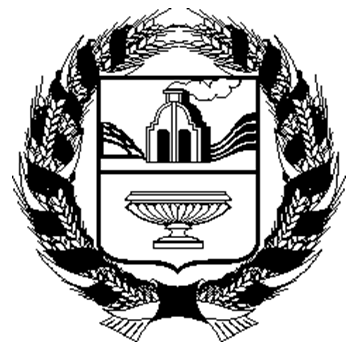 ДОКУМЕНТ ПОДПИСАН ЭЛЕКТРОННОЙ ПОДПИСЬЮСертификат 02354B6A00A2ACAC884A9B7A2D73EB492CСертификат 02354B6A00A2ACAC884A9B7A2D73EB492CВладелец Толмачев Виктор СеменовичВладелец Толмачев Виктор СеменовичДействителен с 31.12.2020 по 31.12.2021Действителен с 31.12.2020 по 31.12.2021